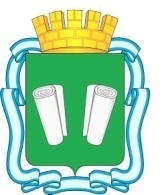 городская Думагородского округа Кинешмашестого созываРЕШЕНИЕот 30.05.2018 № 59/391О внесении изменений в решение городской Думы городского округа Кинешма от 20.12.2017 № 48/342«О бюджете городского округа Кинешма на 2018 год и плановый период 2019 и 2020 годов»В соответствии с Бюджетным кодексом Российской Федерации, Федеральным законом от 06.10.2003 № 131–ФЗ «Об общих принципах организации местного самоуправления в Российской Федерации», Уставом муниципального образования «Городской округ Кинешма», в целях урегулирования бюджетных отношений,городская Дума городского округа Кинешма решила:	1. Внести следующие изменения в решение городской Думы городского округа Кинешма от 20.12.2017 № 48/342 «О бюджете городского округа Кинешма на 2018 год и плановый период 2019 и 2020 годов»:1.1. В пункте 1 решения:в подпункте 1 число «1 369 869,5» заменить числом «1 386 149,0», число «1 402 930,4» заменить числом «1 419 209,9»;1.2. В пункте 9 решения:- в абзаце втором число «921 441,5» заменить числом «937 622,6»;1.3. В пункте 13 решения:- в абзаце втором число «127 275,7» заменить числом «126 208,9»;1.4. В пункте 14 решения:- в абзаце втором число «448 617,4» заменить числом «448 715,8»;1.5. В пункте 15 решения:- в абзаце втором число «12 429,4» заменить числом «14 695,1»;- в абзаце третьем число «12 729,4» заменить числом «12 529,4»;1.6. Пункт 17 решения изложить в следующей редакции:«17. Установить:обеспечение питанием спасателей поисково - спасательного отряда муниципального учреждения «Управление по делам гражданской обороны и чрезвычайным ситуациям городского округа Кинешма» при несении круглосуточного дежурства осуществляется из расчета 200 рублей за дежурство;размер увеличения (индексации) должностных окладов и  выплат за присвоенный классный чин муниципальным служащим городского округа Кинешма, денежного содержания лиц, замещающих выборные муниципальные должности городского округа Кинешма с 1 июня 2018 года равного 1,04.».1.7. Приложение 1 к решению от 20.12.2017 № 48/342«О бюджете городского округа Кинешма на 2018 год и плановый период 2019 и 2020 годов» изложить в новой редакции (Приложение 1).1.8. Приложение 2 к решению от 20.12.2017 № 48/342«О бюджете городского округа Кинешма на 2018 год и плановый период 2019 и 2020 годов» изложить в новой редакции (Приложение 2).1.9. Приложение 3 к решению от 20.12.2017 № 48/342«О бюджете городского округа Кинешма на 2018 год и плановый период 2019 и 2020 годов» изложить в новой редакции (Приложение 3).1.10. Приложение 4 к решению от 20.12.2017 № 48/342«О бюджете городского округа Кинешма на 2018 год и плановый период 2019 и 2020 годов» изложить в новой редакции (Приложение 4).1.11. Приложение 5 к решению от 20.12.2017 № 48/342«О бюджете городского округа Кинешма на 2018 год и плановый период 2019 и 2020 годов» изложить в новой редакции (Приложение 5).1.12. Приложение 6 к решению от 20.12.2017 № 48/342«О бюджете городского округа Кинешма на 2018 год и плановый период 2019 и 2020 годов» изложить в новой редакции (Приложение 6).1.13. Приложение 7 к решению от 20.12.2017 № 48/342«О бюджете городского округа Кинешма на 2018 год и плановый период 2019 и 2020 годов» изложить в новой редакции (Приложение 7).2. Опубликовать настоящее решение в «Вестнике органов местного самоуправления городского округа Кинешма» и разместить на официальном сайте администрации городского округа Кинешма в информационно-телекоммуникационной сети «Интернет».3. Настоящее решение вступает в силу после его официального опубликования.4. Контроль за исполнением настоящего решения возложить на постоянную комиссию по бюджету, экономике, финансовой и налоговой политике городской Думы городского округа Кинешма (Ю.А. Смирнов), на главу городского округа Кинешма (А.В.Пахолков).Главагородского округа Кинешма__________________А.В. ПахолковГлавагородского округа Кинешма__________________А.В. Пахолков             Председатель городской Думы городского округа Кинешма_____________М.А. Батин             Председатель городской Думы городского округа Кинешма_____________М.А. Батин             Председатель городской Думы городского округа Кинешма_____________М.А. Батин             Председатель городской Думы городского округа Кинешма_____________М.А. БатинПриложение 1
к решению городской Думы 
городского округа Кинешма  
 "О бюджете городского округа Кинешма на 2018 год
 и плановый период 2019 и 2020 годов" 
от 30.05.2018 № 59/391  Приложение 1
к решению городской Думы 
городского округа Кинешма  
 "О бюджете городского округа Кинешма на 2018 год
 и плановый период 2019 и 2020 годов" 
от 30.05.2018 № 59/391  Приложение 1
к решению городской Думы 
городского округа Кинешма  
 "О бюджете городского округа Кинешма на 2018 год
 и плановый период 2019 и 2020 годов" 
от 30.05.2018 № 59/391  Приложение 1
к решению городской Думы 
городского округа Кинешма  
 "О бюджете городского округа Кинешма на 2018 год
 и плановый период 2019 и 2020 годов" 
от 30.05.2018 № 59/391  Приложение 1
к решению городской Думы 
городского округа Кинешма  
 "О бюджете городского округа Кинешма на 2018 год
 и плановый период 2019 и 2020 годов" 
от 30.05.2018 № 59/391  Приложение 1
к решению городской Думы 
городского округа Кинешма  
 "О бюджете городского округа Кинешма на 2018 год
 и плановый период 2019 и 2020 годов" 
от 30.05.2018 № 59/391  Приложение 1
к решению городской Думы 
городского округа Кинешма  
 "О бюджете городского округа Кинешма на 2018 год
 и плановый период 2019 и 2020 годов" 
от 30.05.2018 № 59/391  Приложение 1
к решению городской Думы 
городского округа Кинешма  
 "О бюджете городского округа Кинешма на 2018 год
 и плановый период 2019 и 2020 годов" 
от 30.05.2018 № 59/391  Приложение 1
к решению городской Думы 
городского округа Кинешма  
 "О бюджете городского округа Кинешма на 2018 год
 и плановый период 2019 и 2020 годов" 
от 20.12.2017 № 48/342  Приложение 1
к решению городской Думы 
городского округа Кинешма  
 "О бюджете городского округа Кинешма на 2018 год
 и плановый период 2019 и 2020 годов" 
от 20.12.2017 № 48/342  Приложение 1
к решению городской Думы 
городского округа Кинешма  
 "О бюджете городского округа Кинешма на 2018 год
 и плановый период 2019 и 2020 годов" 
от 20.12.2017 № 48/342  Приложение 1
к решению городской Думы 
городского округа Кинешма  
 "О бюджете городского округа Кинешма на 2018 год
 и плановый период 2019 и 2020 годов" 
от 20.12.2017 № 48/342  Приложение 1
к решению городской Думы 
городского округа Кинешма  
 "О бюджете городского округа Кинешма на 2018 год
 и плановый период 2019 и 2020 годов" 
от 20.12.2017 № 48/342  Приложение 1
к решению городской Думы 
городского округа Кинешма  
 "О бюджете городского округа Кинешма на 2018 год
 и плановый период 2019 и 2020 годов" 
от 20.12.2017 № 48/342  Приложение 1
к решению городской Думы 
городского округа Кинешма  
 "О бюджете городского округа Кинешма на 2018 год
 и плановый период 2019 и 2020 годов" 
от 20.12.2017 № 48/342  Приложение 1
к решению городской Думы 
городского округа Кинешма  
 "О бюджете городского округа Кинешма на 2018 год
 и плановый период 2019 и 2020 годов" 
от 20.12.2017 № 48/342  Показатели  доходов бюджета городского округа Кинешма 
по кодам бюджетной классификации доходов на 2018 год
 и плановый период 2019 и 2020 годовПоказатели  доходов бюджета городского округа Кинешма 
по кодам бюджетной классификации доходов на 2018 год
 и плановый период 2019 и 2020 годовПоказатели  доходов бюджета городского округа Кинешма 
по кодам бюджетной классификации доходов на 2018 год
 и плановый период 2019 и 2020 годовПоказатели  доходов бюджета городского округа Кинешма 
по кодам бюджетной классификации доходов на 2018 год
 и плановый период 2019 и 2020 годовПоказатели  доходов бюджета городского округа Кинешма 
по кодам бюджетной классификации доходов на 2018 год
 и плановый период 2019 и 2020 годовПоказатели  доходов бюджета городского округа Кинешма 
по кодам бюджетной классификации доходов на 2018 год
 и плановый период 2019 и 2020 годовПоказатели  доходов бюджета городского округа Кинешма 
по кодам бюджетной классификации доходов на 2018 год
 и плановый период 2019 и 2020 годовПоказатели  доходов бюджета городского округа Кинешма 
по кодам бюджетной классификации доходов на 2018 год
 и плановый период 2019 и 2020 годов(тыс.руб.)(тыс.руб.)(тыс.руб.)(тыс.руб.)(тыс.руб.)(тыс.руб.)(тыс.руб.)(тыс.руб.)Код бюджетной классификации Российской ФедерацииКод бюджетной классификации Российской ФедерацииНаименование доходовНаименование доходовСуммаСуммаСуммаСуммаКод бюджетной классификации Российской ФедерацииКод бюджетной классификации Российской ФедерацииНаименование доходовНаименование доходов2018 год2019 год2020 год2020 год 1 00 00000 00 0000 000 1 00 00000 00 0000 000НАЛОГОВЫЕ И НЕНАЛОГОВЫЕ ДОХОДЫНАЛОГОВЫЕ И НЕНАЛОГОВЫЕ ДОХОДЫ448 715,80396 651,70409 547,80409 547,80 1 01 00000 00 0000 000 1 01 00000 00 0000 000НАЛОГИ НА ПРИБЫЛЬ, ДОХОДЫНАЛОГИ НА ПРИБЫЛЬ, ДОХОДЫ153 239,30154 604,80165 462,70165 462,70 1 01 02000 01 0000 110 1 01 02000 01 0000 110Налог на доходы физических лицНалог на доходы физических лиц153 239,30 154 604,80     165 462,70     165 462,70    1 01 02010 01 0000 110 1 01 02010 01 0000 110Налог на доходы физических лиц с доходов, источником которых является налоговый агент, за исключением доходов, в отношении которых исчисление и уплата налога осуществляются в соответствии со статьями 227, 227.1 и 228 Налогового кодекса Российской ФедерацииНалог на доходы физических лиц с доходов, источником которых является налоговый агент, за исключением доходов, в отношении которых исчисление и уплата налога осуществляются в соответствии со статьями 227, 227.1 и 228 Налогового кодекса Российской Федерации151 239,30 152 517,30     163 262,70     163 262,70    1 01 02020 01 0000 110 1 01 02020 01 0000 110Налог на доходы физических лиц с доходов, полученных от осуществления деятельности физическими лицами, зарегистрированными в качестве индивидуальных предпринимателей, нотариусов, занимающихся частной практикой, адвокатов, учредивших адвокатские кабинеты, и других лиц, занимающих частной практикой в соответствии со статьей 227 Налогового кодекса Российской ФедерацииНалог на доходы физических лиц с доходов, полученных от осуществления деятельности физическими лицами, зарегистрированными в качестве индивидуальных предпринимателей, нотариусов, занимающихся частной практикой, адвокатов, учредивших адвокатские кабинеты, и других лиц, занимающих частной практикой в соответствии со статьей 227 Налогового кодекса Российской Федерации800,00                 837,50                    875,00                    875,00   1 01 02030 01 0000 1101 01 02030 01 0000 110Налог на доходы физических лиц с доходов, полученных физическими лицами в соответствии со статьей 228 Налогового Кодекса Российской ФедерацииНалог на доходы физических лиц с доходов, полученных физическими лицами в соответствии со статьей 228 Налогового Кодекса Российской Федерации675,00                 700,00                    750,00                    750,00   1 01 02040 01 0000 1101 01 02040 01 0000 110Налог на доходы физических лиц в виде фиксированных авансовых платежей с доходов, полученных физическими лицами, являющимися иностранными гражданами, осуществляющими трудовую деятельность по найму на основании патента в соответствии со статьей 2271 Налогового кодекса Российской ФедерацииНалог на доходы физических лиц в виде фиксированных авансовых платежей с доходов, полученных физическими лицами, являющимися иностранными гражданами, осуществляющими трудовую деятельность по найму на основании патента в соответствии со статьей 2271 Налогового кодекса Российской Федерации525,00                 550,00                    575,00                    575,00   1 03 00000 00 0000 0001 03 00000 00 0000 000НАЛОГИ НА ТОВАРЫ (РАБОТЫ, УСЛУГИ), РЕАЛИЗУЕМЫЕ НА ТЕРРИТОРИИ РОССИЙСКОЙ ФЕДЕРАЦИИНАЛОГИ НА ТОВАРЫ (РАБОТЫ, УСЛУГИ), РЕАЛИЗУЕМЫЕ НА ТЕРРИТОРИИ РОССИЙСКОЙ ФЕДЕРАЦИИ5 638,80   6 347,60       6 347,60       6 347,60   1 03 02000 01 0000 1101 03 02000 01 0000 110Акцизы по подакцизным товарам (продукции), производимым на территории Российской ФедерацииАкцизы по подакцизным товарам (продукции), производимым на территории Российской Федерации5 638,80  6 347,60      6 347,60      6 347,60    1 03 02230 01 0000 110 1 03 02230 01 0000 110Доходы от уплаты акцизов на дизельное топливо, подлежащие распределению между бюджетами субъектов Российской Федерации и местными бюджетами с учетом установленных дифференцированных нормативов отчислений в местные бюджетыДоходы от уплаты акцизов на дизельное топливо, подлежащие распределению между бюджетами субъектов Российской Федерации и местными бюджетами с учетом установленных дифференцированных нормативов отчислений в местные бюджеты1 960,702 187,402 187,402 187,40 1 03 02240 01 0000 110 1 03 02240 01 0000 110Доходы от уплаты акцизов на моторные масла для дизельных и (или) карбюраторных (инжекторных) двигателей, подлежащие распределению между бюджетами субъектов Российской Федерации и местными бюджетами с учетом установленных дифференцированных нормативов отчислений в местные бюджетыДоходы от уплаты акцизов на моторные масла для дизельных и (или) карбюраторных (инжекторных) двигателей, подлежащие распределению между бюджетами субъектов Российской Федерации и местными бюджетами с учетом установленных дифференцированных нормативов отчислений в местные бюджеты17,9018,8018,8018,801 03 02250 01 0000 1101 03 02250 01 0000 110Доходы от уплаты акцизов на автомобильный бензин, подлежащие распределению между бюджетами субъектов Российской Федерации и местными бюджетами с учетом установленных дифференцированных нормативов отчислений в местные бюджетыДоходы от уплаты акцизов на автомобильный бензин, подлежащие распределению между бюджетами субъектов Российской Федерации и местными бюджетами с учетом установленных дифференцированных нормативов отчислений в местные бюджеты4 067,104 560,904 560,904 560,901 03 02260 01 0000 1101 03 02260 01 0000 110Доходы от уплаты акцизов на прямогонный бензин, подлежащие распределению между бюджетами субъектов Российской Федерации и местными бюджетами с учетом установленных дифференцированных нормативов отчислений в местные бюджетыДоходы от уплаты акцизов на прямогонный бензин, подлежащие распределению между бюджетами субъектов Российской Федерации и местными бюджетами с учетом установленных дифференцированных нормативов отчислений в местные бюджеты-406,90-419,50-419,50-419,50 1 05 00000 00 0000 000 1 05 00000 00 0000 000НАЛОГИ НА СОВОКУПНЫЙ ДОХОДНАЛОГИ НА СОВОКУПНЫЙ ДОХОД63 504,3056 706,0057 209,0057 209,00 1 05 02000 00 0000 110 1 05 02000 00 0000 110Единый налог на вмененный доход для отдельных видов деятельностиЕдиный налог на вмененный доход для отдельных видов деятельности54 700,0047 700,00     47 700,00     47 700,00    1 05 02010 02 0000 110 1 05 02010 02 0000 110Единый налог на вмененный доход для отдельных видов деятельностиЕдиный налог на вмененный доход для отдельных видов деятельности54 700,00  47 700,00     47 700,00     47 700,00    1 05 03000 00 0000 110 1 05 03000 00 0000 110Единый сельскохозяйственный налогЕдиный сельскохозяйственный налог4,30                     6,00                        9,00                        9,00    1 05 03010 01 0000 110 1 05 03010 01 0000 110Единый сельскохозяйственный налогЕдиный сельскохозяйственный налог4,30                     6,00                        9,00                        9,00   1 05 04000 02 0000 1101 05 04000 02 0000 110Налог, взимаемый в связи с применением патентной системы налогообложенияНалог, взимаемый в связи с применением патентной системы налогообложения8 800,00   9 000,00     9 500,00     9 500,00   1 05 04010 02 0000 1101 05 04010 02 0000 110Налог, взимаемый в связи с применением патентной системы налогообложения, зачисляемый в бюджеты городских округовНалог, взимаемый в связи с применением патентной системы налогообложения, зачисляемый в бюджеты городских округов8 800,00  9 000,00      9 500,00      9 500,00    1 06 00000 00 0000 000 1 06 00000 00 0000 000НАЛОГИ НА ИМУЩЕСТВОНАЛОГИ НА ИМУЩЕСТВО116 754,60106 900,00108 700,00108 700,00 1 06 01000 00 0000 110 1 06 01000 00 0000 110Налог на имущество физических лицНалог на имущество физических лиц19 504,30  16 500,00       16 500,00       16 500,00    1 06 01020 04 0000 110 1 06 01020 04 0000 110Налог на имущество физических лиц, взимаемый по ставкам, применяемым к объектам налогообложения, расположенным в границах городских округовНалог на имущество физических лиц, взимаемый по ставкам, применяемым к объектам налогообложения, расположенным в границах городских округов19 504,30  16 500,00   16 500,00   16 500,00    1 06 06000 00 0000 110 1 06 06000 00 0000 110Земельный налогЗемельный налог97 250,30   90 400,00    92 200,00    92 200,00    1 06 06032 04 0000 110 1 06 06032 04 0000 110Земельный налог с организаций, обладающих земельным участком, расположенным в границах городских округовЗемельный налог с организаций, обладающих земельным участком, расположенным в границах городских округов67 453,50 67 500,00    69 000,00    69 000,00    1 06 06042 04 0000 110 1 06 06042 04 0000 110Земельный налог с физических лиц, обладающих земельным участком, расположенным в границах городских округовЗемельный налог с физических лиц, обладающих земельным участком, расположенным в границах городских округов29 796,80  22 900,00     23 200,00     23 200,00    1 08 00000 00 0000 000 1 08 00000 00 0000 000ГОСУДАРСТВЕННАЯ ПОШЛИНАГОСУДАРСТВЕННАЯ ПОШЛИНА6 300,006 260,006 360,006 360,00 1 08 03000 01 0000 110 1 08 03000 01 0000 110Государственная пошлина по делам, рассматриваемым в судах общей юрисдикции, мировыми судьямиГосударственная пошлина по делам, рассматриваемым в судах общей юрисдикции, мировыми судьями6 100,00    6 200,00      6 300,00      6 300,00    1 08 03010 01 0000 110 1 08 03010 01 0000 110Государственная пошлина по делам, рассматриваемым в судах общей юрисдикции, мировыми судьями (за исключением Верховного Суда Российской Федерации)Государственная пошлина по делам, рассматриваемым в судах общей юрисдикции, мировыми судьями (за исключением Верховного Суда Российской Федерации)6 100,00   6 200,00     6 300,00     6 300,00    1 08 07000 01 0000 110 1 08 07000 01 0000 110Государственная пошлина за государственную регистрацию, а также за совершение прочих юридически значимых действийГосударственная пошлина за государственную регистрацию, а также за совершение прочих юридически значимых действий200,0060,0060,0060,00 1 08 07150 01 0000 110 1 08 07150 01 0000 110Государственная пошлина за выдачу разрешения на установку рекламной конструкцииГосударственная пошлина за выдачу разрешения на установку рекламной конструкции200,0060,0060,0060,001 09 00000 00 0000 0001 09 00000 00 0000 000ЗАДОЛЖЕННОСТЬ И ПЕРЕРАСЧЕТЫ ПО ОТМЕНЕННЫМ НАЛОГАМ, СБОРАМ И ИНЫМ ОБЯЗАТЕЛЬНЫМ ПЛАТЕЖАМ ЗАДОЛЖЕННОСТЬ И ПЕРЕРАСЧЕТЫ ПО ОТМЕНЕННЫМ НАЛОГАМ, СБОРАМ И ИНЫМ ОБЯЗАТЕЛЬНЫМ ПЛАТЕЖАМ 17,000,000,000,001 09 04000 00 0000 1101 09 04000 00 0000 110Налоги на имуществоНалоги на имущество17,000,000,000,001 09 04052 04 0000 1101 09 04052 04 0000 110Земельный налог (по обязательствам, возникшим до 1 января 2006 года), мобилизуемый на территориях городских округовЗемельный налог (по обязательствам, возникшим до 1 января 2006 года), мобилизуемый на территориях городских округов17,000,000,000,00 1 11 00000 00 0000 000 1 11 00000 00 0000 000ДОХОДЫ ОТ ИСПОЛЬЗОВАНИЯ ИМУЩЕСТВА, НАХОДЯЩЕГОСЯ В ГОСУДАРСТВЕННОЙ И МУНИЦИПАЛЬНОЙ СОБСТВЕННОСТИДОХОДЫ ОТ ИСПОЛЬЗОВАНИЯ ИМУЩЕСТВА, НАХОДЯЩЕГОСЯ В ГОСУДАРСТВЕННОЙ И МУНИЦИПАЛЬНОЙ СОБСТВЕННОСТИ45 035,3043 144,6042 667,6042 667,60 1 11 05000 00 0000 120 1 11 05000 00 0000 120Доходы, получаемые в виде арендной либо иной платы за передачу в возмездное пользование государственного и муниципального имущества (за исключением имущества бюджетных и автономных учреждений, а также имущества государственных и муниципальных унитарных предприятий, в том числе казенных)Доходы, получаемые в виде арендной либо иной платы за передачу в возмездное пользование государственного и муниципального имущества (за исключением имущества бюджетных и автономных учреждений, а также имущества государственных и муниципальных унитарных предприятий, в том числе казенных)34 900,8029 000,0028 500,0028 500,001 11 05010 00 0000 1201 11 05010 00 0000 120Доходы, получаемые в виде арендной платы за земельные участки, государственная собственность на которые не разграничена, а также средства от продажи права на заключение договоров аренды указанных земельных участковДоходы, получаемые в виде арендной платы за земельные участки, государственная собственность на которые не разграничена, а также средства от продажи права на заключение договоров аренды указанных земельных участков31 650,80  27 000,00   27 000,00   27 000,00    1 11 05012 04 0000 120 1 11 05012 04 0000 120Доходы, получаемые в виде арендной платы за земельные участки, государственная собственность на которые не разграничена и которые расположены в границах городских округов, а также средства от продажи права на заключение договоров аренды указанных земельных участковДоходы, получаемые в виде арендной платы за земельные участки, государственная собственность на которые не разграничена и которые расположены в границах городских округов, а также средства от продажи права на заключение договоров аренды указанных земельных участков31 650,80 27 000,00      27 000,00      27 000,00   1 11 05030 00 0000 1201 11 05030 00 0000 120Доходы от сдачи в аренду имущества, находящегося в оперативном управлении органов государственной власти, органов местного самоуправления, государственных внебюджетных фондов и созданных ими учреждений (за исключением имущества бюджетных и автономных учреждений)Доходы от сдачи в аренду имущества, находящегося в оперативном управлении органов государственной власти, органов местного самоуправления, государственных внебюджетных фондов и созданных ими учреждений (за исключением имущества бюджетных и автономных учреждений)3 250,00   2 000,00       1 500,00       1 500,00    1 11 05034 04 0000 120 1 11 05034 04 0000 120Доходы от сдачи в аренду имущества, находящегося в оперативном управлении органов управления городских округов и созданных ими учреждений (за исключением имущества муниципальных бюджетных и автономных учреждений)Доходы от сдачи в аренду имущества, находящегося в оперативном управлении органов управления городских округов и созданных ими учреждений (за исключением имущества муниципальных бюджетных и автономных учреждений)3 250,00   2 000,00     1 500,00     1 500,00    1 11 07000 00 0000 120 1 11 07000 00 0000 120Платежи от государственных и муниципальных унитарных предприятийПлатежи от государственных и муниципальных унитарных предприятий3 114,405 624,502 500,002 500,001 11 07010 00 0000 1201 11 07010 00 0000 120Доходы от перечисления части прибыли государственных и муниципальных унитарных предприятий, остающейся после уплаты налогов и обязательных платежейДоходы от перечисления части прибыли государственных и муниципальных унитарных предприятий, остающейся после уплаты налогов и обязательных платежей3 114,405 624,502 500,002 500,00 1 11 07014 04 0000 120 1 11 07014 04 0000 120Доходы от перечисления части прибыли, остающейся после уплаты налогов и иных обязательных платежей муниципальных унитарных предприятий, созданных городскими округамиДоходы от перечисления части прибыли, остающейся после уплаты налогов и иных обязательных платежей муниципальных унитарных предприятий, созданных городскими округами3 114,40  5 624,50       2 500,00       2 500,00    1 11 09000 00 0000 120 1 11 09000 00 0000 120Прочие доходы от использования имущества и прав, находящихся в государственной и муниципальной собственности (за исключением имущества бюджетных и автономных учреждений, а также имущества государственных и муниципальных унитарных предприятий, в том числе казенных)Прочие доходы от использования имущества и прав, находящихся в государственной и муниципальной собственности (за исключением имущества бюджетных и автономных учреждений, а также имущества государственных и муниципальных унитарных предприятий, в том числе казенных)7 020,108 520,108 520,108 520,10 1 11 09044 04 0000 120 1 11 09044 04 0000 120Прочие поступления от использования имущества, находящегося в собственности городских округов (за исключением имущества муниципальных бюджетных и автономных учреждений, а также имущества муниципальных унитарных предприятий, в том числе казенных)Прочие поступления от использования имущества, находящегося в собственности городских округов (за исключением имущества муниципальных бюджетных и автономных учреждений, а также имущества муниципальных унитарных предприятий, в том числе казенных)7 020,108 520,108 520,108 520,10 1 12 00000 00 0000 000 1 12 00000 00 0000 000ПЛАТЕЖИ ПРИ ПОЛЬЗОВАНИИ ПРИРОДНЫМИ РЕСУРСАМИПЛАТЕЖИ ПРИ ПОЛЬЗОВАНИИ ПРИРОДНЫМИ РЕСУРСАМИ1 454,101 526,701 603,101 603,10 1 12 01000 01 0000 120 1 12 01000 01 0000 120Плата за негативное воздействие на окружающую средуПлата за негативное воздействие на окружающую среду1 454,101 526,701 603,101 603,101 12 01010 01 0000 1201 12 01010 01 0000 120Плата  за   выбросы   загрязняющих   веществ   в   атмосферный воздух стационарными объектамиПлата  за   выбросы   загрязняющих   веществ   в   атмосферный воздух стационарными объектами93,80                   98,50                    103,40                    103,40   1 12 01020 01 0000 1201 12 01020 01 0000 120Плата  за   выбросы   загрязняющих   веществ   в   атмосферный воздух передвижными объектамиПлата  за   выбросы   загрязняющих   веществ   в   атмосферный воздух передвижными объектами0,000,000,000,001 12 01030 01 0000 1201 12 01030 01 0000 120Плата за сбросы загрязняющих  веществ  в  водные объектыПлата за сбросы загрязняющих  веществ  в  водные объекты653,00                 685,60                    719,90                    719,90    1 12 01040 01 0000 120 1 12 01040 01 0000 120Плата за размещение отходов производства и потребленияПлата за размещение отходов производства и потребления707,30                 742,60                    779,80                    779,80    1 13 00000 00 0000 000 1 13 00000 00 0000 000ДОХОДЫ ОТ ОКАЗАНИЯ ПЛАТНЫХ УСЛУГ (РАБОТ) И КОМПЕНСАЦИИ ЗАТРАТ ГОСУДАРСТВАДОХОДЫ ОТ ОКАЗАНИЯ ПЛАТНЫХ УСЛУГ (РАБОТ) И КОМПЕНСАЦИИ ЗАТРАТ ГОСУДАРСТВА1 839,20   1 773,00     1 773,00     1 773,00    1 13 01000 00 0000 000 1 13 01000 00 0000 000Доходы от оказания платных услуг (работ)Доходы от оказания платных услуг (работ)1 773,00  1 773,00      1 773,00      1 773,00    1 13 01994 04 0000 130 1 13 01994 04 0000 130Прочие доходы от оказания платных услуг (работ) получателями средств бюджетов городских округовПрочие доходы от оказания платных услуг (работ) получателями средств бюджетов городских округов1 773,001 773,00     1 773,00     1 773,00    1 13 02994 04 0000 130 1 13 02994 04 0000 130Прочие доходы от компенсации затрат бюджетов городских округовПрочие доходы от компенсации затрат бюджетов городских округов66,200,000,000,00 1 14 00000 00 0000 000 1 14 00000 00 0000 000ДОХОДЫ ОТ ПРОДАЖИ МАТЕРИАЛЬНЫХ И НЕМАТЕРИАЛЬНЫХ АКТИВОВДОХОДЫ ОТ ПРОДАЖИ МАТЕРИАЛЬНЫХ И НЕМАТЕРИАЛЬНЫХ АКТИВОВ48 753,0012 000,0012 000,0012 000,001 14 01000 00 0000 4101 14 01000 00 0000 410Доходы от продажи квартирДоходы от продажи квартир189,400,000,000,001 14 01040 04 0000 4101 14 01040 04 0000 410Доходы от продажи квартир, находящихся в собственности городских округовДоходы от продажи квартир, находящихся в собственности городских округов189,400,000,000,00 1 14 02000 00 0000 410 1 14 02000 00 0000 410Доходы от реализации имущества, находящегося в государственной и муниципальной собственности (за исключением имущества бюджетных и автономных учреждений, а также имущества государственных и муниципальных унитарных предприятий, в том числе казенных)Доходы от реализации имущества, находящегося в государственной и муниципальной собственности (за исключением имущества бюджетных и автономных учреждений, а также имущества государственных и муниципальных унитарных предприятий, в том числе казенных)43 563,608 000,008 000,008 000,00 1 14 02043 04 0000 410 1 14 02043 04 0000 410Доходы от реализации иного имущества, находящегося в собственности городских округов (за исключением имущества муниципальных бюджетных и автономных учреждений, а также имущества муниципальных унитарных предприятий, в том числе казенных), в части реализации основных  средств по указанному имуществуДоходы от реализации иного имущества, находящегося в собственности городских округов (за исключением имущества муниципальных бюджетных и автономных учреждений, а также имущества муниципальных унитарных предприятий, в том числе казенных), в части реализации основных  средств по указанному имуществу43 563,60   8 000,00      8 000,00      8 000,00    1 14 06000 00 0000 430 1 14 06000 00 0000 430Доходы от продажи земельных участков, находящихся в государственной и муниципальной собственностиДоходы от продажи земельных участков, находящихся в государственной и муниципальной собственности5 000,004 000,004 000,004 000,00 1 14 06012 04 0000 430 1 14 06012 04 0000 430Доходы от продажи земельных участков, государственная собственность на которые не разграничена и которые расположены в границах городских округовДоходы от продажи земельных участков, государственная собственность на которые не разграничена и которые расположены в границах городских округов5 000,00  4 000,00     4 000,00     4 000,00    1 16 00000 00 0000 000 1 16 00000 00 0000 000ШТРАФЫ, САНКЦИИ, ВОЗМЕЩЕНИЕ УЩЕРБАШТРАФЫ, САНКЦИИ, ВОЗМЕЩЕНИЕ УЩЕРБА3 754,205 553,305 597,805 597,80 1 16 03000 00 0000 140 1 16 03000 00 0000 140Денежные взыскания (штрафы) за нарушение законодательства о налогах и сборахДенежные взыскания (штрафы) за нарушение законодательства о налогах и сборах187,50                 195,00                    197,50                    197,50    1 16 03010 01 0000 140 1 16 03010 01 0000 140Денежные взыскания (штрафы) за нарушение законодательства о налогах и сборах, предусмотренные статьями 116, 118, статьей 119.1, пунктами 1 и 2 статьи 120, статьями 125, 126, 128, 129, 129.1, 132, 133, 134, 135, 135.1 Налогового кодекса Российской ФедерацииДенежные взыскания (штрафы) за нарушение законодательства о налогах и сборах, предусмотренные статьями 116, 118, статьей 119.1, пунктами 1 и 2 статьи 120, статьями 125, 126, 128, 129, 129.1, 132, 133, 134, 135, 135.1 Налогового кодекса Российской Федерации145,00                 150,00                    150,00                    150,00    1 16 03030 01 0000 140 1 16 03030 01 0000 140Денежные взыскания (штрафы) за административные правонарушения в области налогов и сборов, предусмотренные Кодексом Российской Федерации об административных правонарушенияхДенежные взыскания (штрафы) за административные правонарушения в области налогов и сборов, предусмотренные Кодексом Российской Федерации об административных правонарушениях42,50                   45,00                      47,50                      47,50   1 16 06000 01 0000 1401 16 06000 01 0000 140Денежные взыскания (штрафы) за нарушение законодательства о применении контрольно-кассовой техники при осуществлении наличных денежных расчетов и (или) расчетов с использованием платежных картДенежные взыскания (штрафы) за нарушение законодательства о применении контрольно-кассовой техники при осуществлении наличных денежных расчетов и (или) расчетов с использованием платежных карт100,00                 110,00                    120,00                    120,00   1 16 08000 01 0000 1401 16 08000 01 0000 140Денежные взыскания (штрафы) за административные правонарушения в области государственного регулирования производства и оборота этилового спирта, алкогольной, спиртосодержащей и табачной продукцииДенежные взыскания (штрафы) за административные правонарушения в области государственного регулирования производства и оборота этилового спирта, алкогольной, спиртосодержащей и табачной продукции124,00                 130,00                    140,00                    140,00   1 16 08010 01 0000 1401 16 08010 01 0000 140Денежные взыскания (штрафы) за административные правонарушения в области государственного регулирования производства и оборота этилового спирта, алкогольной, спиртосодержащей продукцииДенежные взыскания (штрафы) за административные правонарушения в области государственного регулирования производства и оборота этилового спирта, алкогольной, спиртосодержащей продукции124,00                 130,00                    140,00                    140,00   1 16 18040 04 0000 1401 16 18040 04 0000 140Денежные взыскания (штрафы) за нарушение бюджетного законодательства Российской ФедерацииДенежные взыскания (штрафы) за нарушение бюджетного законодательства Российской Федерации3,9012,0012,0012,001 16 18040 04 0000 1401 16 18040 04 0000 140Денежные взыскания (штрафы) за нарушение бюджетного законодательства (в части бюджетов городских округов)Денежные взыскания (штрафы) за нарушение бюджетного законодательства (в части бюджетов городских округов)3,9012,00 12,00 12,00 1 16 21000 00 0000 1401 16 21000 00 0000 140Денежные взыскания (штрафы) и иные суммы, взыскиваемые с лиц, виновных в совершении преступлений, и в возмещение ущерба имуществуДенежные взыскания (штрафы) и иные суммы, взыскиваемые с лиц, виновных в совершении преступлений, и в возмещение ущерба имуществу95,4074,0074,0074,001 16 21040 04 0000 1401 16 21040 04 0000 140Денежные взыскания (штрафы) и иные суммы, взыскиваемые с лиц, виновных в совершении преступлений, и в возмещение
ущерба имуществу, зачисляемые в бюджеты городских округовДенежные взыскания (штрафы) и иные суммы, взыскиваемые с лиц, виновных в совершении преступлений, и в возмещение
ущерба имуществу, зачисляемые в бюджеты городских округов95,4074,00 74,00 74,00 1 16 23000 00 0000 1401 16 23000 00 0000 140Доходы от возмещения ущерба при возникновении страховых случаевДоходы от возмещения ущерба при возникновении страховых случаев98,400,000,000,001 16 23041 04 0000 1401 16 23041 04 0000 140Доходы от возмещения ущерба при возникновении страховых случаев по обязательному страхованию гражданской ответственности, когда выгодоприобретателями выступают получатели средств бюджетов городских округовДоходы от возмещения ущерба при возникновении страховых случаев по обязательному страхованию гражданской ответственности, когда выгодоприобретателями выступают получатели средств бюджетов городских округов98,400,00 0,00 0,00  1 16 25000 00 0000 140 1 16 25000 00 0000 140Денежные взыскания (штрафы) за нарушение законодательства Российской Федерации о недрах, об особо охраняемых природных территориях, об охране и использовании животного мира, об экологической экспертизе, в области охраны окружающей среды, о рыболовстве и сохранении водных биологических ресурсов, земельного законодательства, лесного законодательства, водного законодательстваДенежные взыскания (штрафы) за нарушение законодательства Российской Федерации о недрах, об особо охраняемых природных территориях, об охране и использовании животного мира, об экологической экспертизе, в области охраны окружающей среды, о рыболовстве и сохранении водных биологических ресурсов, земельного законодательства, лесного законодательства, водного законодательства299,00                 103,00                    103,00                    103,00   1 16 25030 01 0000 1401 16 25030 01 0000 140Денежные взыскания (штрафы) за нарушение законодательства Российской Федерации об охране и использовании животного мира Денежные взыскания (штрафы) за нарушение законодательства Российской Федерации об охране и использовании животного мира 244,00                   48,00                      48,00                      48,00   1 16 25060 01 0000 1401 16 25060 01 0000 140Денежные взыскания (штрафы) за нарушение земельного законодательстваДенежные взыскания (штрафы) за нарушение земельного законодательства55,00                   55,00                      55,00                      55,00    1 16 28000 01 0000 140 1 16 28000 01 0000 140Денежные взыскания (штрафы) за нарушение законодательства в области обеспечения санитарно-эпидемиологического благополучия человека и законодательства в сфере защиты прав потребителейДенежные взыскания (штрафы) за нарушение законодательства в области обеспечения санитарно-эпидемиологического благополучия человека и законодательства в сфере защиты прав потребителей214,00                 217,00                    222,00                    222,00   1 16 33000 00 0000 140 1 16 33000 00 0000 140 Денежные взыскания (штрафы) за нарушение законодательства Российской Федерации о контрактной системе в сфере закупок товаров, работ, услуг для обеспечения государственных и муниципальных нуждДенежные взыскания (штрафы) за нарушение законодательства Российской Федерации о контрактной системе в сфере закупок товаров, работ, услуг для обеспечения государственных и муниципальных нужд48,0060,0072,0072,001 16 33040 04 0000 140 1 16 33040 04 0000 140 Денежные взыскания (штрафы) за нарушение законодательства Российской Федерации о контрактной системе в сфере закупок товаров, работ, услуг для обеспечения государственных и муниципальных нужд для нужд городских округовДенежные взыскания (штрафы) за нарушение законодательства Российской Федерации о контрактной системе в сфере закупок товаров, работ, услуг для обеспечения государственных и муниципальных нужд для нужд городских округов48,00                   60,00                      72,00                      72,00   1 16 43000 01 6000 1401 16 43000 01 6000 140Денежные взыскания (штрафы) за нарушение законодательства Российской Федерации об административных правонарушениях, предусмотренные статьей 20.25 Кодекса Российской Федерации об административных правонарушенияхДенежные взыскания (штрафы) за нарушение законодательства Российской Федерации об административных правонарушениях, предусмотренные статьей 20.25 Кодекса Российской Федерации об административных правонарушениях61,00                   61,00                      61,00                      61,00   1 16 51020 02 0000 1401 16 51020 02 0000 140Денежные взыскания (штрафы), установленные законами субъектов Российской Федерации за несоблюдение муниципальных правовых актов, зачисляемые в бюджеты городских округовДенежные взыскания (штрафы), установленные законами субъектов Российской Федерации за несоблюдение муниципальных правовых актов, зачисляемые в бюджеты городских округов30,00                   30,00                      30,00                      30,00    1 16 90000 00 0000 140 1 16 90000 00 0000 140Прочие поступления от денежных взысканий (штрафов) и иных сумм в возмещение ущербаПрочие поступления от денежных взысканий (штрафов) и иных сумм в возмещение ущерба2 493,004 561,304 566,304 566,30 1 16 90040 04 0000 140 1 16 90040 04 0000 140Прочие поступления от денежных взысканий (штрафов) и иных сумм в возмещение ущерба, зачисляемые в бюджеты городских округовПрочие поступления от денежных взысканий (штрафов) и иных сумм в возмещение ущерба, зачисляемые в бюджеты городских округов2 493,00  4 561,30     4 566,30     4 566,30    1 17 00000 00 0000 000 1 17 00000 00 0000 000ПРОЧИЕ НЕНАЛОГОВЫЕ ДОХОДЫПРОЧИЕ НЕНАЛОГОВЫЕ ДОХОДЫ2 426,001 835,701 827,001 827,00 1 17 05000 00 0000 180 1 17 05000 00 0000 180Прочие неналоговые доходыПрочие неналоговые доходы2 426,001 835,701 827,001 827,00 1 17 05040 04 0002 180 1 17 05040 04 0002 180Плата по договорам на установку и эксплуатацию рекламной конструкции для учета прочих неналоговых доходов бюджетов городских округовПлата по договорам на установку и эксплуатацию рекламной конструкции для учета прочих неналоговых доходов бюджетов городских округов670,50                 670,50                    670,50                    670,50    1 17 05040 04 0003 180 1 17 05040 04 0003 180Взносы от погашения ипотечных кредитов для учета прочих неналоговых доходов бюджетов городских округовВзносы от погашения ипотечных кредитов для учета прочих неналоговых доходов бюджетов городских округов303,40                 270,60                    230,80                    230,80    1 17 05040 04 0004 180 1 17 05040 04 0004 180Прочие неналоговые доходы бюджетов городских округовПрочие неналоговые доходы бюджетов городских округов655,4032,90 29,60 29,60  1 17 05040 04 0005 180 1 17 05040 04 0005 180Плата за право заключения договора на размещение нестационарного объекта для осуществления торговли и оказания услуг на территории городского округа Кинешма для учета прочих неналоговых доходов бюджетов городских округовПлата за право заключения договора на размещение нестационарного объекта для осуществления торговли и оказания услуг на территории городского округа Кинешма для учета прочих неналоговых доходов бюджетов городских округов0,000,00 0,00 0,00  1 17 05040 04 0006 180 1 17 05040 04 0006 180Плата по договорам на размещение нестационарного объекта для осуществления торговли и оказания услуг на территории городского округа Кинешма для учета прочих неналоговых доходов бюджетов городских округовПлата по договорам на размещение нестационарного объекта для осуществления торговли и оказания услуг на территории городского округа Кинешма для учета прочих неналоговых доходов бюджетов городских округов796,70                 861,70                    896,10                    896,10    2 00 00000 00 0000 000 2 00 00000 00 0000 000БЕЗВОЗМЕЗДНЫЕ ПОСТУПЛЕНИЯБЕЗВОЗМЕЗДНЫЕ ПОСТУПЛЕНИЯ937 433,20283 205,20287 711,40287 711,40 2 02 00000 00 0000 000 2 02 00000 00 0000 000Безвозмездные поступления от других бюджетов бюджетной системы Российской ФедерацииБезвозмездные поступления от других бюджетов бюджетной системы Российской Федерации937 622,60283 205,20287 711,40287 711,40 2 02 10000 00 0000 151 2 02 10000 00 0000 151Дотации бюджетам субъектов Российской Федерации и муниципальных образованийДотации бюджетам субъектов Российской Федерации и муниципальных образований306 728,60252 949,60254 087,60254 087,60 2 02 15001 04 0000 151 2 02 15001 04 0000 151Дотации бюджетам городских округов на выравнивание бюджетной обеспеченностиДотации бюджетам городских округов на выравнивание бюджетной обеспеченности216 237,60 200 298,40    203 659,30    203 659,30   2 02 15002 04 0000 1512 02 15002 04 0000 151Дотации бюджетам городских округов на поддержку мер по обеспечению сбалансированности бюджетовДотации бюджетам городских округов на поддержку мер по обеспечению сбалансированности бюджетов90 491,0052 651,20 50 428,30 50 428,30  2 02 20000 00 0000 151 2 02 20000 00 0000 151Субсидии бюджетам бюджетной системы Российской Федерации (межбюджетные субсидии)Субсидии бюджетам бюджетной системы Российской Федерации (межбюджетные субсидии)168 756,30  10 147,00   10 472,00   10 472,00   2 02 20077 04 0000 1512 02 20077 04 0000 151Субсидии бюджетам городских округов на софинансирование капитальных вложений в объекты муниципальной собственностиСубсидии бюджетам городских округов на софинансирование капитальных вложений в объекты муниципальной собственности95 963,700,00 0,00 0,00  2 02 25497 04 0000 151 2 02 25497 04 0000 151Субсидии бюджетам городских округов на реализацию мероприятий по обеспечению жильем молодых семейСубсидии бюджетам городских округов на реализацию мероприятий по обеспечению жильем молодых семей2 678,700,00 0,00 0,00 2 02 25519 04 0000 1512 02 25519 04 0000 151Субсидия бюджетам городских округов на поддержку отрасли культуры (субсидии бюджетам муниципальных образований на комплектование книжных фондов библиотек муниципальных образований)Субсидия бюджетам городских округов на поддержку отрасли культуры (субсидии бюджетам муниципальных образований на комплектование книжных фондов библиотек муниципальных образований)31,4032,30 32,30 32,30 2 02 25555 04 0000 1512 02 25555 04 0000 151Субсидии бюджетам городских округов на поддержку
государственных программ субъектов Российской Федерации и муниципальных программ формирования современной городской средыСубсидии бюджетам городских округов на поддержку
государственных программ субъектов Российской Федерации и муниципальных программ формирования современной городской среды28 965,600,00 0,00 0,00  2 02 29999 04 0000 151 2 02 29999 04 0000 151Прочие субсидии бюджетам городских округовПрочие субсидии бюджетам городских округов41 116,90  10 114,70       10 439,70       10 439,70    2 02 30000 00 0000 151 2 02 30000 00 0000 151Субвенции бюджетам субъектов Российской Федерации и муниципальных образованийСубвенции бюджетам субъектов Российской Федерации и муниципальных образований423 260,8020 108,6023 151,8023 151,80 2 02 30024 04 0000 151 2 02 30024 04 0000 151Субвенции бюджетам городских округов на выполнение передаваемых полномочий субъектов Российской ФедерацииСубвенции бюджетам городских округов на выполнение передаваемых полномочий субъектов Российской Федерации10 090,109 973,309 973,309 973,302 02 35082 04 0000 1512 02 35082 04 0000 151Субвенции бюджетам городских округов на предоставление жилых помещений детям-сиротам и детям, оставшимся без попечения родителей, лицам из их числа по договорам найма специализированных жилых помещенийСубвенции бюджетам городских округов на предоставление жилых помещений детям-сиротам и детям, оставшимся без попечения родителей, лицам из их числа по договорам найма специализированных жилых помещений0,0010 127,00 13 165,10 13 165,10 2 02 35120 04 0000 1512 02 35120 04 0000 151Субвенции бюджетам городских округов на осуществление полномочий по составлению (изменению) списков кандидатов в присяжные заседатели федеральных судов общей юрисдикции в Российской ФедерацииСубвенции бюджетам городских округов на осуществление полномочий по составлению (изменению) списков кандидатов в присяжные заседатели федеральных судов общей юрисдикции в Российской Федерации123,908,30 13,40 13,40 2 02 39999 04 0000 1512 02 39999 04 0000 151Прочие субвенции бюджетам городских округовПрочие субвенции бюджетам городских округов413 046,800,000,000,002 02 40000 00 0000 1512 02 40000 00 0000 151Иные межбюджетные трансфертыИные межбюджетные трансферты38 876,900,000,000,002 02 49999 04 0000 1512 02 49999 04 0000 151Прочие межбюджетные трансферты, передаваемые бюджетам городских округовПрочие межбюджетные трансферты, передаваемые бюджетам городских округов38 876,900,000,000,002 08 00000 00 0000 0002 08 00000 00 0000 000ПЕРЕЧИСЛЕНИЯ ДЛЯ ОСУЩЕСТВЛЕНИЯ ВОЗВРАТА (ЗАЧЕТА) ИЗЛИШНЕ УПЛАЧЕННЫХ ИЛИ ИЗЛИШНЕ ВЗЫСКАННЫХ СУММ НАЛОГОВ, СБОРОВ И ИНЫХ ПЛАТЕЖЕЙ, А ТАКЖЕ СУММ ПРОЦЕНТОВ ЗА НЕСВОЕВРЕМЕННОЕ ОСУЩЕСТВЛЕНИЕ ТАКОГО ВОЗВРАТА И ПРОЦЕНТОВ, НАЧИСЛЕННЫХ НА ИЗЛИШНЕ ВЗЫСКАННЫЕ СУММЫПЕРЕЧИСЛЕНИЯ ДЛЯ ОСУЩЕСТВЛЕНИЯ ВОЗВРАТА (ЗАЧЕТА) ИЗЛИШНЕ УПЛАЧЕННЫХ ИЛИ ИЗЛИШНЕ ВЗЫСКАННЫХ СУММ НАЛОГОВ, СБОРОВ И ИНЫХ ПЛАТЕЖЕЙ, А ТАКЖЕ СУММ ПРОЦЕНТОВ ЗА НЕСВОЕВРЕМЕННОЕ ОСУЩЕСТВЛЕНИЕ ТАКОГО ВОЗВРАТА И ПРОЦЕНТОВ, НАЧИСЛЕННЫХ НА ИЗЛИШНЕ ВЗЫСКАННЫЕ СУММЫ0,000,000,000,002 08 04000 04 0000 1802 08 04000 04 0000 180Перечисления из бюджетов городских округов (в бюджеты городских округов) для осуществления возврата (зачета) излишне уплаченных или излишне взысканных сумм налогов, сборов и иных платежей, а также сумм процентов за несвоевременное осуществление такого возврата и процентов, начисленных на излишне взысканные суммыПеречисления из бюджетов городских округов (в бюджеты городских округов) для осуществления возврата (зачета) излишне уплаченных или излишне взысканных сумм налогов, сборов и иных платежей, а также сумм процентов за несвоевременное осуществление такого возврата и процентов, начисленных на излишне взысканные суммы0,000,000,000,002 19 00000 00 0000 0002 19 00000 00 0000 000ВОЗВРАТ ОСТАТКОВ СУБСИДИЙ, СУБВЕНЦИЙ И ИНЫХ МЕЖБЮДЖЕТНЫХ ТРАНСФЕРТОВ, ИМЕЮЩИХ ЦЕЛЕВОЕ НАЗНАЧЕНИЕ, ПРОШЛЫХ ЛЕТВОЗВРАТ ОСТАТКОВ СУБСИДИЙ, СУБВЕНЦИЙ И ИНЫХ МЕЖБЮДЖЕТНЫХ ТРАНСФЕРТОВ, ИМЕЮЩИХ ЦЕЛЕВОЕ НАЗНАЧЕНИЕ, ПРОШЛЫХ ЛЕТ-189,400,000,000,002 19 60010 04 0000 1512 19 60010 04 0000 151Возврат прочих остатков субсидий, субвенций и иных межбюджетных трансфертов, имеющих целевое назначение, прошлых лет из бюджетов городских округовВозврат прочих остатков субсидий, субвенций и иных межбюджетных трансфертов, имеющих целевое назначение, прошлых лет из бюджетов городских округов-66,900,000,000,002 19 25555 04 0000 1512 19 25555 04 0000 151Возврат остатков субсидий на поддержку государственных программ субъектов Российской Федерации и муниципальных программ формирования современной городской среды из бюджетов городских округовВозврат остатков субсидий на поддержку государственных программ субъектов Российской Федерации и муниципальных программ формирования современной городской среды из бюджетов городских округов-122,500,000,000,00В С Е Г О:В С Е Г О:1 386 149,00  679 856,90     697 259,20     697 259,20   Приложение 2
к решению городской Думы 
городского округа Кинешма  
 "О бюджете городского округа Кинешма на 2018 год
 и плановый период 2019 и 2020 годов" 
от 30.05.2018 № 59/391  Приложение 2
к решению городской Думы 
городского округа Кинешма  
 "О бюджете городского округа Кинешма на 2018 год
 и плановый период 2019 и 2020 годов" 
от 30.05.2018 № 59/391  Приложение 2
к решению городской Думы 
городского округа Кинешма  
 "О бюджете городского округа Кинешма на 2018 год
 и плановый период 2019 и 2020 годов" 
от 30.05.2018 № 59/391  Приложение 2
к решению городской Думы 
городского округа Кинешма  
 "О бюджете городского округа Кинешма на 2018 год
 и плановый период 2019 и 2020 годов" 
от 30.05.2018 № 59/391  Приложение 2
к решению городской Думы 
городского округа Кинешма  
 "О бюджете городского округа Кинешма на 2018 год
 и плановый период 2019 и 2020 годов" 
от 30.05.2018 № 59/391  Приложение 2
к решению городской Думы 
городского округа Кинешма  
 "О бюджете городского округа Кинешма на 2018 год
 и плановый период 2019 и 2020 годов" 
от 20.12.2017 № 48/342       Приложение 2
к решению городской Думы 
городского округа Кинешма  
 "О бюджете городского округа Кинешма на 2018 год
 и плановый период 2019 и 2020 годов" 
от 20.12.2017 № 48/342       Приложение 2
к решению городской Думы 
городского округа Кинешма  
 "О бюджете городского округа Кинешма на 2018 год
 и плановый период 2019 и 2020 годов" 
от 20.12.2017 № 48/342       Приложение 2
к решению городской Думы 
городского округа Кинешма  
 "О бюджете городского округа Кинешма на 2018 год
 и плановый период 2019 и 2020 годов" 
от 20.12.2017 № 48/342       Приложение 2
к решению городской Думы 
городского округа Кинешма  
 "О бюджете городского округа Кинешма на 2018 год
 и плановый период 2019 и 2020 годов" 
от 20.12.2017 № 48/342       Перечень главных администраторов доходов бюджета городского округа Кинешма
 с указанием объема закрепленных за ними доходов  бюджета городского округа Кинешма
в разрезе кодов классификации доходов бюджета на 2018 год
 и плановый период 2019 и 2020 годовПеречень главных администраторов доходов бюджета городского округа Кинешма
 с указанием объема закрепленных за ними доходов  бюджета городского округа Кинешма
в разрезе кодов классификации доходов бюджета на 2018 год
 и плановый период 2019 и 2020 годовПеречень главных администраторов доходов бюджета городского округа Кинешма
 с указанием объема закрепленных за ними доходов  бюджета городского округа Кинешма
в разрезе кодов классификации доходов бюджета на 2018 год
 и плановый период 2019 и 2020 годовПеречень главных администраторов доходов бюджета городского округа Кинешма
 с указанием объема закрепленных за ними доходов  бюджета городского округа Кинешма
в разрезе кодов классификации доходов бюджета на 2018 год
 и плановый период 2019 и 2020 годовПеречень главных администраторов доходов бюджета городского округа Кинешма
 с указанием объема закрепленных за ними доходов  бюджета городского округа Кинешма
в разрезе кодов классификации доходов бюджета на 2018 год
 и плановый период 2019 и 2020 годов(тыс. руб.)(тыс. руб.)(тыс. руб.)(тыс. руб.)(тыс. руб.)Наименование доходовКод бюджетной классификации Российской ФедерацииСумма Сумма Сумма Наименование доходовКод бюджетной классификации Российской ФедерацииСумма Сумма Сумма Наименование доходовКод бюджетной классификации Российской Федерациина 2018 годна 2019 годна 2020 годУправление Федеральной службы по надзору в сфере природопользования (Росприроднадзора) по Ивановской области0481 454,101 526,701 603,10Плата  за   выбросы   загрязняющих   веществ   в   атмосферный воздух стационарными объектами1 12 01010 01 6000 12093,80                 98,50                   103,40   Плата  за   выбросы   загрязняющих   веществ   в   атмосферный воздух передвижными объектами1 12 01020 01 6000 1200,000,000,00Плата за сбросы загрязняющих  веществ  в  водные объекты1 12 01030 01 6000 120653,00685,60719,90Плата за размещение отходов производства и потребления1 12 01040 01 6000 120707,30               742,60                   779,80   Отдел государственного контроля, надзора и охраны водных биологических ресурсов по Ивановской области Московско-Окского территориального управления Федерального агентства по рыболовству 076509,00313,00313,00Денежные взыскания (штрафы) за нарушение законодательства об охране и использовании животного мира 1 16 25030 01 6000 140244,00                 48,00                     48,00   Денежные взыскания (штрафы) за нарушение законодательства Российской Федерации об административных правонарушениях, предусмотренные статьей 20.25 Кодекса Российской Федерации об административных правонарушениях1 16 43000 01 6000 14015,0015,00 15,00 Прочие поступления от денежных взысканий (штрафов) и иных сумм в возмещение ущерба, зачисляемые в бюджеты городских округов 1 16 90040 04 6000 140250,00               250,00                   250,00   Управление Федерального казначейства по Ивановской области1005 638,806 347,606 347,60Доходы от уплаты акцизов на дизельное топливо, подлежащие распределению между бюджетами субъектов Российской Федерации и местными бюджетами с учетом установленных дифференцированных нормативов отчислений в местные бюджеты1 03 02230 01 0000 1101 960,70   2 187,40    2 187,40   Доходы от уплаты акцизов на моторные масла для дизельных и (или) карбюраторных (инжекторных) двигателей, подлежащие распределению между бюджетами субъектов Российской Федерации и местными бюджетами с учетом установленных дифференцированных нормативов отчислений в местные бюджеты1 03 02240 01 0000 11017,90                 18,80                     18,80   Доходы от уплаты акцизов на автомобильный бензин, подлежащие распределению между бюджетами субъектов Российской Федерации и местными бюджетами с учетом установленных дифференцированных нормативов отчислений в местные бюджеты1 03 02250 01 0000 1104 067,10   4 560,90      4 560,90   Доходы от уплаты акцизов на прямогонный бензин, подлежащие распределению между бюджетами субъектов Российской Федерации и местными бюджетами с учетом установленных дифференцированных нормативов отчислений в местные бюджеты1 03 02260 01 0000 110-406,90-  419,50   -  419,50   Управление государственного автодорожного надзора по Ивановской области Федеральной службы по надзору в сфере транспорта10610,0010,005,00Прочие поступления от денежных взысканий (штрафов) и иных сумм в возмещение ущерба, зачисляемые в бюджеты городских округов 1 16 90040 04 0000 14010,00                 10,00                       5,00   Управление Федеральной службы по надзору в сфере защиты прав потребителей и благополучия человека по Ивановской области14112,0012,0012,00Денежные взыскания (штрафы) за нарушение законодательства в области обеспечения санитарно-эпидемиологического благополучия человека и законодательства в сфере защиты прав потребителей 1 16 28000 01 0000 14012,00                 12,00                     12,00   Прочие поступления от денежных взысканий (штрафов) и иных сумм в возмещение ущерба, зачисляемые в бюджеты городских округов 1 16 90040 04 0000 1400,000,000,00Управление Федеральной антимонопольной службы по Ивановской области16148,0060,0072,00Денежные взыскания (штрафы) за нарушение законодательства Российской Федерации о контрактной системе в сфере закупок товаров, работ, услуг для обеспечения государственных и муниципальных нужд для нужд городских округов1 16 33040 04 6000 14048,00                 60,00                     72,00   Федеральное казенное учреждение "Центр Государственной инспекции по маломерным судам Министерства Российской Федерации по делам гражданской обороны, чрезвычайным ситуациям и ликвидации последствий стихийных бедствий по Ивановской области"1777,007,007,00Прочие поступления от денежных взысканий (штрафов) и иных сумм в возмещение ущерба, зачисляемые в бюджеты городских округов 1 16 90040 04 0000 1407,00                   7,00                       7,00   Межрайонная инспекция Федеральной налоговой службы №5 по Ивановской области182339 902,70324 715,80337 989,20Налог на доходы физических лиц с доходов, источником которых является налоговый агент, за исключением доходов, в отношении которых исчисление и уплата налога осуществляются в соответствии со статьями 227, 227.1 и 228 Налогового кодекса Российской Федерации 1 01 02010 01 0000 110151 239,30152 517,30   163 262,70   Налог на доходы физических лиц с доходов, полученных от осуществления деятельности физическими лицами, зарегистрированными в качестве индивидуальных предпринимателей, нотариусов, занимающихся частной практикой, адвокатов, учредивших адвокатские кабинеты, и других лиц, занимающих частной практикой в соответствии со статьей 227 Налогового кодекса Российской Федерации 1 01 02020 01 0000 110800,00               837,50                   875,00   Налог на доходы физических лиц с доходов, полученных физическими лицами в соответствии со статьей 228 Налогового Кодекса Российской Федерации1 01 02030 01 0000 110675,00               700,00                   750,00   Налог на доходы физических лиц в виде фиксированных авансовых платежей с доходов, полученных физическими лицами, являющимися иностранными гражданами, осуществляющими трудовую деятельность по найму на основании патента в соответствии со статьей 227.1 Налогового кодекса Российской Федерации1 01 02040 01 0000 110525,00               550,00                   575,00   Единый налог на вмененный доход для отдельных видов деятельности 1 05 02010 02 0000 11054 700,00  47 700,00     47 700,00   Единый сельскохозяйственный налог 1 05 03010 01 0000 1104,30                   6,00                       9,00   Налог, взимаемый в связи с применением патентной системы налогообложения, зачисляемый в бюджеты городских округов1 05 04010 02 0000 1108 800,00   9 000,00     9 500,00   Налог на имущество физических лиц, взимаемый по ставкам, применяемым к объектам налогообложения, расположенным в границах городских округов 1 06 01020 04 0000 11019 504,30  16 500,00     16 500,00   Земельный налог с организаций, обладающих земельным участком, расположенным в границах городских округов 1 06 06032 04 0000 11067 453,50  67 500,00     69 000,00   Земельный налог с физических лиц, обладающих земельным участком, расположенным в границах городских округов 1 06 06042 04 0000 11029 796,80  22 900,00      23 200,00   Государственная пошлина по делам, рассматриваемым в судах общей юрисдикции, мировыми судьями (за исключением Верховного Суда Российской Федерации) 1 08 03010 01 0000 1106 100,00  6 200,00     6 300,00   Земельный налог (по обязательствам, возникшим до 1 января 2006 года), мобилизуемый на территориях городских округов1 09 04052 04 0000 11017,000,000,00Денежные взыскания (штрафы) за нарушение законодательства о налогах и сборах, предусмотренные статьями 116, 118, статьей 119.1, пунктами 1 и 2 статьи 120, статьями 125, 126, 128, 129, 129.1, 132, 133, 134, 135, 135.1 Налогового кодекса Российской Федерации 1 16 03010 01 0000 140145,00               150,00                   150,00   Денежные взыскания (штрафы) за административные правонарушения в области налогов и сборов, предусмотренные Кодексом Российской Федерации об административных правонарушениях 1 16 03030 01 0000 14042,50                 45,00                     47,50   Денежные взыскания (штрафы) за нарушение законодательства о применении контрольно-кассовой техники при осуществлении наличных денежных расчетов и (или) расчетов с использованием платежных карт1 16 06000 01 0000 140100,00               110,00                   120,00   Управление Министерства внутренних дел Российской Федерации по Ивановской области1882 371,403 369,003 394,00Денежные взыскания (штрафы) за административные правонарушения в области государственного регулирования производства и оборота этилового спирта, алкогольной, спиртосодержащей продукции1 16 08010 01 0000 140124,00               130,00                   140,00   Денежные взыскания (штрафы) и иные суммы, взыскиваемые с лиц, виновных в совершении преступлений, и в возмещение ущерба имуществу, зачисляемые в бюджеты городских округов1 16 21040 04 0000 14095,4074,00 74,00 Денежные взыскания (штрафы) за нарушение законодательства в области обеспечения санитарно-эпидемиологического благополучия человека и законодательства в сфере защиты прав потребителей1 16 28000 01 6000 140202,00               205,00                   210,00   Денежные взыскания (штрафы) за нарушение законодательства Российской Федерации об административных правонарушениях, предусмотренные статьей 20.25 Кодекса Российской Федерации об административных правонарушениях1 16 43000 01 0000 14010,00                 10,00                     10,00   Прочие поступления от денежных взысканий (штрафов) и иных сумм в возмещение ущерба, зачисляемые в бюджеты городских округов 1 16 90040 04 0000 1401 940,00  2 950,00      2 960,00   Управление Федеральной службы государственной регистрации, кадастра и картографии по Ивановской области32155,0055,0055,00Денежные взыскания (штрафы) за нарушение земельного законодательства1 16 25060 01 6000 14055,00                 55,00                     55,00   Управление Федеральной службы судебных приставов по Ивановской области32236,0036,0036,00Денежные взыскания (штрафы) за нарушение земельного законодательства1 16 43000 01 6000 14036,0036,00 36,00 Генеральная прокуратура Российской Федерации415128,001 186,301 186,30Прочие поступления от денежных взысканий (штрафов) и иных сумм в возмещение ущерба, зачисляемые в бюджеты городских округов1 16 90040 04 6000 140128,001 186,30 1 186,30 Управление образования администрации городского округа Кинешма953280,100,000,00Невыясненные поступления, зачисляемые в бюджеты городских округов1 17 01040 04 0000 1800,000,000,00Прочие неналоговые доходы бюджетов городских округов 1 17 05040 04 0004 180280,100,000,00Финансовое управление администрации городского округа Кинешма954939 710,40285 260,80289 727,20Прочие доходы от оказания платных услуг (работ) получателями средств бюджетов городских округов 1 13 01994 04 0000 1301 773,00   1 773,00   1 773,00   Прочие доходы от компенсации затрат бюджетов городских округов 1 13 02994 04 0000 1308,100,000,00Денежные взыскания (штрафы) за нарушение бюджетного законодательства (в части бюджетов городских округов)1 16 18040 04 0000 1403,9012,0012,00Доходы от возмещения ущерба при возникновении страховых случаев по обязательному страхованию гражданской ответственности, когда выгодоприобретателями выступают получатели средств бюджетов городских округов1 16 23041 04 0000 14098,400,000,00Взносы от погашения ипотечных кредитов для учета прочих неналоговых доходов бюджетов городских округов 1 17 05040 04 0003 180303,40               270,60                   230,80   Прочие неналоговые доходы бюджетов городских округов1 17 05040 04 0004 18090,400,000,00Дотации бюджетам городских округов на выравнивание бюджетной обеспеченности 2 02 15001 04 0000 151216 237,60200 298,40203 659,30Дотации бюджетам городских округов на поддержку мер по обеспечению сбалансированности бюджетов2 02 15002 04 0000 15190 491,0052 651,2050 428,30Субсидии бюджетам городских округов на софинансирование капитальных вложений в объекты муниципальной собственности2 02 20077 04 0000 15195 963,700,000,00Субсидии бюджетам городских округов на реализацию мероприятий по обеспечению жильем молодых семей 2 02 25497 04 0000 1512 678,700,000,00Субсидия бюджетам городских округов на поддержку отрасли культуры (субсидии бюджетам муниципальных образований на комплектование книжных фондов библиотек муниципальных образований)2 02 25519 04 0000 15131,4032,3032,30Субсидии бюджетам городских округов на поддержку
государственных программ субъектов Российской Федерации и муниципальных программ формирования современной городской среды2 02 25555 04 0000 15128 965,600,000,00Прочие субсидии бюджетам городских округов 2 02 29999 04 0000 15141 116,9010 114,7010 439,70Субвенции бюджетам городских округов на выполнение передаваемых полномочий субъектов Российской Федерации 2 02 30024 04 0000 15110 090,109 973,309 973,30Субвенции бюджетам городских округов на предоставление жилых помещений детям-сиротам и детям, оставшимся без попечения родителей, лицам из их числа по договорам найма специализированных жилых помещений2 02 35082 04 0000 1510,0010 127,0013 165,10Субвенции бюджетам городских округов на осуществление полномочий по составлению (изменению) списков кандидатов в присяжные заседатели федеральных судов общей юрисдикции в Российской Федерации2 02 35120 04 0000 151123,908,3013,40Прочие субвенции бюджетам городских округов2 02 39999 04 0000 151413 046,800,000,00Прочие межбюджетные трансферты, передаваемые бюджетам городских округов2 02 49999 04 0000 15138 876,900,000,00Перечисления из бюджетов городских округов (в бюджеты городских округов) для осуществления возврата (зачета) излишне уплаченных или излишне взысканных сумм налогов, сборов и иных платежей, а также сумм процентов за несвоевременное осуществление такого возврата и процентов, начисленных на излишне взысканные суммы2 08 04000 04 0000 1800,000,000,00Возврат остатков субсидий на поддержку государственных программ субъектов Российской Федерации и муниципальных программ формирования современной городской среды из бюджетов городских округов2 19 25555 04 0000 151-122,500,000,00Возврат прочих остатков субсидий, субвенций и иных межбюджетных трансфертов, имеющих целевое назначение, прошлых лет из бюджетов городских округов2 19 60010 04 0000 151-66,900,000,00Управление жилищно-коммунального хозяйства администрации городского округа Кинешма9557 494,408 553,008 549,70Прочие поступления от использования имущества, находящегося в собственности городских округов (за исключением имущества муниципальных бюджетных и автономных учреждений, а также имущества муниципальных унитарных предприятий, в том числе казенных) 1 11 09044 04 0000 1207 020,108 520,108 520,10Доходы от продажи квартир, находящихся в собственности городских округов1 14 01040 04 0000 410189,400,000,00Невыясненные поступления, зачисляемые в бюджеты городских округов1 17 01040 04 0000 1800,000,000,00Прочие неналоговые доходы бюджетов городских округов1 17 05040 04 0004 180284,9032,9029,60Администрация городского округа Кинешма9615 027,707 404,707 462,10Государственная пошлина за выдачу разрешения на установку рекламной конструкции 1 08 07150 01 0000 110200,00                 60,00                     60,00   Доходы от перечисления части прибыли, остающейся после уплаты налогов и иных обязательных платежей муниципальных унитарных предприятий, созданных городскими округами 1 11 07014 04 0000 1203 114,40   5 624,50     5 647,50   Прочие доходы от компенсации затрат бюджетов городских округов 1 13 02994 04 0000 13058,100,00 0,00 Денежные взыскания (штрафы), установленные законами субъектов Российской Федерации за несоблюдение муниципальных правовых актов, зачисляемые в бюджеты городских округов1 16 51020 02 0000 14030,00                 30,00                     30,00   Прочие поступления от денежных взысканий (штрафов) и иных сумм в возмещение ущерба, зачисляемые в бюджеты городских округов 1 16 90040 04 0000 140158,00               158,00                   158,00   Невыясненные поступления, зачисляемые в бюджеты городских округов1 17 01040 04 0000 1800,000,000,00Плата по договорам на установку и эксплуатацию рекламной конструкции для учета прочих неналоговых доходов бюджетов городских округов 1 17 05040 04 0002 180670,50               670,50                   670,50   Прочие неналоговые доходы бюджетов городских округов1 17 05040 04 0004 1800,000,00 0,00 Плата за право заключения договора на размещение нестационарного объекта для осуществления торговли и оказания услуг на территории городского округа Кинешма для учета прочих неналоговых доходов бюджетов городских округов 1 17 05040 04 0005 1800,000,00 0,00 Плата по договорам на размещение нестационарного объекта для осуществления торговли и оказания услуг на территории городского округа Кинешма для учета прочих неналоговых доходов бюджетов городских округов1 17 05040 04 0006 180796,70               861,70                   896,10   Комитет имущественных и земельных отношений администрации городского округа Кинешма96583 464,4041 000,0040 500,00Доходы, получаемые в виде арендной платы за земельные участки, государственная собственность на которые не разграничена и которые расположены в границах городских округов, а также средства от продажи права на заключение договоров аренды указанных земельных участков 1 11 05012 04 0000 12031 650,8027 000,00      27 000,00   Доходы от сдачи в аренду имущества, находящегося в оперативном управлении органов управления городских округов и созданных ими учреждений (за исключением имущества муниципальных бюджетных и автономных учреждений) 1 11 05034 04 0000 1203 250,00  2 000,00     1 500,00   Доходы от реализации иного имущества, находящегося в собственности городских округов (за исключением имущества муниципальных бюджетных и автономных учреждений, а также имущества муниципальных унитарных предприятий, в том числе казенных), в части реализации основных средств по указанному имуществу 1 14 02043 04 0000 41043 563,60   8 000,00       8 000,00   Доходы от продажи земельных участков, государственная собственность на которые не разграничена и которые расположены в границах городских округов 1 14 06012 04 0000 4305 000,00  4 000,00     4 000,00   Невыясненные поступления, зачисляемые в бюджеты городских округов1 17 01040 04 0000 1800,000,000,00Прочие неналоговые доходы бюджетов городских округов1 17 05040 04 0004 1800,000,000,00В С Е Г О:В С Е Г О:1 386 149,00679 856,88697 259,20Приложение 3
к решению городской Думы 
городского округа Кинешма  
 "О бюджете городского округа Кинешма на 2018 год
 и плановый период 2019 и 2020 годов" 
от 30.05.2018 № 59/391  Приложение 3
к решению городской Думы 
городского округа Кинешма  
 "О бюджете городского округа Кинешма на 2018 год
 и плановый период 2019 и 2020 годов" 
от 30.05.2018 № 59/391  Приложение 3
к решению городской Думы 
городского округа Кинешма  
 "О бюджете городского округа Кинешма на 2018 год
 и плановый период 2019 и 2020 годов" 
от 30.05.2018 № 59/391  Приложение 3
к решению городской Думы 
городского округа Кинешма  
 "О бюджете городского округа Кинешма на 2018 год
 и плановый период 2019 и 2020 годов" 
от 30.05.2018 № 59/391  Приложение 3
к решению городской Думы 
городского округа Кинешма  
 "О бюджете городского округа Кинешма на 2018 год
 и плановый период 2019 и 2020 годов" 
от 30.05.2018 № 59/391  Приложение 3
к решению городской Думы 
городского округа Кинешма  
 "О бюджете городского округа Кинешма на 2018 год
 и плановый период 2019 и 2020 годов" 
от 30.05.2018 № 59/391  Приложение 3
к  решению городской Думы 
городского округа Кинешма    
 "О бюджете городского округа Кинешма на 2018 год
 и плановый период 2019 и 2020 годов" 
от 20.12.2017 № 48/342  Приложение 3
к  решению городской Думы 
городского округа Кинешма    
 "О бюджете городского округа Кинешма на 2018 год
 и плановый период 2019 и 2020 годов" 
от 20.12.2017 № 48/342  Приложение 3
к  решению городской Думы 
городского округа Кинешма    
 "О бюджете городского округа Кинешма на 2018 год
 и плановый период 2019 и 2020 годов" 
от 20.12.2017 № 48/342  Приложение 3
к  решению городской Думы 
городского округа Кинешма    
 "О бюджете городского округа Кинешма на 2018 год
 и плановый период 2019 и 2020 годов" 
от 20.12.2017 № 48/342  Приложение 3
к  решению городской Думы 
городского округа Кинешма    
 "О бюджете городского округа Кинешма на 2018 год
 и плановый период 2019 и 2020 годов" 
от 20.12.2017 № 48/342  Приложение 3
к  решению городской Думы 
городского округа Кинешма    
 "О бюджете городского округа Кинешма на 2018 год
 и плановый период 2019 и 2020 годов" 
от 20.12.2017 № 48/342  Перечень  главных администраторов источников финансирования  дефицита бюджета городского округа Кинешма с указанием объемов администрируемых  источников финансирования дефицита бюджета городского округа Кинешма по кодам классификации источников финансирования дефицита бюджета на 2018 год и плановый период 2019 и 2020 годовПеречень  главных администраторов источников финансирования  дефицита бюджета городского округа Кинешма с указанием объемов администрируемых  источников финансирования дефицита бюджета городского округа Кинешма по кодам классификации источников финансирования дефицита бюджета на 2018 год и плановый период 2019 и 2020 годовПеречень  главных администраторов источников финансирования  дефицита бюджета городского округа Кинешма с указанием объемов администрируемых  источников финансирования дефицита бюджета городского округа Кинешма по кодам классификации источников финансирования дефицита бюджета на 2018 год и плановый период 2019 и 2020 годовПеречень  главных администраторов источников финансирования  дефицита бюджета городского округа Кинешма с указанием объемов администрируемых  источников финансирования дефицита бюджета городского округа Кинешма по кодам классификации источников финансирования дефицита бюджета на 2018 год и плановый период 2019 и 2020 годовПеречень  главных администраторов источников финансирования  дефицита бюджета городского округа Кинешма с указанием объемов администрируемых  источников финансирования дефицита бюджета городского округа Кинешма по кодам классификации источников финансирования дефицита бюджета на 2018 год и плановый период 2019 и 2020 годовПеречень  главных администраторов источников финансирования  дефицита бюджета городского округа Кинешма с указанием объемов администрируемых  источников финансирования дефицита бюджета городского округа Кинешма по кодам классификации источников финансирования дефицита бюджета на 2018 год и плановый период 2019 и 2020 годовПеречень  главных администраторов источников финансирования  дефицита бюджета городского округа Кинешма с указанием объемов администрируемых  источников финансирования дефицита бюджета городского округа Кинешма по кодам классификации источников финансирования дефицита бюджета на 2018 год и плановый период 2019 и 2020 годовПеречень  главных администраторов источников финансирования  дефицита бюджета городского округа Кинешма с указанием объемов администрируемых  источников финансирования дефицита бюджета городского округа Кинешма по кодам классификации источников финансирования дефицита бюджета на 2018 год и плановый период 2019 и 2020 годовПеречень  главных администраторов источников финансирования  дефицита бюджета городского округа Кинешма с указанием объемов администрируемых  источников финансирования дефицита бюджета городского округа Кинешма по кодам классификации источников финансирования дефицита бюджета на 2018 год и плановый период 2019 и 2020 годовПеречень  главных администраторов источников финансирования  дефицита бюджета городского округа Кинешма с указанием объемов администрируемых  источников финансирования дефицита бюджета городского округа Кинешма по кодам классификации источников финансирования дефицита бюджета на 2018 год и плановый период 2019 и 2020 годовПеречень  главных администраторов источников финансирования  дефицита бюджета городского округа Кинешма с указанием объемов администрируемых  источников финансирования дефицита бюджета городского округа Кинешма по кодам классификации источников финансирования дефицита бюджета на 2018 год и плановый период 2019 и 2020 годовПеречень  главных администраторов источников финансирования  дефицита бюджета городского округа Кинешма с указанием объемов администрируемых  источников финансирования дефицита бюджета городского округа Кинешма по кодам классификации источников финансирования дефицита бюджета на 2018 год и плановый период 2019 и 2020 годовПеречень  главных администраторов источников финансирования  дефицита бюджета городского округа Кинешма с указанием объемов администрируемых  источников финансирования дефицита бюджета городского округа Кинешма по кодам классификации источников финансирования дефицита бюджета на 2018 год и плановый период 2019 и 2020 годовПеречень  главных администраторов источников финансирования  дефицита бюджета городского округа Кинешма с указанием объемов администрируемых  источников финансирования дефицита бюджета городского округа Кинешма по кодам классификации источников финансирования дефицита бюджета на 2018 год и плановый период 2019 и 2020 годовПеречень  главных администраторов источников финансирования  дефицита бюджета городского округа Кинешма с указанием объемов администрируемых  источников финансирования дефицита бюджета городского округа Кинешма по кодам классификации источников финансирования дефицита бюджета на 2018 год и плановый период 2019 и 2020 годовПеречень  главных администраторов источников финансирования  дефицита бюджета городского округа Кинешма с указанием объемов администрируемых  источников финансирования дефицита бюджета городского округа Кинешма по кодам классификации источников финансирования дефицита бюджета на 2018 год и плановый период 2019 и 2020 годовПеречень  главных администраторов источников финансирования  дефицита бюджета городского округа Кинешма с указанием объемов администрируемых  источников финансирования дефицита бюджета городского округа Кинешма по кодам классификации источников финансирования дефицита бюджета на 2018 год и плановый период 2019 и 2020 годовПеречень  главных администраторов источников финансирования  дефицита бюджета городского округа Кинешма с указанием объемов администрируемых  источников финансирования дефицита бюджета городского округа Кинешма по кодам классификации источников финансирования дефицита бюджета на 2018 год и плановый период 2019 и 2020 годов(тыс. руб.)(тыс. руб.)(тыс. руб.)(тыс. руб.)(тыс. руб.)Код бюджетной классификации
Российской ФедерацииКод бюджетной классификации
Российской ФедерацииНаименование администратора Сумма Сумма Сумма главного
 администратора 
источников
финансирования
дефицитаисточников финансирования дефицита бюджета городского округаНаименование администратора Сумма Сумма Сумма главного
 администратора 
источников
финансирования
дефицитаисточников финансирования дефицита бюджета городского округаНаименование администратора на 2018 годна 2019 годна 2020 год954Финансовое управление  администрации
 городского округа Кинешма4 513,3016 960,6017 956,6095401 05 00 00 00 0000 000Изменение остатков средств на счетах  по учету средств бюджета4 513,3016 960,6017 956,6095401 05 02 01 04 0000 510Увеличение прочих остатков денежных средств бюджетов городских округов-1 679 687,60-913 904,50-946 606,8095401 05 02 01 04 0000 610Уменьшение прочих остатков денежных средств бюджетов городских округов1 684 200,90930 865,10964 563,40961Администрация городского округа Кинешма28 547,6021 500,0015 300,0096101 02 00 00 04 0000 710Получение кредитов от кредитных организаций бюджетами городских округов в валюте Российской Федерации212 547,60234 047,60249 347,6096101 02 00 00 04 0000 810Погашение бюджетами городских округов кредитов от кредитных организаций в валюте Российской Федерации-184 000,00-212 547,60-234 047,6096101 03 01 00 04 0000 710Получение кредитов от других бюджетов бюджетной системы Российской Федерации бюджетами городских округов в валюте Российской Федерации, в том числе:80 991,000,000,00961бюджетные кредиты на пополнение остатков средств на счете бюджета городского округа Кинешма59 991,00961бюджетные кредиты в целях покрытия временных кассовых разрывов, возникающих при исполнении бюджета городского округа Кинешма 21 000,0096101 03 01 00 04 0000 810Погашение бюджетами городских округов кредитов от других бюджетов бюджетной системы Российской Федерации в валюте Российской Федерации, в том числе:-80 991,000,000,00бюджетные кредиты на пополнение остатков средств на счете бюджета городского округа Кинешма-59 991,00бюджетные кредиты в целях покрытия временных кассовых разрывов, возникающих при исполнении бюджета городского округа Кинешма -21 000,00000 01 00 00 00 00 0000 000Итого источников внутреннего 
финансирования дефицита бюджета33 060,9038 460,6033 256,60Приложение 4
к решению городской Думы 
городского округа Кинешма  
 "О бюджете городского округа Кинешма на 2018 год
 и плановый период 2019 и 2020 годов" 
от 30.05.2018 № 59/391  Приложение 4
к решению городской Думы 
городского округа Кинешма  
 "О бюджете городского округа Кинешма на 2018 год
 и плановый период 2019 и 2020 годов" 
от 30.05.2018 № 59/391  Приложение 4
к решению городской Думы 
городского округа Кинешма  
 "О бюджете городского округа Кинешма на 2018 год
 и плановый период 2019 и 2020 годов" 
от 30.05.2018 № 59/391  Приложение 4
к решению городской Думы 
городского округа Кинешма  
 "О бюджете городского округа Кинешма на 2018 год
 и плановый период 2019 и 2020 годов" 
от 30.05.2018 № 59/391  Приложение 4
к решению городской Думы 
городского округа Кинешма  
 "О бюджете городского округа Кинешма на 2018 год
 и плановый период 2019 и 2020 годов" 
от 30.05.2018 № 59/391  Приложение 4
к решению городской Думы 
городского округа Кинешма  
 "О бюджете городского округа Кинешма на 2018 год
 и плановый период 2019 и 2020 годов" 
от 30.05.2018 № 59/391  Приложение 4
к решению городской Думы 
городского округа Кинешма  
 "О бюджете городского округа Кинешма на 2018 год
 и плановый период 2019 и 2020 годов" 
от 30.05.2018 № 59/391  Приложение 4
к решению городской Думы 
городского округа Кинешма  
 "О бюджете городского округа Кинешма на 2018 год
 и плановый период 2019 и 2020 годов" 
от 30.05.2018 № 59/391  Приложение 4
к решению городской 
Думы городского округа Кинешма 
"О бюджете городского округа Кинешма
 на 2018 год и плановый период 2019 и 2020 годов" 
от 20.12.2017 № 48/342 
 Приложение 4
к решению городской 
Думы городского округа Кинешма 
"О бюджете городского округа Кинешма
 на 2018 год и плановый период 2019 и 2020 годов" 
от 20.12.2017 № 48/342 
 Приложение 4
к решению городской 
Думы городского округа Кинешма 
"О бюджете городского округа Кинешма
 на 2018 год и плановый период 2019 и 2020 годов" 
от 20.12.2017 № 48/342 
 Приложение 4
к решению городской 
Думы городского округа Кинешма 
"О бюджете городского округа Кинешма
 на 2018 год и плановый период 2019 и 2020 годов" 
от 20.12.2017 № 48/342 
 Приложение 4
к решению городской 
Думы городского округа Кинешма 
"О бюджете городского округа Кинешма
 на 2018 год и плановый период 2019 и 2020 годов" 
от 20.12.2017 № 48/342 
 Приложение 4
к решению городской 
Думы городского округа Кинешма 
"О бюджете городского округа Кинешма
 на 2018 год и плановый период 2019 и 2020 годов" 
от 20.12.2017 № 48/342 
 Приложение 4
к решению городской 
Думы городского округа Кинешма 
"О бюджете городского округа Кинешма
 на 2018 год и плановый период 2019 и 2020 годов" 
от 20.12.2017 № 48/342 
 Приложение 4
к решению городской 
Думы городского округа Кинешма 
"О бюджете городского округа Кинешма
 на 2018 год и плановый период 2019 и 2020 годов" 
от 20.12.2017 № 48/342 
 Распределение бюджетных ассигнований по разделам, подразделам и целевым статьям муниципальных программ и  непрограммным направлениям деятельности, группам видов расходов классификации расходов бюджета городского округа Кинешма на 2018 год и плановый период 2019 и 2020 годовРаспределение бюджетных ассигнований по разделам, подразделам и целевым статьям муниципальных программ и  непрограммным направлениям деятельности, группам видов расходов классификации расходов бюджета городского округа Кинешма на 2018 год и плановый период 2019 и 2020 годовРаспределение бюджетных ассигнований по разделам, подразделам и целевым статьям муниципальных программ и  непрограммным направлениям деятельности, группам видов расходов классификации расходов бюджета городского округа Кинешма на 2018 год и плановый период 2019 и 2020 годовРаспределение бюджетных ассигнований по разделам, подразделам и целевым статьям муниципальных программ и  непрограммным направлениям деятельности, группам видов расходов классификации расходов бюджета городского округа Кинешма на 2018 год и плановый период 2019 и 2020 годовРаспределение бюджетных ассигнований по разделам, подразделам и целевым статьям муниципальных программ и  непрограммным направлениям деятельности, группам видов расходов классификации расходов бюджета городского округа Кинешма на 2018 год и плановый период 2019 и 2020 годовРаспределение бюджетных ассигнований по разделам, подразделам и целевым статьям муниципальных программ и  непрограммным направлениям деятельности, группам видов расходов классификации расходов бюджета городского округа Кинешма на 2018 год и плановый период 2019 и 2020 годовРаспределение бюджетных ассигнований по разделам, подразделам и целевым статьям муниципальных программ и  непрограммным направлениям деятельности, группам видов расходов классификации расходов бюджета городского округа Кинешма на 2018 год и плановый период 2019 и 2020 годовРаспределение бюджетных ассигнований по разделам, подразделам и целевым статьям муниципальных программ и  непрограммным направлениям деятельности, группам видов расходов классификации расходов бюджета городского округа Кинешма на 2018 год и плановый период 2019 и 2020 годов(тыс.рублей)(тыс.рублей)(тыс.рублей)(тыс.рублей)(тыс.рублей)(тыс.рублей)(тыс.рублей)(тыс.рублей)НаименованиеРазделПодразделЦелевая статьяВид расходовБюджетные ассигнования 2018 годБюджетные ассигнования 2019 годБюджетные ассигнования 2020 годНаименованиеРазделПодразделЦелевая статьяВид расходовБюджетные ассигнования 2018 годБюджетные ассигнования 2019 годБюджетные ассигнования 2020 год12345678Муниципальная программа городского округа Кинешма "Развитие образования городского округа Кинешма"4100000000908 145,56340 773,17340 573,17  Подпрограмма "Дошкольное образование детей в муниципальных организациях городского округа Кинешма"4110000000343 729,53134 337,55134 337,55    Основное мероприятие "Дошкольное образование. Присмотр и уход за детьми"4110100000343 729,53134 337,55134 337,55      Дошкольное образование07014110100000343 729,53134 337,55134 337,55        Содержание имущества учреждения в рамках муниципального задания0701411010002057 311,6657 311,6657 311,66          Предоставление субсидий бюджетным, автономным учреждениям и иным некоммерческим организациям0701411010002060057 311,6657 311,6657 311,66        Организация дошкольного образования и обеспечение функционирования муниципальных организаций0701411010003075 519,4473 063,1973 063,19          Предоставление субсидий бюджетным, автономным учреждениям и иным некоммерческим организациям0701411010003060075 519,4473 063,1973 063,19        Присмотр и уход за детьми, в части питания детей образовательного учреждения070141101000501 053,311 053,311 053,31          Предоставление субсидий бюджетным, автономным учреждениям и иным некоммерческим организациям070141101000506001 053,311 053,311 053,31        Осуществление переданных органам местного самоуправления государственных полномочий Ивановской области по присмотру и уходу за детьми-сиротами и детьми, оставшимися без попечения родителей, детьми-инвалидами в муниципальных дошкольных образовательных организациях и детьми, нуждающимися в длительном лечении, в муниципальных дошкольных образовательных организациях, осуществляющих оздоровление070141101801002 974,872 909,382 909,38          Предоставление субсидий бюджетным, автономным учреждениям и иным некоммерческим организациям070141101801006002 974,872 909,382 909,38        Финансовое обеспечение государственных гарантий реализации прав на получение общедоступного и бесплатного дошкольного образования в муниципальных дошкольных образовательных организациях и возмещение затрат на финансовое обеспечение получения дошкольного образования в частных дошкольных образовательных организациях, включая расходы на оплату труда, приобретение учебников и учебных пособий, средств обучения, игр, игрушек (за исключением расходов на содержание зданий и оплату коммунальных услуг)07014110180170206 870,250,000,00          Предоставление субсидий бюджетным, автономным учреждениям и иным некоммерческим организациям07014110180170600206 870,250,000,00  Подпрограмма "Поддержка развития системы дошкольного образования городского округа Кинешма"4120000000110 798,309 270,489 070,48    Основное мероприятие "Модернизация и развитие инфраструктуры системы дошкольного образования"4120100000101 244,41200,000,00      Дошкольное образование07014120100000101 244,41200,000,00        Корректировка ПСД по строительству объекта "Детский сад на 220 мест по ул. Гагарина в г. Кинешма"07014120111210230,000,000,00          Закупка товаров, работ и услуг для обеспечения государственных (муниципальных) нужд07014120111210200230,000,000,00        Строительство детского сада на 220 мест по ул. Гагарина в г. Кинешма Ивановской области070141201113200,00200,000,00          Капитальные вложения в объекты государственной (муниципальной) собственности070141201113204000,00200,000,00        Реализация мероприятий по строительству, реконструкции и выкуп помещений для размещения объектов образования0701412018074095 963,690,000,00          Капитальные вложения в объекты государственной (муниципальной) собственности0701412018074040095 963,690,000,00        Софинансирование расходных обязательств за счет средств бюджета городского округа Кинешма на реализацию мероприятий по строительству, реконструкции и выкуп помещений для размещения объектов образования (детский сад на 220 мест по ул. Гагарина)070141201S07405 050,720,000,00          Капитальные вложения в объекты государственной (муниципальной) собственности070141201S07404005 050,720,000,00    Основное мероприятие "Содействие развитию дошкольного образования"41202000004 233,413 750,003 750,00      Дошкольное образование070141202000004 233,413 750,003 750,00        Обеспечение пожарной безопасности муниципальных организаций дошкольного образования07014120210040973,802 450,002 450,00          Предоставление субсидий бюджетным, автономным учреждениям и иным некоммерческим организациям07014120210040600973,802 450,002 450,00        Укрепление материально-технической базы муниципальных организаций дошкольного образования070141202105603 259,621 300,001 300,00          Предоставление субсидий бюджетным, автономным учреждениям и иным некоммерческим организациям070141202105606003 259,621 300,001 300,00    Основное мероприятие "Финансовое обеспечение предоставления мер социальной поддержки в сфере дошкольного образования"41203000005 320,485 320,485 320,48      Охрана семьи и детства100441203000005 320,485 320,485 320,48        Осуществление переданных органам местного самоуправления государственных полномочий Ивановской области по выплате компенсации части родительской платы за присмотр и уход за детьми в образовательных организациях, реализующих образовательную программу дошкольного образования100441203801105 320,485 320,485 320,48          Закупка товаров, работ и услуг для обеспечения государственных (муниципальных) нужд1004412038011020078,6378,6378,63          Социальное обеспечение и иные выплаты населению100441203801103005 241,855 241,855 241,85  Подпрограмма "Общее образование в муниципальных организациях городского округа Кинешма"4130000000280 488,5577 930,0877 930,08    Основное мероприятие "Реализация программ начального общего, основного общего и среднего общего образования"4130100000280 488,5577 930,0877 930,08      Общее образование07024130100000280 488,5577 930,0877 930,08        Содержание имущества учреждения в рамках муниципального задания0702413010002057 478,3757 479,8757 479,87          Предоставление субсидий бюджетным, автономным учреждениям и иным некоммерческим организациям0702413010002060057 478,3757 479,8757 479,87        Организация общего образования и обеспечение функционирования муниципальных  общеобразовательных организаций0702413010004015 256,8018 798,9118 798,91          Предоставление субсидий бюджетным, автономным учреждениям и иным некоммерческим организациям0702413010004060015 256,8018 798,9118 798,91        Присмотр и уход за детьми, в части питания детей образовательного учреждения070241301000501 576,801 651,301 651,30          Предоставление субсидий бюджетным, автономным учреждениям и иным некоммерческим организациям070241301000506001 576,801 651,301 651,30        Финансовое обеспечение государственных гарантий реализации прав на получение общедоступного и бесплатного дошкольного, начального общего, основного общего, среднего общего образования в муниципальных общеобразовательных организациях, обеспечение дополнительного образования в муниципальных общеобразовательных организациях, включая расходы на оплату труда, приобретение учебников и учебных пособий, средств обучения, игр, игрушек (за исключением расходов на содержание зданий и оплату коммунальных услуг)07024130180150203 744,310,000,00          Предоставление субсидий бюджетным, автономным учреждениям и иным некоммерческим организациям07024130180150600203 744,310,000,00        Возмещения затрат на финансовое обеспечение получения дошкольного, начального общего, основного общего, среднего общего образования в частных общеобразовательных организациях, осуществляющих образовательную деятельность по имеющим государственную аккредитацию основным общеобразовательным программам, включая расходы на оплату труда, приобретение учебников и учебных пособий, средств обучения, игр и игрушек (за исключением расходов на содержание зданий и оплату коммунальных услуг)070241301801602 432,270,000,00          Иные бюджетные ассигнования070241301801608002 432,270,000,00  Подпрограмма "Дополнительное образование в муниципальных организациях городского округа Кинешма"4140000000104 758,2296 233,9496 233,94    Основное мероприятие "Реализация образовательных программ дополнительного образования детей и мероприятия по их реализации в сфере образования"414010000019 076,5118 289,2118 289,21      Дополнительное образование детей0703414010000019 076,5118 289,2118 289,21        Повышение средней заработной платы отдельным категориям работников организаций и учреждений бюджетной сферы до средней заработной платы в Ивановской области в соответствии с указами Президента Российской Федерации070341401000102 787,712 787,712 787,71          Предоставление субсидий бюджетным, автономным учреждениям и иным некоммерческим организациям070341401000106002 787,712 787,712 787,71        Содержание имущества учреждения в рамках муниципального задания070341401000201 700,791 700,791 700,79          Предоставление субсидий бюджетным, автономным учреждениям и иным некоммерческим организациям070341401000206001 700,791 700,791 700,79        Организация дополнительного образования и обеспечение функционирования муниципальных организаций в сфере образования0703414010006013 576,6813 800,7213 800,72          Предоставление субсидий бюджетным, автономным учреждениям и иным некоммерческим организациям0703414010006060013 576,6813 800,7213 800,72        Поэтапное доведение средней заработной платы педагогическим работникам иных муниципальных организаций дополнительного образования детей до средней заработной платы учителей в Ивановской области070341401814201 011,340,000,00          Предоставление субсидий бюджетным, автономным учреждениям и иным некоммерческим организациям070341401814206001 011,340,000,00    Основное мероприятие "Реализация образовательных программ дополнительного образования детей и мероприятия по их реализации в области физической культуры и спорта"414020000051 909,1647 157,1047 157,10      Дополнительное образование детей0703414020000051 909,1647 157,1047 157,10        Повышение средней заработной платы отдельным категориям работников организаций и учреждений бюджетной сферы до средней заработной платы в Ивановской области в соответствии с указами Президента Российской Федерации07034140200010149,290,000,00          Предоставление субсидий бюджетным, автономным учреждениям и иным некоммерческим организациям07034140200010600149,290,000,00        Содержание имущества учреждения в рамках муниципального задания070341402000208 284,749 343,609 343,60          Предоставление субсидий бюджетным, автономным учреждениям и иным некоммерческим организациям070341402000206008 284,749 343,609 343,60        Организация дополнительного образования и обеспечение функционирования муниципальных организаций в области физической культуры и спорта0703414020007040 638,5537 813,5037 813,50          Предоставление субсидий бюджетным, автономным учреждениям и иным некоммерческим организациям0703414020007060040 638,5537 813,5037 813,50        Поэтапное доведение средней заработной платы педагогическим работникам муниципальных организаций дополнительного образования детей в сфере физической культуры и спорта до средней заработной платы учителей в Ивановской области070341402814402 836,570,000,00          Предоставление субсидий бюджетным, автономным учреждениям и иным некоммерческим организациям070341402814406002 836,570,000,00    Основное мероприятие "Реализация образовательных программ дополнительного образования детей и мероприятия по их реализации в сфере культуры и искусства"414030000033 772,5530 787,6330 787,63      Дополнительное образование детей0703414030000033 772,5530 787,6330 787,63        Повышение средней заработной платы отдельным категориям работников организаций и учреждений бюджетной сферы до средней заработной платы в Ивановской области в соответствии с указами Президента Российской Федерации070341403000101 606,390,000,00          Предоставление субсидий бюджетным, автономным учреждениям и иным некоммерческим организациям070341403000106001 606,390,000,00        Содержание имущества учреждения в рамках муниципального задания070341403000201 726,601 726,601 726,60          Предоставление субсидий бюджетным, автономным учреждениям и иным некоммерческим организациям070341403000206001 726,601 726,601 726,60        Организация дополнительного образования и обеспечение функционирования муниципальных организаций в сфере культуры и искусства0703414030008024 474,3329 061,0329 061,03          Предоставление субсидий бюджетным, автономным учреждениям и иным некоммерческим организациям0703414030008060024 474,3329 061,0329 061,03        Поэтапное доведение средней заработной платы педагогическим работникам муниципальных организаций дополнительного образования детей в сфере культуры и искусства городского округа Кинешма до средней заработной платы учителей в Ивановской области070341403814305 965,230,000,00          Предоставление субсидий бюджетным, автономным учреждениям и иным некоммерческим организациям070341403814306005 965,230,000,00  Подпрограмма "Поддержка развития системы дополнительного образования городского округа Кинешма"41500000001 143,43450,00450,00    Основное мероприятие "Содействие развитию дополнительного образования"41501000001 143,43450,00450,00      Дополнительное образование детей070341501000001 143,43450,00450,00        Обеспечение пожарной безопасности муниципальных организаций дополнительного образования в сфере образования07034150110370350,000,000,00          Предоставление субсидий бюджетным, автономным учреждениям и иным некоммерческим организациям07034150110370600350,000,000,00        Мероприятия в рамках подготовки и участия в Спартакиаде школьников07034150110380249,44250,00250,00          Предоставление субсидий бюджетным, автономным учреждениям и иным некоммерческим организациям07034150110380600249,44250,00250,00        Укрепление материально-технической базы муниципальных организаций дополнительного образования в сфере культуры и искусства0703415011051060,000,000,00          Предоставление субсидий бюджетным, автономным учреждениям и иным некоммерческим организациям0703415011051060060,000,000,00        Укрепление материально-технической базы организаций дополнительного образования в области образования07034150110610483,99200,00200,00          Предоставление субсидий бюджетным, автономным учреждениям и иным некоммерческим организациям07034150110610600483,99200,00200,00  Подпрограмма "Обеспечение деятельности муниципальных организаций"416000000016 782,2817 050,3217 050,32    Основное мероприятие "Информационно-методическое и бухгалтерское сопровождение"416010000016 782,2817 050,3217 050,32      Другие вопросы в области образования0709416010000016 782,2817 050,3217 050,32        Обеспечение деятельности централизованных бухгалтерий по осуществлению бухгалтерского обслуживания0709416010009014 087,2714 265,4614 265,46          Расходы на выплаты персоналу в целях обеспечения выполнения функций государственными (муниципальными) органами, казенными учреждениями, органами управления государственными внебюджетными фондами0709416010009010012 620,7112 567,9312 567,93          Закупка товаров, работ и услуг для обеспечения государственных (муниципальных) нужд070941601000902001 464,701 695,661 695,66          Иные бюджетные ассигнования070941601000908001,871,871,87        Обеспечение деятельности муниципального учреждения "Информационно-методический центр"070941601001002 695,012 784,862 784,86          Расходы на выплаты персоналу в целях обеспечения выполнения функций государственными (муниципальными) органами, казенными учреждениями, органами управления государственными внебюджетными фондами070941601001001002 376,602 358,322 358,32          Закупка товаров, работ и услуг для обеспечения государственных (муниципальных) нужд07094160100100200314,73426,54426,54          Иные бюджетные ассигнования070941601001008003,680,000,00  Подпрограмма "Поддержка развития системы общего образования городского округа Кинешма"417000000050 445,255 500,805 500,80    Основное мероприятие "Содействие развитию общего образования"417020000047 744,452 800,002 800,00      Общее образование0702417020000047 744,452 800,002 800,00        Обеспечение пожарной безопасности муниципальных организаций общего образования070241702102902 583,772 800,002 800,00          Предоставление субсидий бюджетным, автономным учреждениям и иным некоммерческим организациям070241702102906002 583,772 800,002 800,00        Укрепление материально-технической базы организаций общего образования070241702105706 003,780,000,00          Предоставление субсидий бюджетным, автономным учреждениям и иным некоммерческим организациям070241702105706006 003,780,000,00        Корректировка проектной документации по объекту "Здание МБОУ "Лицей им. Д.А. Фурманова", расположенного по адресу: Ивановская область, г. Кинешма, ул. им. Ленина, д.4207024170211390280,000,000,00          Предоставление субсидий бюджетным, автономным учреждениям и иным некоммерческим организациям07024170211390600280,000,000,00        Капитальный ремонт, ремонт, реконструкция и реставрация зданий и сооружений и благоустройство территории, приобретение оборудования и мебели за счет средств резервного фонда Президента Российской Федерации0702417025665038 876,900,000,00          Предоставление субсидий бюджетным, автономным учреждениям и иным некоммерческим организациям0702417025665060038 876,900,000,00    Основное мероприятие "Развитие интеллектуального и творческого потенциала обучающихся"4170300000100,00100,00100,00      Общее образование07024170300000100,00100,00100,00        Мероприятия в рамках подготовки и участия во Всероссийской олимпиаде школьников07024170310600100,00100,00100,00          Закупка товаров, работ и услуг для обеспечения государственных (муниципальных) нужд07024170310600200100,00100,00100,00    Основное мероприятие "Финансовое обеспечение предоставления мер социальной поддержки в сфере общего образования"41704000002 600,802 600,802 600,80      Общее образование070241704000002 600,802 600,802 600,80        Организация питания обучающихся 1-4 классов муниципальных общеобразовательных организаций из малоимущих семей070241704112902 600,802 600,802 600,80          Предоставление субсидий бюджетным, автономным учреждениям и иным некоммерческим организациям070241704112906002 600,802 600,802 600,80Муниципальная программа городского округа Кинешма "Культура городского округа Кинешма"420000000058 462,8241 103,4241 103,42  Подпрограмма "Наследие"421000000026 338,4120 832,5020 832,50    Основное мероприятие "Библиотечное обслуживание населения"421010000023 005,1417 478,4017 478,40      Культура0801421010000023 005,1417 478,4017 478,40        Повышение средней заработной платы отдельным категориям работников организаций и учреждений бюджетной сферы до средней заработной платы в Ивановской области в соответствии с указами Президента Российской Федерации08014210100010738,990,000,00          Предоставление субсидий бюджетным, автономным учреждениям и иным некоммерческим организациям08014210100010600738,990,000,00        Содержание имущества учреждения в рамках муниципального задания080142101000202 169,001 920,701 920,70          Предоставление субсидий бюджетным, автономным учреждениям и иным некоммерческим организациям080142101000206002 169,001 920,701 920,70        Осуществление библиотечного, библиографического и информационного обслуживания пользователей библиотеки0801421010018014 265,7414 941,8414 941,84          Предоставление субсидий бюджетным, автономным учреждениям и иным некоммерческим организациям0801421010018060014 265,7414 941,8414 941,84        Работы по формированию, учету, изучению, обеспечению физического сохранения и безопасности фондов библиотеки08014210100280583,60583,60583,60          Предоставление субсидий бюджетным, автономным учреждениям и иным некоммерческим организациям08014210100280600583,60583,60583,60        Укрепление материально-технической базы библиотек городского округа Кинешма0801421011052050,000,000,00          Предоставление субсидий бюджетным, автономным учреждениям и иным некоммерческим организациям0801421011052060050,000,000,00        Поэтапное доведение средней заработной платы работникам культуры муниципальных учреждений культуры городского округа Кинешма до средней заработной платы в Ивановской области080142101803405 164,690,000,00          Предоставление субсидий бюджетным, автономным учреждениям и иным некоммерческим организациям080142101803406005 164,690,000,00        Комплектование книжных фондов библиотек городского округа Кинешма080142101L519133,130,000,00          Предоставление субсидий бюджетным, автономным учреждениям и иным некоммерческим организациям080142101L519160033,130,000,00        Комплектование книжных фондов библиотек городского округа Кинешма080142101R51910,0032,2632,26          Предоставление субсидий бюджетным, автономным учреждениям и иным некоммерческим организациям080142101R51916000,0032,2632,26    Основное мероприятие "Формирование и содержание муниципального архива"42102000003 220,373 241,203 241,20      Другие общегосударственные вопросы011342102000003 220,373 241,203 241,20        Содержание имущества учреждения в рамках муниципального задания01134210200020781,80781,80781,80          Предоставление субсидий бюджетным, автономным учреждениям и иным некоммерческим организациям01134210200020600781,80781,80781,80        Оказание информационных услуг на основе архивных документов и обеспечение доступа к архивным документам (копиям) и справочно-поисковым средствам к ним011342102001302 438,572 459,402 459,40          Предоставление субсидий бюджетным, автономным учреждениям и иным некоммерческим организациям011342102001306002 438,572 459,402 459,40    Основное мероприятие "Охрана, сохранение и популяризация культурного и исторического наследия городского округа Кинешма"4210300000112,90112,90112,90      Культура08014210300000112,90112,90112,90        Сохранение, использование, популяризация и охрана объектов культурного наследия, находящихся в собственности городского округа Кинешма, охрана объектов культурного наследия местного (муниципального) значения, популяризация культурного и исторического наследия городского округа Кинешма08014210310080112,90112,90112,90          Закупка товаров, работ и услуг для обеспечения государственных (муниципальных) нужд08014210310080200112,90112,90112,90  Подпрограмма "Культурно-досуговая деятельность"422000000031 125,4120 070,9220 070,92    Основное мероприятие "Организация культурного досуга и отдыха населения городского округа Кинешма"422010000027 625,4120 070,9220 070,92      Молодежная политика0707422010000016,0016,0016,00        Организация проведения массовых мероприятий0707422010050016,0016,0016,00          Закупка товаров, работ и услуг для обеспечения государственных (муниципальных) нужд0707422010050020016,0016,0016,00      Культура0801422010000027 609,4120 054,9220 054,92        Повышение средней заработной платы отдельным категориям работников организаций и учреждений бюджетной сферы до средней заработной платы в Ивановской области в соответствии с указами Президента Российской Федерации08014220100010310,850,000,00          Предоставление субсидий бюджетным, автономным учреждениям и иным некоммерческим организациям08014220100010600310,850,000,00        Содержание имущества учреждения в рамках муниципального задания080142201000202 483,402 483,402 483,40          Предоставление субсидий бюджетным, автономным учреждениям и иным некоммерческим организациям080142201000206002 483,402 483,402 483,40        Создание условий для обеспечения доступа различных социальных групп граждан к культурным благам, развитие самодеятельного народного творчества, поддержка учреждений культуры0801422010011018 089,2117 066,7217 066,72          Предоставление субсидий бюджетным, автономным учреждениям и иным некоммерческим организациям0801422010011060018 089,2117 066,7217 066,72        Организация проведения массовых мероприятий08014220100500544,80504,80504,80          Закупка товаров, работ и услуг для обеспечения государственных (муниципальных) нужд08014220100500200514,80474,80474,80          Социальное обеспечение и иные выплаты населению0801422010050030030,0030,0030,00        Поэтапное доведение средней заработной платы работникам культуры муниципальных учреждений культуры городского округа Кинешма до средней заработной платы в Ивановской области080142201803406 181,150,000,00          Предоставление субсидий бюджетным, автономным учреждениям и иным некоммерческим организациям080142201803406006 181,150,000,00    Основное мероприятие "Укрепление материально-технической базы муниципальных учреждений культуры городского округа Кинешма"42203000003 500,000,000,00      Культура080142203000003 500,000,000,00        Укрепление материально-технической базы учреждений культурно-досугового типа080142203104103 500,000,000,00          Предоставление субсидий бюджетным, автономным учреждениям и иным некоммерческим организациям080142203104106003 500,000,000,00  Подпрограмма "Развитие туризма в городском округе Кинешма"4230000000999,00200,00200,00    Основное мероприятие "Создание благоприятных условий для устойчивого развития сферы туризма в городском округе Кинешма и повышение потребительского спроса на туристские услуги"4230100000999,00200,00200,00      Другие вопросы в области национальной экономики04124230100000999,00200,00200,00        Содействие развитию внутреннего и въездного туризма в городском округе Кинешма04124230100140999,00200,00200,00          Закупка товаров, работ и услуг для обеспечения государственных (муниципальных) нужд04124230100140200100,00100,00100,00          Предоставление субсидий бюджетным, автономным учреждениям и иным некоммерческим организациям04124230100140600899,00100,00100,00Муниципальная программа городского округа Кинешма "Развитие физической культуры и спорта в городском округе Кинешма"43000000002 713,151 959,001 959,00  Подпрограмма "Развитие физической культуры и массового спорта"43100000001 166,191 409,001 409,00    Основное мероприятие "Обеспечение организации и проведения физкультурных и спортивных мероприятий, подготовка спортивного резерва"4310100000267,10267,10267,10      Массовый спорт11024310100000267,10267,10267,10        Организация работы центра тестирования по выполнению видов испытаний (тестов), нормативов "Всероссийского физкультурно-спортивного комплекса "Готов к труду и обороне"(ГТО)"11024310110990267,10267,10267,10          Предоставление субсидий бюджетным, автономным учреждениям и иным некоммерческим организациям11024310110990600267,10267,10267,10    Основное мероприятие "Физическое воспитание и обеспечение организации и проведения физкультурных и спортивных мероприятий"4310200000899,091 141,901 141,90      Массовый спорт11024310200000899,091 141,901 141,90        Организация проведения физкультурных и спортивных мероприятий, обеспечение участия спортсменов городского округа Кинешма в физкультурных и спортивных мероприятиях11024310200150899,091 141,901 141,90          Закупка товаров, работ и услуг для обеспечения государственных (муниципальных) нужд11024310200150200899,091 141,901 141,90  Подпрограмма "Развитие инфраструктуры и материально-техническое обеспечение сферы физической культуры и спорта"43200000001 546,96550,00550,00    Основное мероприятие "Развитие инфраструктуры сферы физической культуры и спорта"43201000001 496,96450,00450,00      Массовый спорт110243201000001 496,96450,00450,00        Реконструкция и ремонт спортивных площадок по месту жительства, подготовка, заливка и содержание катков в зимний период11024320110100300,00450,00450,00          Закупка товаров, работ и услуг для обеспечения государственных (муниципальных) нужд11024320110100200149,80135,60135,60          Предоставление субсидий бюджетным, автономным учреждениям и иным некоммерческим организациям11024320110100600150,20314,40314,40        Монтаж системы вентиляции в здании МБУДО ДЮСШ "Волжанин" г. о. Кинешма, расположенного по адресу: г. Кинешма, ул. Завокзальная, д. 29а110243201109601 130,000,000,00          Предоставление субсидий бюджетным, автономным учреждениям и иным некоммерческим организациям110243201109606001 130,000,000,00        Укрепление материально-технической базы учреждений сферы физической культуры и спорта1102432011111066,960,000,00          Предоставление субсидий бюджетным, автономным учреждениям и иным некоммерческим организациям1102432011111060066,960,000,00    Основное мероприятие "Материально-техническое обеспечение сферы физической культуры и спорта"432020000050,00100,00100,00      Массовый спорт1102432020000050,00100,00100,00        Приобретение спортивного инвентаря и оборудования для организации работы по месту жительства110243202101100,0050,0050,00          Закупка товаров, работ и услуг для обеспечения государственных (муниципальных) нужд110243202101102000,0050,0050,00        Приобретение спортивного инвентаря и оборудования для лиц с ограниченными возможностями здоровья и инвалидов1102432021012050,0050,0050,00          Закупка товаров, работ и услуг для обеспечения государственных (муниципальных) нужд1102432021012020050,0050,0050,00Муниципальная программа городского округа Кинешма "Поддержка населения городского округа Кинешма"440000000016 915,4324 039,5727 125,68  Подпрограмма "Обеспечение жильем молодых семей городского округа Кинешма"44100000004 640,031 948,901 948,90    Основное мероприятие "Предоставление мер поддержки молодым семьям"44101000004 640,031 948,901 948,90      Социальное обеспечение населения100344101000004 640,031 948,901 948,90        Предоставление социальных выплат молодым семьям на приобретение (строительство) жилого помещения100344101L49704 640,031 948,901 948,90          Социальное обеспечение и иные выплаты населению100344101L49703004 640,031 948,901 948,90  Подпрограмма "Поддержка молодых специалистов работающих в учреждениях социальной сферы городского округа Кинешма"4420000000465,92410,33410,33    Предоставление мер поддержки отдельным категориям работников учреждений социальной сферы4420100000465,92410,33410,33      Жилищное хозяйство050144201000000,0050,0050,00        Ремонт жилых помещений специализированного жилищного фонда050144201150200,0050,0050,00          Закупка товаров, работ и услуг для обеспечения государственных (муниципальных) нужд050144201150202000,0050,0050,00      Другие вопросы в области образования07094420100000293,92188,33188,33        Организация целевой подготовки педагогов для работы в муниципальных образовательных организациях070944201S3110293,92188,33188,33          Закупка товаров, работ и услуг для обеспечения государственных (муниципальных) нужд070944201S3110200293,92188,33188,33      Другие вопросы в области социальной политики10064420100000172,00172,00172,00        Предоставление молодому специалисту единовременной денежной выплаты10064420140020100,00100,00100,00          Социальное обеспечение и иные выплаты населению10064420140020300100,00100,00100,00        Оплата найма жилых помещений, снимаемых молодыми специалистами1006442014003072,0072,0072,00          Социальное обеспечение и иные выплаты населению1006442014003030072,0072,0072,00  Подпрограмма "Содействие занятости населения городского округа Кинешма"44300000002 121,802 817,902 817,90    Основное мероприятие "Реализация мероприятий по содействию занятости населения"44301000002 121,802 817,902 817,90      Молодежная политика070744301000001 862,502 498,602 498,60        Организация временного трудоустройства несовершеннолетних граждан в возрасте от 14 до 18 лет070744301101301 426,801 970,201 970,20          Предоставление субсидий бюджетным, автономным учреждениям и иным некоммерческим организациям070744301101306001 426,801 970,201 970,20        Организация общественных работ на территории городского округа Кинешма07074430110140435,70528,40528,40          Предоставление субсидий бюджетным, автономным учреждениям и иным некоммерческим организациям07074430110140600435,70528,40528,40      Культура08014430100000259,30319,30319,30        Организация общественных работ на территории городского округа Кинешма08014430110140259,30319,30319,30          Предоставление субсидий бюджетным, автономным учреждениям и иным некоммерческим организациям08014430110140600259,30319,30319,30  Подпрограмма "Дети города Кинешма"4440000000750,1111 042,0414 080,15    Основное мероприятие "Предоставление мер поддержки детям и семьям, имеющим детей"4440100000750,1111 042,0414 080,15      Жилищное хозяйство05014440100000150,00150,00150,00        Содействие в решении жилищных вопросов детей-сирот и детей, оставшихся без попечения родителей05014440140040150,00150,00150,00          Закупка товаров, работ и услуг для обеспечения государственных (муниципальных) нужд05014440140040200150,00150,00150,00      Общее образование07024440100000435,11600,00600,00        Поддержка кадетских классов в общеобразовательных учреждениях07024440140060200,00150,00150,00          Предоставление субсидий бюджетным, автономным учреждениям и иным некоммерческим организациям07024440140060600200,00150,00150,00        Обеспечение проездными билетами учащихся МБОУ школы №11 и МБОУ "Лицей им. Д.А. Фурманова"07024440140080185,11150,00150,00          Предоставление субсидий бюджетным, автономным учреждениям и иным некоммерческим организациям07024440140080600185,11150,00150,00        Организация благотворительной акции "Поможем собрать детей в школу"0702444014009050,00300,00300,00          Предоставление субсидий бюджетным, автономным учреждениям и иным некоммерческим организациям0702444014009060050,00300,00300,00      Дополнительное образование детей0703444010000060,0060,0060,00        Поддержка способных и талантливых детей0703444014005060,0060,0060,00          Предоставление субсидий бюджетным, автономным учреждениям и иным некоммерческим организациям0703444014005060060,0060,0060,00      Охрана семьи и детства100444401000000,0010 127,0413 165,15        Предоставление жилых помещений детям-сиротам и детям, оставшимся без попечения родителей, лицам из их числа по договорам найма специализированных жилых помещений100444401R08200,0010 127,0413 165,15          Капитальные вложения в объекты государственной (муниципальной) собственности100444401R08204000,0010 127,0413 165,15      Другие вопросы в области социальной политики10064440100000105,00105,00105,00        Оказание адресной социальной помощи семьям, воспитывающим детей до 18 лет, находящимся в трудной жизненной ситуации10064440110150100,00100,00100,00          Социальное обеспечение и иные выплаты населению10064440110150300100,00100,00100,00        Содействие в решении жилищных вопросов детей-сирот и детей, оставшихся без попечения родителей100644401400405,005,005,00          Закупка товаров, работ и услуг для обеспечения государственных (муниципальных) нужд100644401400402005,005,005,00  Подпрограмма "Поддержка отдельных категорий жителей городского округа Кинешма"44500000004 538,153 401,003 449,00    Основное мероприятие "Предоставление мер поддержки отдельным категориям жителей"44501000004 538,153 401,003 449,00      Пенсионное обеспечение100144501000002 421,152 304,002 304,00        Пенсионное обеспечение лиц, замещающих выборные муниципальные должности и муниципальные должности муниципальной службы городского округа Кинешма100144501401202 421,152 304,002 304,00          Социальное обеспечение и иные выплаты населению100144501401203002 421,152 304,002 304,00      Социальное обеспечение населения10034450100000617,001 097,001 145,00        Оказание материальной помощи гражданам, оказавшимся в трудной жизненной ситуации10034450140110100,00100,00100,00          Социальное обеспечение и иные выплаты населению10034450140110300100,00100,00100,00        Материальное обеспечение граждан, удостоенных звания "Почетный гражданин города Кинешма"10034450140130517,00997,001 045,00          Социальное обеспечение и иные выплаты населению10034450140130300517,00997,001 045,00      Другие вопросы в области социальной политики100644501000001 500,000,000,00        Предоставление гранта в форме субсидии некоммерческим организациям, не являющимся казенными учреждениями, на реализацию социально значимого проекта "Помощь лицам, находящимся в состоянии алкогольного, наркотического или иного токсического опьянения и утратившим способность самостоятельно передвигаться или ориентироваться в окружающей обстановке"100644501200601 500,000,000,00          Предоставление субсидий бюджетным, автономным учреждениям и иным некоммерческим организациям100644501200606001 500,000,000,00  Подпрограмма "Финансирование из бюджета городского округа расходов на погребение"447000000075,4075,4075,40    Основное мероприятие "Оказание поддержки в связи с погребением умерших"447010000075,4075,4075,40      Другие вопросы в области жилищно-коммунального хозяйства0505447010000075,4075,4075,40        Компенсация затрат по оказанию услуг на погребение неизвестных и невостребованных трупов, в целях возмещения недополученных доходов, возникающих из-за разницы стоимости услуг, определенных органом местного самоуправления городского округа Кинешма и социального пособия на погребение0505447012004075,4075,4075,40          Иные бюджетные ассигнования0505447012004080075,4075,4075,40  Подпрограмма "Организация отдыха и оздоровления детей"44800000004 324,024 344,004 344,00    Основное мероприятие "Отдых и оздоровление детей"44801000004 324,024 344,004 344,00      Молодежная политика070744801000004 324,024 344,004 344,00        Организация отдыха и оздоровления детей070744801100600,002 105,602 105,60          Предоставление субсидий бюджетным, автономным учреждениям и иным некоммерческим организациям070744801100606000,002 105,602 105,60        Обеспечение оздоровления детей (транспортные расходы)07074480140070158,50178,50178,50          Закупка товаров, работ и услуг для обеспечения государственных (муниципальных) нужд07074480140070200158,50178,50178,50        Осуществление переданных государственных полномочий по организации двухразового питания в лагерях дневного пребывания детей-сирот и детей, находящихся в трудной жизненной ситуации07074480180200168,00168,00168,00          Предоставление субсидий бюджетным, автономным учреждениям и иным некоммерческим организациям07074480180200600168,00168,00168,00        Организация отдыха детей в каникулярное время в части организации двухразового питания в лагерях дневного пребывания070744801S01903 997,521 891,901 891,90          Предоставление субсидий бюджетным, автономным учреждениям и иным некоммерческим организациям070744801S01906003 997,521 891,901 891,90Муниципальная программа городского округа Кинешма "Обеспечение качественным жильем, услугами жилищно-коммунального хозяйства населения городского округа Кинешма"450000000012 742,9410 086,5010 266,50  Подпрограмма "Жилище"45100000009 432,049 810,509 990,50    Основное мероприятие "Создание безопасности и благоприятных условий проживания граждан, организационное и финансовое обеспечение проведения капитального ремонта общего имущества в многоквартирных домах и улучшение эксплуатационных характеристик общего имущества в многоквартирных домах, снижение социальной напряженности среди населения по оплате коммунальных услуг"45101000009 432,049 810,509 990,50      Другие общегосударственные вопросы0113451010000030,0030,0030,00        Услуги по технической инвентаризации зданий муниципального жилищного фонда городского округа Кинешма0113451011016030,0030,0030,00          Закупка товаров, работ и услуг для обеспечения государственных (муниципальных) нужд0113451011016020030,0030,0030,00      Жилищное хозяйство050145101000009 402,049 780,509 960,50        Установка общедомовых приборов учета, благоустройтво придомовых территорий, газификация многоквартирных домов, капитальный ремонт многоквартирных домов в доле муниципального жилищного фонда05014510110330200,00200,00200,00          Закупка товаров, работ и услуг для обеспечения государственных (муниципальных) нужд05014510110330200200,00200,00200,00        Оказание услуг по изготовлению технических заключений о состоянии строительных конструкций многоквартирных домов0501451011034050,00350,00350,00          Закупка товаров, работ и услуг для обеспечения государственных (муниципальных) нужд0501451011034020050,00350,00350,00        Муниципальная поддержка капитального ремонта общего имущества в многоквартирных домах050145101105507 018,107 020,107 020,10          Закупка товаров, работ и услуг для обеспечения государственных (муниципальных) нужд050145101105502007 018,107 020,107 020,10        Капитальный ремонт муниципального жилищного фонда05014510120070400,00350,00350,00          Закупка товаров, работ и услуг для обеспечения государственных (муниципальных) нужд05014510120070200400,00350,00350,00        Оплата коммунальных услуг, содержание, текущий ремонт жилых помещений, относящихся к свободному жилищному фонду05014510120100610,74667,20667,20          Закупка товаров, работ и услуг для обеспечения государственных (муниципальных) нужд05014510120100200610,74667,20667,20        Замена и установка индивидуальных приборов учета (электроэнергии, холодного и горячего водоснабжения, газоснабжения) муниципальных жилых помещениях05014510120110100,00350,00350,00          Закупка товаров, работ и услуг для обеспечения государственных (муниципальных) нужд05014510120110200100,00350,00350,00        Субсидии организациям, осуществляющим управление муниципальными общежитиями050145101201201 023,20843,201 023,20          Иные бюджетные ассигнования050145101201208001 023,20843,201 023,20  Подпрограмма "Государственная и муниципальная поддержка граждан в сфере ипотечного жилищного кредитования"45200000001 310,90276,00276,00    Основное мероприятие "Улучшение жилищных условий граждан, проживающих на территории городского округа Кинешма"45201000001 310,90276,00276,00      Социальное обеспечение населения100345201000001 310,90276,00276,00        Предоставление субсидий гражданам на оплату первоначального взноса при получении ипотечного жилищного кредита на погашение основной суммы долга и уплату процентов по ипотечному жилищному кредиту ( в том числе рефинансированному)100345201831001 185,090,000,00          Социальное обеспечение и иные выплаты населению100345201831003001 185,090,000,00        Софинансирование расходных обязательств за счет средств бюджета городского округа Кинешма на предоставление субсидий гражданам на оплату первоначального взноса при получении ипотечного жилищного кредита на погашение основной суммы долга и уплату процентов по ипотечному жилищному кредиту ( в том числе рефинансированному)100345201S3100125,81276,00276,00          Социальное обеспечение и иные выплаты населению100345201S3100300125,81276,00276,00  Подпрограмма "Развитие инженерных инфраструктур"45300000002 000,000,000,00    Основное мероприятие "Снабжение жителей питьевой водой"45301000002 000,000,000,00      Коммунальное хозяйство050245301000002 000,000,000,00        Устройство сетей водоснабжения в границах городского округа Кинешма согласно реестра наказов избирателей депутатам городской Думы городского округа Кинешма на 2018 год050245301113102 000,000,000,00          Закупка товаров, работ и услуг для обеспечения государственных (муниципальных) нужд0502453011131020072,000,000,00          Капитальные вложения в объекты государственной (муниципальной) собственности050245301113104001 928,000,000,00Муниципальная программа городского округа Кинешма "Развитие транспортной системы в городском округе Кинешма"4600000000125 208,9676 442,1076 442,10  Подпрограмма "Содержание автомобильных дорог общего пользования местного значения, мостов и иных транспортных инженерных сооружений в границах городского округа Кинешма"461000000075 020,1076 442,1076 442,10    Основное мероприятие "Организация содержания закрепленных автомобильных дорог общего пользования и искусственных дорожных сооружений в их составе" в границах городского округа Кинешма"461010000075 020,1076 442,1076 442,10      Дорожное хозяйство (дорожные фонды)0409461010000075 020,1076 442,1076 442,10        Содержание имущества учреждения в рамках муниципального задания040946101000204 760,814 760,814 760,81          Предоставление субсидий бюджетным, автономным учреждениям и иным некоммерческим организациям040946101000206004 760,814 760,814 760,81        Содержание автомобильных дорог общего пользования местного значения, мостов и иных транспортных инженерных сооружений в границах городского округа Кинешма0409461010016067 228,0968 650,0968 650,09          Предоставление субсидий бюджетным, автономным учреждениям и иным некоммерческим организациям0409461010016060067 228,0968 650,0968 650,09        Обеспечение безопасности дорожного движения040946101001703 031,203 031,203 031,20          Предоставление субсидий бюджетным, автономным учреждениям и иным некоммерческим организациям040946101001706003 031,203 031,203 031,20  Подпрограмма "Ремонт автомобильных дорог общего пользования местного значения, внутриквартальных проездов и придомовых территорий городского округа Кинешма"462000000050 188,860,000,00    Основное мероприятие "Организация ремонта закрепленных автомобильных дорог общего пользования и искусственных дорожных сооружений в их составе, внутриквартальных проездов и придомовых территорий городского округа Кинешма"462010000045 234,400,000,00      Дорожное хозяйство (дорожные фонды)0409462010000045 234,400,000,00        Корректировка проектно-сметной документации по капитальному ремонту Никольского моста в г. Кинешма Ивановской области и проведение государственной экспертизы04094620111340284,250,000,00          Закупка товаров, работ и услуг для обеспечения государственных (муниципальных) нужд04094620111340200284,250,000,00        Разработка проектно-сметной документации по капитальному ремонту участка автомобильной дороги ул. Сеченова (от ул. 50-летия Комсомола) - ул. им. Менделеева (до ул. Правды) в г. Кинешма Ивановской области04094620111350200,000,000,00          Закупка товаров, работ и услуг для обеспечения государственных (муниципальных) нужд04094620111350200200,000,000,00        Софинансирование расходных обязательств за счет средств бюджета городского округа Кинешма на строительство (реконструкция), капитальный ремонт, ремонт и содержание автомобильных дорог общего пользования местного значения, в том числе на формирование муниципальных дорожных фондов040946201S051044 750,150,000,00          Закупка товаров, работ и услуг для обеспечения государственных (муниципальных) нужд040946201S051020044 442,320,000,00          Предоставление субсидий бюджетным, автономным учреждениям и иным некоммерческим организациям040946201S0510600307,830,000,00    Основное мероприятие "Организация ремонта закрепленных автомобильных дорог общего пользования и искусственных дорожных сооружений в их составе, внутриквартальных проездов и придомовых территорий городского округа Кинешма"46202000004 954,460,000,00      Дорожное хозяйство (дорожные фонды)040946202000004 954,460,000,00        Ремонт автомобильных дорог местного значения, внутриквартальных проездов к многоквартирным домам, тротуаров, согласно реестра наказов избирателей депутатам городской Думы городского округа Кинешма040946202107104 954,460,000,00          Предоставление субсидий бюджетным, автономным учреждениям и иным некоммерческим организациям040946202107106004 954,460,000,00Муниципальная программа городского округа Кинешма "Экономическое развитие и инновационная экономика городского округа Кинешма"4700000000100,00100,00100,00  Подпрограмма "Поддержка и развитие малого предпринимательства в городском округе Кинешма"4710000000100,00100,00100,00    Основное мероприятие "Создание благоприятных условий для устойчивого развития и поддержки малого предпринимательства в городском округа Кинешма"4710100000100,00100,00100,00      Другие вопросы в области национальной экономики04124710100000100,00100,00100,00        Предоставление субсидии на оказание социально-значимых бытовых услуг04124710120160100,00100,00100,00          Иные бюджетные ассигнования04124710120160800100,00100,00100,00Муниципальная программа городского округа Кинешма "Защита населения и территорий от чрезвычайных ситуаций, обеспечение пожарной безопасности и безопасность людей"480000000018 635,5818 186,2018 186,20  Подпрограмма "Предупреждение и ликвидация последствий чрезвычайных ситуаций в границах городского округа Кинешма"481000000016 862,9917 088,2217 088,22    Основное мероприятие "Организация мероприятий по предупреждению, ликвидации последствий чрезвычайных ситуаций, оказанию помощи при происшествиях и чрезвычайных ситуациях на территории городского округа Кинешма и обучению населения городского округа Кинешма в области гражданской обороны, защиты населения и территорий от чрезвычайных ситуаций природного и техногенного характера"481010000016 862,9917 088,2217 088,22      Защита населения и территории от чрезвычайных ситуаций природного и техногенного характера, гражданская оборона0309481010000016 862,9917 088,2217 088,22        Предупреждение и ликвидация последствий чрезвычайных ситуаций в границах городского округа Кинешма0309481010019016 717,6716 942,9016 942,90          Расходы на выплаты персоналу в целях обеспечения выполнения функций государственными (муниципальными) органами, казенными учреждениями, органами управления государственными внебюджетными фондами0309481010019010015 253,6715 042,5615 042,56          Закупка товаров, работ и услуг для обеспечения государственных (муниципальных) нужд030948101001902001 381,401 817,741 817,74          Иные бюджетные ассигнования0309481010019080082,6082,6082,60        Организация обучения населения в области гражданской обороны, защиты от чрезвычайных ситуаций природного и техногенного характера, обеспечения пожарной безопасности и безопасности людей на водных объектах03094810100200145,32145,32145,32          Закупка товаров, работ и услуг для обеспечения государственных (муниципальных) нужд03094810100200200145,32145,32145,32  Подпрограмма "Противопожарное водоснабжение городского округа Кинешма"4820000000117,76117,76117,76    Основное мероприятие "Приведение в рабочее состояние пожарных гидрантов и очистка противопожарных водоемов на территории городского округа Кинешма"4820100000117,76117,76117,76      Защита населения и территории от чрезвычайных ситуаций природного и техногенного характера, гражданская оборона03094820100000117,76117,76117,76        Создание необходимых условий для улучшения состояния противопожарного водоснабжения03094820110190117,76117,76117,76          Закупка товаров, работ и услуг для обеспечения государственных (муниципальных) нужд03094820110190200117,76117,76117,76  Подпрограмма "Внедрение и развитие аппаратно-программного комплекса "Безопасный город" на территории городского округа Кинешма"4830000000467,28617,28617,28    Основное мероприятие "Совершенствование системы видеонаблюдения и видеофиксации происшествий и чрезвычайных ситуаций на базе МУ "Управление по делам гражданской обороны и чрезвычайным ситуациям городского округа Кинешма"4830100000467,28617,28617,28      Защита населения и территории от чрезвычайных ситуаций природного и техногенного характера, гражданская оборона03094830100000467,28617,28617,28        Снижение рисков возникновения происшествий и чрезвычайных ситуаций на основных транспортных развязках, повышение безопасности населения и защищенности от угроз природного и техногенного характера03094830110200467,28617,28617,28          Закупка товаров, работ и услуг для обеспечения государственных (муниципальных) нужд03094830110200200467,28617,28617,28  Подпрограмма "Снижение рисков и смягчение последствий чрезвычайных ситуаций природного и техногенного характера"48400000001 187,55362,94362,94    Основное мероприятие "Снижение рисков чрезвычайных ситуаций и повышение безопасности населения"48401000001 187,55362,94362,94      Защита населения и территории от чрезвычайных ситуаций природного и техногенного характера, гражданская оборона030948401000001 187,55362,94362,94        Последовательное снижение рисков чрезвычайных ситуаций от угроз природного и техногенного характера030948401102101 187,55362,94362,94          Закупка товаров, работ и услуг для обеспечения государственных (муниципальных) нужд030948401102102001 187,55362,94362,94Муниципальная программа городского округа Кинешма "Информационное общество городского округа Кинешма"49000000009 473,097 405,507 405,50  Подпрограмма "Открытая информационная политика"49100000009 473,097 405,507 405,50    Основное мероприятие "Производство и распространение радиопрограмм"49101000001 569,991 307,601 307,60      Телевидение и радиовещание120149101000001 569,991 307,601 307,60        Содержание имущества учреждения в рамках муниципального задания1201491010002066,2066,2066,20          Предоставление субсидий бюджетным, автономным учреждениям и иным некоммерческим организациям1201491010002060066,2066,2066,20        Обеспечение деятельности подведомственного учреждения муниципального учреждения "Редакция - Радио Кинешма"120149101002101 503,791 241,401 241,40          Предоставление субсидий бюджетным, автономным учреждениям и иным некоммерческим организациям120149101002106001 503,791 241,401 241,40    Основное мероприятие "Организация предоставления государственных и муниципальных услуг"49102000007 903,106 097,906 097,90      Другие общегосударственные вопросы011349102000007 903,106 097,906 097,90        Содержание имущества учреждения в рамках муниципального задания01134910200020562,95567,20567,20          Предоставление субсидий бюджетным, автономным учреждениям и иным некоммерческим организациям01134910200020600562,95567,20567,20        Обеспечение деятельности подведомственного учреждения муниципального учреждения "Многофункциональный центр предоставления государственных и муниципальных услуг городского округа Кинешма"011349102002204 018,215 530,705 530,70          Предоставление субсидий бюджетным, автономным учреждениям и иным некоммерческим организациям011349102002206004 018,215 530,705 530,70        Обеспечение функционирования многофункциональных центров предоставления государственных и муниципальных услуг011349102829103 321,950,000,00          Предоставление субсидий бюджетным, автономным учреждениям и иным некоммерческим организациям011349102829106003 321,950,000,00Муниципальная программа городского округа Кинешма "Управление муниципальным имуществом в городском округе Кинешма"500000000010 814,0610 392,9010 392,90  Подпрограмма "Обеспечение деятельности комитета имущественных и земельных отношений администрации городского округа Кинешма"50100000005 042,905 042,905 042,90    Основное мероприятие "Финансовое обеспечение комитета имущественных и земельных отношений администрации городского округа Кинешма"50101000005 042,905 042,905 042,90      Другие общегосударственные вопросы011350101000005 042,905 042,905 042,90        Обеспечение деятельности комитета имущественных и земельных отношений администрации городского округа Кинешма011350101002305 042,905 042,905 042,90          Расходы на выплаты персоналу в целях обеспечения выполнения функций государственными (муниципальными) органами, казенными учреждениями, органами управления государственными внебюджетными фондами011350101002301004 613,624 613,624 613,62          Закупка товаров, работ и услуг для обеспечения государственных (муниципальных) нужд01135010100230200424,88424,88424,88          Иные бюджетные ассигнования011350101002308004,404,404,40  Подпрограмма "Обеспечение приватизации и содержание имущества муниципальной казны"50200000005 771,165 350,005 350,00    Основное мероприятие "Управление и распоряжение муниципальным имуществом городского округа Кинешма"50201000005 771,165 350,005 350,00      Другие общегосударственные вопросы011350201000005 771,165 350,005 350,00        Обеспечение приватизации и проведение предпродажной подготовки объектов недвижимости01135020110220500,00500,00500,00          Закупка товаров, работ и услуг для обеспечения государственных (муниципальных) нужд01135020110220200500,00500,00500,00        Содержание объектов недвижимости, входящих в состав имущества муниципальной казны011350201102303 453,963 650,003 650,00          Закупка товаров, работ и услуг для обеспечения государственных (муниципальных) нужд011350201102302003 453,963 650,003 650,00        Выполнение иных мероприятий в отношении имущества, входящего в состав имущества муниципальной казны011350201102401 788,221 200,001 200,00          Закупка товаров, работ и услуг для обеспечения государственных (муниципальных) нужд011350201102402001 788,221 200,001 200,00        Выполнение функций органов местного самоуправления городского округа Кинешма по формированию, распоряжению и управлению имуществом, являющимся собственностью городского округа Кинешма (уплата прочих налогов, сборов)0113502016009028,980,000,00          Иные бюджетные ассигнования0113502016009080028,980,000,00Муниципальная программа городского округа Кинешма "Благоустройство городского округа Кинешма"510000000070 738,4259 105,1059 430,09  Подпрограмма "Организация уличного освещения в границах городского округа Кинешма"511000000027 573,8029 699,4029 699,40    Основное мероприятие "Уличное освещение"511010000027 573,8029 699,4029 699,40      Благоустройство0503511010000027 573,8029 699,4029 699,40        Содержание имущества учреждения в рамках муниципального задания0503511010002021 193,5023 273,5023 273,50          Предоставление субсидий бюджетным, автономным учреждениям и иным некоммерческим организациям0503511010002060021 193,5023 273,5023 273,50        Организация уличного освещения в границах городского округа Кинешма050351101002405 420,305 420,305 420,30          Предоставление субсидий бюджетным, автономным учреждениям и иным некоммерческим организациям050351101002406005 420,305 420,305 420,30        Монтаж и демонтаж праздничной иллюминации05035110111260960,001 005,601 005,60          Предоставление субсидий бюджетным, автономным учреждениям и иным некоммерческим организациям05035110111260600960,001 005,601 005,60  Подпрограмма "Организация и содержание мест захоронения"51300000008 067,508 150,008 150,00    Основное мероприятие "Содержание территорий общего пользования городских кладбищ"51301000008 067,508 150,008 150,00      Благоустройство050351301000008 067,508 150,008 150,00        Содержание имущества учреждения в рамках муниципального задания050351301000205 439,705 439,705 439,70          Предоставление субсидий бюджетным, автономным учреждениям и иным некоммерческим организациям050351301000206005 439,705 439,705 439,70        Организация и содержание мест захоронений050351301003002 627,802 710,302 710,30          Предоставление субсидий бюджетным, автономным учреждениям и иным некоммерческим организациям050351301003006002 627,802 710,302 710,30  Подпрограмма "Благоустройство территории городского округа Кинешма"515000000010 608,9710 131,6010 131,59    Основное мероприятие "Благоустройство территорий общего пользования"515010000010 481,4710 010,1010 010,09      Благоустройство0503515010000010 481,4710 010,1010 010,09        Содержание имущества учреждения в рамках муниципального задания05035150100020804,16804,16804,16          Предоставление субсидий бюджетным, автономным учреждениям и иным некоммерческим организациям05035150100020600804,16804,16804,16        Содержание источников нецентрализованного водоснабжения05035150100260128,87150,00150,00          Предоставление субсидий бюджетным, автономным учреждениям и иным некоммерческим организациям05035150100260600128,87150,00150,00        Содержание, благоустройство мест массового отдыха населения городского округа Кинешма и других территорий общего пользования050351501002708 070,847 975,647 975,63          Предоставление субсидий бюджетным, автономным учреждениям и иным некоммерческим организациям050351501002706008 070,847 975,647 975,63        Содержание и ремонт детских игровых площадок05035150100580197,30500,00500,00          Предоставление субсидий бюджетным, автономным учреждениям и иным некоммерческим организациям05035150100580600197,30500,00500,00        Ремонт мемориалов воинских захоронений и памятных знаков на территории городского округа Кинешма05035150111250580,30580,30580,30          Предоставление субсидий бюджетным, автономным учреждениям и иным некоммерческим организациям05035150111250600580,30580,30580,30        Благоустройство территории городского округа Кинешма согласно реестра наказов избирателей депутатам городской Думы городского округа Кинешма05035150111270600,000,000,00          Предоставление субсидий бюджетным, автономным учреждениям и иным некоммерческим организациям05035150111270600600,000,000,00        Разработка проектно-сметной документации на строительство тротуаров согласно реестра наказов избирателей депутатам городской Думы городского округа Кинешма на 2018 год05035150111300100,000,000,00          Закупка товаров, работ и услуг для обеспечения государственных (муниципальных) нужд05035150111300200100,000,000,00    Основное мероприятие "Регулирование численности безнадзорных животных на территории городского округа Кинешма"5150200000127,50121,50121,50      Сельское хозяйство и рыболовство04055150200000127,50121,50121,50        Осуществление отдельных государственных полномочий по организации проведения на территории Ивановской области мероприятий по предупреждению и ликвидации болезней животных, их лечению, защите населения от болезней, общих для человека и животных, в части организации проведения мероприятий по отлову и содержанию безнадзорных животных04055150280370127,50121,50121,50          Предоставление субсидий бюджетным, автономным учреждениям и иным некоммерческим организациям04055150280370600127,50121,50121,50  Подпрограмма "Текущее содержание инженерной (дамбы, дренажные системы водоперекачивающие станции)"51600000008 448,438 624,108 949,10    Основное мероприятие "Текущее содержание гидротехнических сооружений"51601000008 448,438 624,108 949,10      Водное хозяйство040651601000008 448,438 624,108 949,10        Текущее содержание инженерной защиты (дамбы, дренажные системы, водоперекачивающие станции)040651601S05408 448,438 624,108 949,10          Предоставление субсидий бюджетным, автономным учреждениям и иным некоммерческим организациям040651601S05406008 448,438 624,108 949,10  Подпрограмма "Устройство, восстановление и ремонт сетей уличного освещения в границах городского округа Кинешма"517000000011 039,720,000,00    Основное мероприятие "Организация наружного освещения вдоль автомобильных дорог в границах городского округа Кинешма"517020000011 039,720,000,00      Благоустройство0503517020000011 039,720,000,00        Устройство наружного освещения на участке автомобильной дороги по ул. Юрьевецкая от дома № 218 до границы городского округа Кинешма05035170210420694,180,000,00          Капитальные вложения в объекты государственной (муниципальной) собственности05035170210420400694,180,000,00        Устройство, восстановление и ремонт сетей уличного освещения в границах городского округа Кинешма, в том числе разработка проектно-сметной документации, согласно реестра наказов избирателей депутатам городской Думы городского округа Кинешма0503517021072010 345,540,000,00          Закупка товаров, работ и услуг для обеспечения государственных (муниципальных) нужд05035170210720200664,170,000,00          Капитальные вложения в объекты государственной (муниципальной) собственности050351702107204009 681,370,000,00  Подпрограмма "Приобретение автотранспортных средств и коммунальной техники"51800000005 000,002 500,002 500,00    Основное мероприятие "Обновление парка автотранспортных средств, используемых при уборке и ремонте автомобильных дорог и при выполнении некоторых операций внешнего благоустройства населенных пунктов, и коммунальной техники"51801000005 000,002 500,002 500,00      Другие вопросы в области жилищно-коммунального хозяйства050551801000005 000,002 500,002 500,00        Приобретение автотранспортных средств и коммунальной техники050551801104905 000,002 500,002 500,00          Предоставление субсидий бюджетным, автономным учреждениям и иным некоммерческим организациям050551801104906005 000,002 500,002 500,00Муниципальная программа городского округа Кинешма "Повышение эффективности реализации молодежной политики и организация общегородских мероприятий в городском округе Кинешма"52000000006 519,625 605,405 605,40  Подпрограмма "Молодежь города Кинешмы"5210000000270,00300,00300,00    Основное мероприятие "Реализация молодежной политики и организация общегородских мероприятий"5210100000270,00300,00300,00      Молодежная политика07075210100000270,00300,00300,00        Организация работы с молодежью07075210110260270,00300,00300,00          Закупка товаров, работ и услуг для обеспечения государственных (муниципальных) нужд07075210110260200270,00300,00300,00  Подпрограмма "Психолого-педагогическая и социальная помощь подросткам и молодёжи городского округа Кинешма"52200000002 308,522 347,302 347,30    Основное мероприятие "Предоставление консультационных и методических услуг"52201000002 308,522 347,302 347,30      Молодежная политика070752201000002 308,522 347,302 347,30        Содержание имущества учреждения в рамках муниципального задания0707522010002083,9083,9083,90          Предоставление субсидий бюджетным, автономным учреждениям и иным некоммерческим организациям0707522010002060083,9083,9083,90        Психолого-педагогическая и социальная помощь подросткам и молодёжи городского округа Кинешма070752201003202 224,622 263,402 263,40          Предоставление субсидий бюджетным, автономным учреждениям и иным некоммерческим организациям070752201003206002 224,622 263,402 263,40  Подпрограмма "Сохранение, развитие и улучшение качества отдыха и оздоровление детей"52300000002 941,102 958,102 958,10    Основное мероприятие "Организация отдыха детей в каникулярное время"52301000002 941,102 958,102 958,10      Молодежная политика070752301000002 941,102 958,102 958,10        Содержание имущества учреждения в рамках муниципального задания07075230100020502,70502,70502,70          Предоставление субсидий бюджетным, автономным учреждениям и иным некоммерческим организациям07075230100020600502,70502,70502,70        Обеспечение деятельности МУ ДБО "Радуга"070752301003302 438,402 455,402 455,40          Предоставление субсидий бюджетным, автономным учреждениям и иным некоммерческим организациям070752301003306002 438,402 455,402 455,40  Подпрограмма "Укрепление материально-технической базы муниципального учреждения городского округа Кинешма "Детская база отдыха "Радуга""52400000001 000,000,000,00    Основное мероприятие "Повышение качества отдыха детей в каникулярное время"52401000001 000,000,000,00      Молодежная политика070752401000001 000,000,000,00        Укрепление материально-технической базы МУ ДБО "Радуга"070752401106901 000,000,000,00          Предоставление субсидий бюджетным, автономным учреждениям и иным некоммерческим организациям070752401106906001 000,000,000,00Муниципальная программа городского округа Кинешма "Управление муниципальными финансами и муниципальным долгом"530000000022 767,7420 317,1220 517,12  Подпрограмма "Составление и организация исполнения бюджета городского округа Кинешма"53100000008 072,627 787,727 787,72    Основное мероприятие "Обеспечение сбалансированности и устойчивости бюджета городского округа Кинешма, повышения качества управления муниципальными финансами"53101000008 072,627 787,727 787,72      Обеспечение деятельности финансовых, налоговых и таможенных органов и органов финансового (финансово-бюджетного) надзора010653101000008 072,627 787,727 787,72        Содержание финансового управления администрации городского округа Кинешма010653101003408 072,627 787,727 787,72          Расходы на выплаты персоналу в целях обеспечения выполнения функций государственными (муниципальными) органами, казенными учреждениями, органами управления государственными внебюджетными фондами010653101003401007 254,927 254,927 254,92          Закупка товаров, работ и услуг для обеспечения государственных (муниципальных) нужд01065310100340200806,50521,60521,60          Иные бюджетные ассигнования0106531010034080011,2011,2011,20  Подпрограмма "Управление муниципальным долгом городского округа Кинешма"532000000014 695,1312 529,4012 729,40    Основное мероприятие "Муниципальный долг городского округа Кинешма"532010000014 695,1312 529,4012 729,40      Обслуживание государственного внутреннего и муниципального долга1301532010000014 695,1312 529,4012 729,40        Эффективное управление муниципальным долгом и обеспечение своевременного исполнения долговых обязательств городского округа Кинешма1301532011027014 695,1312 529,4012 729,40          Обслуживание государственного (муниципального) долга1301532011027070014 695,1312 529,4012 729,40Муниципальная программа городского округа Кинешма "Совершенствование местного самоуправления городского округа Кинешма"540000000061 818,1460 285,4260 237,43  Подпрограмма "Обеспечение деятельности главы администрации городского округа Кинешма, отраслевых (функциональных) органов администрации городского округа Кинешма"541000000054 824,0353 236,9153 188,92    Основное мероприятие "Повышение эффективности деятельности администрации городского округа Кинешма, отраслевых (функциональных) органов администрации городского округа Кинешма"541010000053 324,7651 782,9451 734,94      Функционирование высшего должностного лица субъекта Российской Федерации и муниципального образования010254101000001 327,101 327,101 327,10        Обеспечение деятельности главы городского округа Кинешма010254101003501 327,101 327,101 327,10          Расходы на выплаты персоналу в целях обеспечения выполнения функций государственными (муниципальными) органами, казенными учреждениями, органами управления государственными внебюджетными фондами010254101003501001 327,101 327,101 327,10      Функционирование Правительства Российской Федерации, высших исполнительных органов государственной власти субъектов Российской Федерации, местных администраций0104541010000032 834,5331 237,6431 189,64        Обеспечение деятельности администрации городского округа Кинешма0104541010036032 834,5331 237,6431 189,64          Расходы на выплаты персоналу в целях обеспечения выполнения функций государственными (муниципальными) органами, казенными учреждениями, органами управления государственными внебюджетными фондами0104541010036010025 396,5925 006,6025 006,60          Закупка товаров, работ и услуг для обеспечения государственных (муниципальных) нужд010454101003602007 122,055 915,155 867,16          Иные бюджетные ассигнования01045410100360800315,89315,89315,89      Другие вопросы в области жилищно-коммунального хозяйства050554101000004 808,304 808,304 808,30        Обеспечение деятельности Управления жилищно-коммунального хозяйства администрации городского округа Кинешма050554101003904 808,304 808,304 808,30          Расходы на выплаты персоналу в целях обеспечения выполнения функций государственными (муниципальными) органами, казенными учреждениями, органами управления государственными внебюджетными фондами050554101003901004 451,104 451,104 451,10          Закупка товаров, работ и услуг для обеспечения государственных (муниципальных) нужд05055410100390200347,20339,70339,70          Иные бюджетные ассигнования0505541010039080010,0017,5017,50      Другие вопросы в области образования070954101000008 262,058 420,608 420,60        Обеспечение деятельности Управления образования администрации городского округа Кинешма070954101003805 310,915 366,605 366,60          Расходы на выплаты персоналу в целях обеспечения выполнения функций государственными (муниципальными) органами, казенными учреждениями, органами управления государственными внебюджетными фондами070954101003801004 706,684 685,074 685,07          Закупка товаров, работ и услуг для обеспечения государственных (муниципальных) нужд07095410100380200600,28678,58678,58          Иные бюджетные ассигнования070954101003808003,952,952,95        Обеспечение деятельности Комитета по социальной и молодежной политике администрации городского округа Кинешма070954101004102 951,143 054,003 054,00          Расходы на выплаты персоналу в целях обеспечения выполнения функций государственными (муниципальными) органами, казенными учреждениями, органами управления государственными внебюджетными фондами070954101004101002 711,402 754,402 754,40          Закупка товаров, работ и услуг для обеспечения государственных (муниципальных) нужд07095410100410200222,64282,50282,50          Иные бюджетные ассигнования0709541010041080017,1017,1017,10      Другие вопросы в области культуры, кинематографии080454101000003 353,133 367,403 367,40        Обеспечение деятельности Комитета по культуре и туризму администрации городского округа Кинешма080454101003703 353,133 367,403 367,40          Расходы на выплаты персоналу в целях обеспечения выполнения функций государственными (муниципальными) органами, казенными учреждениями, органами управления государственными внебюджетными фондами080454101003701002 883,972 868,002 868,00          Закупка товаров, работ и услуг для обеспечения государственных (муниципальных) нужд08045410100370200463,16493,40493,40          Иные бюджетные ассигнования080454101003708006,006,006,00      Другие вопросы в области физической культуры и спорта110554101000002 739,652 621,902 621,90        Обеспечение деятельности Комитета по физической культуре и спорту администрации городского округа Кинешма110554101004002 739,652 621,902 621,90          Расходы на выплаты персоналу в целях обеспечения выполнения функций государственными (муниципальными) органами, казенными учреждениями, органами управления государственными внебюджетными фондами110554101004001002 271,192 308,502 308,50          Закупка товаров, работ и услуг для обеспечения государственных (муниципальных) нужд11055410100400200465,95310,90310,90          Иные бюджетные ассигнования110554101004008002,502,502,50    Основное мероприятие "Создание условий для решения вопросов местного значения, иных отдельных государственных полномочий"54102000001 499,271 453,981 453,98      Функционирование Правительства Российской Федерации, высших исполнительных органов государственной власти субъектов Российской Федерации, местных администраций010454102000001 465,721 420,431 420,43        Осуществление полномочий по созданию и организации деятельности комиссий по делам несовершеннолетних и защите их прав010454102803601 465,721 420,431 420,43          Расходы на выплаты персоналу в целях обеспечения выполнения функций государственными (муниципальными) органами, казенными учреждениями, органами управления государственными внебюджетными фондами01045410280360100941,75936,85936,85          Закупка товаров, работ и услуг для обеспечения государственных (муниципальных) нужд01045410280360200523,96483,58483,58      Другие общегосударственные вопросы0113541020000033,5533,5533,55        Осуществление отдельных государственных полномочий в сфере административных правонарушений0113541028035033,5533,5533,55          Закупка товаров, работ и услуг для обеспечения государственных (муниципальных) нужд0113541028035020033,5533,5533,55  Подпрограмма "Обеспечение деятельности муниципальных учреждений строительства городского округа Кинешма"54200000006 010,106 196,506 196,50    Основное мероприятие "Обеспечение полномочий городского округа Кинешма в сфере  строительства, реконструкции, капитального и текущего ремонта объектов капитального строительства"54201000006 010,106 196,506 196,50      Другие общегосударственные вопросы011354201000006 010,106 196,506 196,50        Обеспечение деятельности муниципальных учреждений строительства городского округа Кинешма011354201004206 010,106 196,506 196,50          Расходы на выплаты персоналу в целях обеспечения выполнения функций государственными (муниципальными) органами, казенными учреждениями, органами управления государственными внебюджетными фондами011354201004201004 554,164 554,164 554,16          Закупка товаров, работ и услуг для обеспечения государственных (муниципальных) нужд011354201004202001 385,641 460,541 460,54          Иные бюджетные ассигнования0113542010042080070,30181,80181,80  Подпрограмма "Улучшение условий и охраны труда в администрации городского округа Кинешма, отраслевых (функциональных) органах администрации городского округа Кинешма"5430000000420,40420,40420,40    Основное мероприятие "Улучшение условий труда муниципальных служащих"5430100000420,40420,40420,40      Функционирование Правительства Российской Федерации, высших исполнительных органов государственной власти субъектов Российской Федерации, местных администраций01045430100000188,00188,00188,00        Проведение диспансеризации работников администрации городского округа Кинешма, отраслевых (функциональных) органов администрации городского округа Кинешма01045430100540188,00188,00188,00          Закупка товаров, работ и услуг для обеспечения государственных (муниципальных) нужд01045430100540200188,00188,00188,00      Обеспечение деятельности финансовых, налоговых и таможенных органов и органов финансового (финансово-бюджетного) надзора0106543010000062,4062,4062,40        Проведение диспансеризации работников администрации городского округа Кинешма, отраслевых (функциональных) органов администрации городского округа Кинешма0106543010054062,4062,4062,40          Закупка товаров, работ и услуг для обеспечения государственных (муниципальных) нужд0106543010054020062,4062,4062,40      Другие общегосударственные вопросы0113543010000051,6051,6051,60        Проведение диспансеризации работников администрации городского округа Кинешма, отраслевых (функциональных) органов администрации городского округа Кинешма0113543010054051,6051,6051,60          Закупка товаров, работ и услуг для обеспечения государственных (муниципальных) нужд0113543010054020051,6051,6051,60      Другие вопросы в области жилищно-коммунального хозяйства0505543010000048,0048,0048,00        Проведение диспансеризации работников администрации городского округа Кинешма, отраслевых (функциональных) органов администрации городского округа Кинешма0505543010054048,0048,0048,00          Закупка товаров, работ и услуг для обеспечения государственных (муниципальных) нужд0505543010054020048,0048,0048,00      Другие вопросы в области образования0709543010000053,4053,4053,40        Проведение диспансеризации работников администрации городского округа Кинешма, отраслевых (функциональных) органов администрации городского округа Кинешма0709543010054053,4053,4053,40          Закупка товаров, работ и услуг для обеспечения государственных (муниципальных) нужд0709543010054020053,4053,4053,40      Другие вопросы в области физической культуры и спорта1105543010000017,0017,0017,00        Проведение диспансеризации работников администрации городского округа Кинешма, отраслевых (функциональных) органов администрации городского округа Кинешма1105543010054017,0017,0017,00          Закупка товаров, работ и услуг для обеспечения государственных (муниципальных) нужд1105543010054020017,0017,0017,00  Подпрограмма "Развитие институтов гражданского общества"5440000000563,61431,61431,61    Основное мероприятие "Предоставление мер поддержки социально ориентированным некоммерческим организациям"5440100000300,00300,00300,00      Социальное обеспечение населения10035440100000300,00300,00300,00        Субсидирование социально ориентированных некоммерческих организаций10035440120010300,00300,00300,00          Предоставление субсидий бюджетным, автономным учреждениям и иным некоммерческим организациям10035440120010600300,00300,00300,00    Основное мероприятие "Предоставление мер поддержки территориальным общественным самоуправлениям"5440200000232,00100,00100,00      Другие общегосударственные вопросы01135440200000232,00100,00100,00        Оказание финансовой поддержки территориальным общественным самоуправлениям01135440260070232,00100,00100,00          Предоставление субсидий бюджетным, автономным учреждениям и иным некоммерческим организациям01135440260070600178,00100,00100,00          Иные бюджетные ассигнования0113544026007080054,000,000,00    Основное мероприятие "Оказание мер поддержки гражданам, участвующим в охране общественного порядка"544030000031,6131,6131,61      Другие общегосударственные вопросы0113544030000031,6131,6131,61        Оказание поддержки гражданам, участвующим в охране общественного порядка, создание условий для деятельности народных дружин0113544036008031,6131,6131,61          Расходы на выплаты персоналу в целях обеспечения выполнения функций государственными (муниципальными) органами, казенными учреждениями, органами управления государственными внебюджетными фондами0113544036008010026,0426,0426,04          Закупка товаров, работ и услуг для обеспечения государственных (муниципальных) нужд011354403600802004,204,204,20          Иные бюджетные ассигнования011354403600808001,371,371,37Муниципальная программа городского округа Кинешма "Охрана окружающей среды"5500000000304,00304,00304,00  Подпрограмма "Обеспечение безопасности гидротехнических сооружений"553000000049,00304,00304,00    Основное мероприятие "Ликвидация (ГТС) пруда - накопителя жидких химических отходов"553010000049,00304,00304,00      Другие вопросы в области охраны окружающей среды0605553010000049,00304,00304,00        Разработка проекта ликвидации (ГТС) пруда - накопителя жидких химических отходов".0605553011117049,00304,00304,00          Закупка товаров, работ и услуг для обеспечения государственных (муниципальных) нужд0605553011117020049,00304,00304,00  Подпрограмма "Сохранение особо охраняемых природных территорий местного значения"5540000000255,000,000,00    Основное мероприятие "Сохранение особо охраняемых природных территорий местного значения"5540100000255,000,000,00      Другие вопросы в области охраны окружающей среды06055540100000255,000,000,00        Осуществление управления в области организации и функционирования особо охраняемых природных территорий местного значения06055540100610255,000,000,00          Закупка товаров, работ и услуг для обеспечения государственных (муниципальных) нужд06055540100610200255,000,000,00Муниципальная программа "Формирование современной городской среды на территории муниципального образования "Городской округ Кинешма" на 2018-2022 годы"560000000030 650,180,000,00  Подпрограмма "Благоустройство дворовых и общественных территорий"561000000030 650,180,000,00    Основное мероприятие "Формирование современной городской среды"561010000030 650,180,000,00      Благоустройство0503561010000030 650,180,000,00        Проектно-изыскательские работы по благоустройству общественных и дворовых территорий05035610111170160,080,000,00          Закупка товаров, работ и услуг для обеспечения государственных (муниципальных) нужд05035610111170200160,080,000,00        Обеспечение мероприятий по формированию современной городской среды050356101L555030 490,100,000,00          Закупка товаров, работ и услуг для обеспечения государственных (муниципальных) нужд050356101L555020030 490,100,000,00Непрограммные направления деятельности бюджета городского округа Кинешма городской Думы городского округа Кинешма70000000007 219,907 196,907 196,90  городская Дума городского округа Кинешма70100000007 150,957 127,957 127,95      Функционирование законодательных (представительных) органов государственной власти и представительных органов муниципальных образований010370100000007 150,957 127,957 127,95        Обеспечение функционирования председателя городского округа Кинешма010370100004301 093,501 093,501 093,50          Расходы на выплаты персоналу в целях обеспечения выполнения функций государственными (муниципальными) органами, казенными учреждениями, органами управления государственными внебюджетными фондами010370100004301001 093,501 093,501 093,50        Обеспечение функционирования аппарата городской Думы городского округа Кинешма010370100004405 211,155 188,155 188,15          Расходы на выплаты персоналу в целях обеспечения выполнения функций государственными (муниципальными) органами, казенными учреждениями, органами управления государственными внебюджетными фондами010370100004401003 383,403 383,403 383,40          Закупка товаров, работ и услуг для обеспечения государственных (муниципальных) нужд010370100004402001 802,751 779,751 779,75          Иные бюджетные ассигнования0103701000044080025,0025,0025,00        Обеспечение функционирования депутатов городской Думы городского округа Кинешма01037010000450846,30846,30846,30          Расходы на выплаты персоналу в целях обеспечения выполнения функций государственными (муниципальными) органами, казенными учреждениями, органами управления государственными внебюджетными фондами01037010000450100846,30846,30846,30  Иные непрограммные направления709000000068,9568,9568,95      Функционирование законодательных (представительных) органов государственной власти и представительных органов муниципальных образований0103709000000068,9568,9568,95        Выполнение других обязательств городского округа Кинешма0103709006003068,9568,9568,95          Закупка товаров, работ и услуг для обеспечения государственных (муниципальных) нужд0103709006003020068,9568,9568,95Непрограммные направления деятельности бюджета городского округа Кинешма Контрольно-счетной комиссии городского округа Кинешма71000000002 006,701 981,701 981,70  Контрольно-счетной комиссии городского округа Кинешма71100000002 006,701 981,701 981,70      Обеспечение деятельности финансовых, налоговых и таможенных органов и органов финансового (финансово-бюджетного) надзора010671100000002 006,701 981,701 981,70        Обеспечение функционирования Председателя Контрольно-счетной комиссии городского округа Кинешма01067110000460672,60672,60672,60          Расходы на выплаты персоналу в целях обеспечения выполнения функций государственными (муниципальными) органами, казенными учреждениями, органами управления государственными внебюджетными фондами01067110000460100672,60672,60672,60        Обеспечение функционирования членов и аппарата Контрольно-счетной комиссии городского округа Кинешма010671100004701 334,101 309,101 309,10          Расходы на выплаты персоналу в целях обеспечения выполнения функций государственными (муниципальными) органами, казенными учреждениями, органами управления государственными внебюджетными фондами010671100004701001 086,611 086,611 086,61          Закупка товаров, работ и услуг для обеспечения государственных (муниципальных) нужд01067110000470200228,79203,79203,79          Иные бюджетные ассигнования0106711000047080018,7018,7018,70Непрограммные направления деятельности бюджета городского округа Кинешма резервного фонда администрации городского округа Кинешма72000000003 000,003 000,003 000,00  Резервный фонд администрации городского округа Кинешма72100000003 000,003 000,003 000,00      Резервные фонды011172100000003 000,003 000,003 000,00        Резервный фонд администрации городского округа Кинешма011172100102903 000,003 000,003 000,00          Иные бюджетные ассигнования011172100102908003 000,003 000,003 000,00Непрограммные направления деятельности бюджета городского округа Кинешма на исполнение судебных актов74000000003 229,949 286,319 286,32  Иные непрограммные направления74900000003 229,949 286,319 286,32      Другие общегосударственные вопросы011374900000003 183,569 286,319 286,32        Исполнение судебных актов Российской Федерации и мировых соглашений по возмещению вреда, причиненного в результате незаконных действий (бездействия) органов государственной власти (государственных органов), органов местного самоуправления либо должностных лиц этих органов, а также в результате деятельности казенных учреждений011374900600501 058,70100,00100,00          Иные бюджетные ассигнования011374900600508001 058,70100,00100,00        Исполнение судебного акта по делу № А17-403/2017 от 10.11.2017 о возмещении ущерба причиненного нарушением бюджетного законодательства Российской Федерации, в том числе государственной пошлины за рассмотрение иска (по объекту "Строительство детского сада на 220 мест по ул.Гагарина в г. Кинешма Ивановской области")011374900601002 124,869 186,319 186,32          Иные бюджетные ассигнования011374900601008002 124,869 186,319 186,32      Защита населения и территории от чрезвычайных ситуаций природного и техногенного характера, гражданская оборона0309749000000044,370,000,00        Исполнение судебных актов Российской Федерации и мировых соглашений по возмещению вреда, причиненного в результате незаконных действий (бездействия) органов государственной власти (государственных органов), органов местного самоуправления либо должностных лиц этих органов, а также в результате деятельности казенных учреждений0309749006005044,370,000,00          Иные бюджетные ассигнования0309749006005080044,370,000,00      Жилищное хозяйство050174900000002,000,000,00        Исполнение судебных актов Российской Федерации и мировых соглашений по возмещению вреда, причиненного в результате незаконных действий (бездействия) органов государственной власти (государственных органов), органов местного самоуправления либо должностных лиц этих органов, а также в результате деятельности казенных учреждений050174900600502,000,000,00          Иные бюджетные ассигнования050174900600508002,000,000,00Осуществление полномочий по составлению (изменению) списков кандидатов присяжные заседатели федеральных судов общей юрисдикции в Российской Федерации7500000000123,908,2813,37  Иные непрограммные направления7590000000123,908,2813,37      Судебная система01057590000000123,908,2813,37        Осуществление исполнительно-распорядительными органами муниципальных образований государственных полномочий по составлению списков кандидатов в присяжные заседатели федеральных судов общей юрисдикции в Российской Федерации01057590051200123,908,2813,37          Закупка товаров, работ и услуг для обеспечения государственных (муниципальных) нужд01057590051200200123,908,2813,37Наказы избирателей депутатам Ивановской областной Думы за счет средств бюджета городского округа Кинешма7800000000304,300,000,00  Иные непрограммные направления7890000000304,300,000,00      Дорожное хозяйство (дорожные фонды)0409789000000052,700,000,00        Расходные обязательства на ремонт автомобильных дорог и искусственных сооружений на них040978900S199052,700,000,00          Предоставление субсидий бюджетным, автономным учреждениям и иным некоммерческим организациям040978900S199060052,700,000,00      Благоустройство0503789000000056,200,000,00        Расходные обязательства на благоустройство050378900S200056,200,000,00          Закупка товаров, работ и услуг для обеспечения государственных (муниципальных) нужд050378900S200020010,600,000,00          Предоставление субсидий бюджетным, автономным учреждениям и иным некоммерческим организациям050378900S200060045,600,000,00      Дошкольное образование07017890000000152,800,000,00        Расходные обязательства на укрепление материально-технической базы муниципальных образовательных организаций Ивановской области070178900S1950152,800,000,00          Предоставление субсидий бюджетным, автономным учреждениям и иным некоммерческим организациям070178900S1950600152,800,000,00      Общее образование0702789000000042,600,000,00        Расходные обязательства на укрепление материально-технической базы муниципальных образовательных организаций Ивановской области070278900S195042,600,000,00          Предоставление субсидий бюджетным, автономным учреждениям и иным некоммерческим организациям070278900S195060042,600,000,00Наказы избирателей депутатам Ивановской областной Думы за счет средств областного бюджета79000000005 403,000,000,00  Иные непрограммные направления79900000005 403,000,000,00      Дорожное хозяйство (дорожные фонды)040979900000001 000,000,000,00        Ремонт автомобильных дорог и искусственных сооружений на них040979900819901 000,000,000,00          Предоставление субсидий бюджетным, автономным учреждениям и иным некоммерческим организациям040979900819906001 000,000,000,00      Дошкольное образование070179900000002 900,000,000,00        Укрепление материально-технической базы муниципальных образовательных организаций Ивановской области070179900819502 900,000,000,00          Предоставление субсидий бюджетным, автономным учреждениям и иным некоммерческим организациям070179900819506002 900,000,000,00      Общее образование07027990000000803,000,000,00        Укрепление материально-технической базы муниципальных образовательных организаций Ивановской области07027990081950803,000,000,00          Предоставление субсидий бюджетным, автономным учреждениям и иным некоммерческим организациям07027990081950600803,000,000,00      Дополнительное образование детей07037990000000700,000,000,00        Укрепление материально-технической базы муниципальных образовательных организаций Ивановской области07037990081950700,000,000,00          Предоставление субсидий бюджетным, автономным учреждениям и иным некоммерческим организациям07037990081950600700,000,000,00Непрограммные направления деятельности бюджета городского округа Кинешма по прочим расходам800000000041 912,4920 738,9029 389,00  Иные непрограммные направления809000000041 912,4920 738,9029 389,00      Другие общегосударственные вопросы011380900000006 051,5920 738,9029 389,00        Погашение кредиторской задолженности прошлых лет01138090010950369,770,000,00          Закупка товаров, работ и услуг для обеспечения государственных (муниципальных) нужд01138090010950200225,760,000,00          Предоставление субсидий бюджетным, автономным учреждениям и иным некоммерческим организациям01138090010950600144,010,000,00        Выполнение работ по внесению изменений в Генеральный план и Правила землепользования и застройки муниципального образования "Городской округ Кинешма" и изготовление актуальной редакции Генерального плана и Правил землепользования и застройки муниципального образования"Городской округ Кинешма"011380900111001 911,700,000,00          Закупка товаров, работ и услуг для обеспечения государственных (муниципальных) нужд011380900111002001 911,700,000,00        Нераспределенные расходы бюджета городского округа Кинешма011380900113303 770,1220 738,9029 389,00          Иные бюджетные ассигнования011380900113308003 770,1220 738,9029 389,00      Дорожное хозяйство (дорожные фонды)040980900000006 507,210,000,00        Погашение кредиторской задолженности прошлых лет040980900109506 507,210,000,00          Предоставление субсидий бюджетным, автономным учреждениям и иным некоммерческим организациям040980900109506006 507,210,000,00      Жилищное хозяйство050180900000001 670,850,000,00        Капитальный ремонт системы холодного водоснабжения в многоквартирном доме №9/22 по ул. им. Фрунзе города Кинешмы во исполнение решения Кинешемского городского суда Ивановской области от 28.08.2015 по делу №2-1484(2015)05018090011220144,300,000,00          Закупка товаров, работ и услуг для обеспечения государственных (муниципальных) нужд05018090011220200144,300,000,00        Субсидия из бюджета городского округа Кинешма на благоустройство придомовой территории многоквартирных домов050180900113801 526,560,000,00          Иные бюджетные ассигнования050180900113808001 526,560,000,00      Благоустройство050380900000003 271,290,000,00        Погашение кредиторской задолженности прошлых лет050380900109503 191,290,000,00          Предоставление субсидий бюджетным, автономным учреждениям и иным некоммерческим организациям050380900109506003 191,290,000,00        Проведение работ по инженерно-геологическим изысканиям в границах домов № 74 и № 76 по ул. Желябова и ул. Энергетической0503809001136080,000,000,00          Закупка товаров, работ и услуг для обеспечения государственных (муниципальных) нужд0503809001136020080,000,000,00      Дошкольное образование070180900000009 319,090,000,00        Погашение кредиторской задолженности прошлых лет070180900109509 319,090,000,00          Предоставление субсидий бюджетным, автономным учреждениям и иным некоммерческим организациям070180900109506009 319,090,000,00      Общее образование0702809000000011 174,060,000,00        Погашение кредиторской задолженности прошлых лет0702809001095011 174,060,000,00          Предоставление субсидий бюджетным, автономным учреждениям и иным некоммерческим организациям0702809001095060011 174,060,000,00      Дополнительное образование детей070380900000001 711,790,000,00        Погашение кредиторской задолженности прошлых лет070380900109501 711,790,000,00          Предоставление субсидий бюджетным, автономным учреждениям и иным некоммерческим организациям070380900109506001 711,790,000,00      Молодежная политика07078090000000385,170,000,00        Погашение кредиторской задолженности прошлых лет07078090010950385,170,000,00          Закупка товаров, работ и услуг для обеспечения государственных (муниципальных) нужд0707809001095020020,000,000,00          Предоставление субсидий бюджетным, автономным учреждениям и иным некоммерческим организациям07078090010950600365,170,000,00      Другие вопросы в области образования07098090000000365,050,000,00        Погашение кредиторской задолженности прошлых лет по обеспечению деятельности органов местного самоуправления городского округа Кинешма, отраслевых (функциональных) органов администрации городского округа Кинешма07098090000600109,850,000,00          Расходы на выплаты персоналу в целях обеспечения выполнения функций государственными (муниципальными) органами, казенными учреждениями, органами управления государственными внебюджетными фондами0709809000060010041,100,000,00          Закупка товаров, работ и услуг для обеспечения государственных (муниципальных) нужд0709809000060020068,750,000,00        Погашение кредиторской задолженности прошлых лет07098090010950255,200,000,00          Закупка товаров, работ и услуг для обеспечения государственных (муниципальных) нужд07098090010950200255,200,000,00      Культура08018090000000876,130,000,00        Погашение кредиторской задолженности прошлых лет08018090010950876,130,000,00          Предоставление субсидий бюджетным, автономным учреждениям и иным некоммерческим организациям08018090010950600876,130,000,00      Другие вопросы в области культуры, кинематографии0804809000000072,520,000,00        Погашение кредиторской задолженности прошлых лет по обеспечению деятельности органов местного самоуправления городского округа Кинешма, отраслевых (функциональных) органов администрации городского округа Кинешма0804809000060072,520,000,00          Расходы на выплаты персоналу в целях обеспечения выполнения функций государственными (муниципальными) органами, казенными учреждениями, органами управления государственными внебюджетными фондами0804809000060010042,280,000,00          Закупка товаров, работ и услуг для обеспечения государственных (муниципальных) нужд0804809000060020030,240,000,00      Массовый спорт11028090000000419,350,000,00        Погашение кредиторской задолженности прошлых лет11028090010950419,350,000,00          Закупка товаров, работ и услуг для обеспечения государственных (муниципальных) нужд1102809001095020081,310,000,00          Предоставление субсидий бюджетным, автономным учреждениям и иным некоммерческим организациям11028090010950600338,040,000,00      Другие вопросы в области физической культуры и спорта1105809000000088,370,000,00        Погашение кредиторской задолженности прошлых лет по обеспечению деятельности органов местного самоуправления городского округа Кинешма, отраслевых (функциональных) органов администрации городского округа Кинешма1105809000060088,370,000,00          Расходы на выплаты персоналу в целях обеспечения выполнения функций государственными (муниципальными) органами, казенными учреждениями, органами управления государственными внебюджетными фондами1105809000060010037,310,000,00          Закупка товаров, работ и услуг для обеспечения государственных (муниципальных) нужд1105809000060020051,070,000,00Итого1 419 209,90718 317,49730 515,80Приложение 5
к решению городской Думы 
городского округа Кинешма  
 "О бюджете городского округа Кинешма на 2018 год
 и плановый период 2019 и 2020 годов" 
от 30.05.2018 № 59/391  Приложение 5
к решению городской Думы 
городского округа Кинешма  
 "О бюджете городского округа Кинешма на 2018 год
 и плановый период 2019 и 2020 годов" 
от 30.05.2018 № 59/391  Приложение 5
к решению городской Думы 
городского округа Кинешма  
 "О бюджете городского округа Кинешма на 2018 год
 и плановый период 2019 и 2020 годов" 
от 30.05.2018 № 59/391  Приложение 5
к решению городской Думы 
городского округа Кинешма  
 "О бюджете городского округа Кинешма на 2018 год
 и плановый период 2019 и 2020 годов" 
от 30.05.2018 № 59/391  Приложение 5
к решению городской Думы 
городского округа Кинешма  
 "О бюджете городского округа Кинешма на 2018 год
 и плановый период 2019 и 2020 годов" 
от 30.05.2018 № 59/391  Приложение 5
к решению городской Думы 
городского округа Кинешма  
 "О бюджете городского округа Кинешма на 2018 год
 и плановый период 2019 и 2020 годов" 
от 30.05.2018 № 59/391  Приложение 5
к решению городской Думы 
городского округа Кинешма  
 "О бюджете городского округа Кинешма на 2018 год
 и плановый период 2019 и 2020 годов" 
от 30.05.2018 № 59/391  Приложение 5
к решению городской Думы 
городского округа Кинешма  
 "О бюджете городского округа Кинешма на 2018 год
 и плановый период 2019 и 2020 годов" 
от 30.05.2018 № 59/391  Приложение 5
к решению городской Думы 
городского округа Кинешма  
 "О бюджете городского округа Кинешма на 2018 год
 и плановый период 2019 и 2020 годов" 
от 30.05.2018 № 59/391  Приложение 5
к решению городской                                                                               Думы городского округа Кинешма                                                                                                                            "О бюджете городского округа Кинешма                                                                                                       на 2018 год и плановый период 2019 и 2020 годов" 
от 20.12.2017 № 48/342 
 Приложение 5
к решению городской                                                                               Думы городского округа Кинешма                                                                                                                            "О бюджете городского округа Кинешма                                                                                                       на 2018 год и плановый период 2019 и 2020 годов" 
от 20.12.2017 № 48/342 
 Приложение 5
к решению городской                                                                               Думы городского округа Кинешма                                                                                                                            "О бюджете городского округа Кинешма                                                                                                       на 2018 год и плановый период 2019 и 2020 годов" 
от 20.12.2017 № 48/342 
 Приложение 5
к решению городской                                                                               Думы городского округа Кинешма                                                                                                                            "О бюджете городского округа Кинешма                                                                                                       на 2018 год и плановый период 2019 и 2020 годов" 
от 20.12.2017 № 48/342 
 Приложение 5
к решению городской                                                                               Думы городского округа Кинешма                                                                                                                            "О бюджете городского округа Кинешма                                                                                                       на 2018 год и плановый период 2019 и 2020 годов" 
от 20.12.2017 № 48/342 
 Распределение бюджетных ассигнований по разделам, подразделам, целевым статьям и видам расходов классификации расходов бюджета в ведомственной структуре расходов бюджета городского округа Кинешма на 2018 год и плановый период 2019 и 2020 годовРаспределение бюджетных ассигнований по разделам, подразделам, целевым статьям и видам расходов классификации расходов бюджета в ведомственной структуре расходов бюджета городского округа Кинешма на 2018 год и плановый период 2019 и 2020 годовРаспределение бюджетных ассигнований по разделам, подразделам, целевым статьям и видам расходов классификации расходов бюджета в ведомственной структуре расходов бюджета городского округа Кинешма на 2018 год и плановый период 2019 и 2020 годовРаспределение бюджетных ассигнований по разделам, подразделам, целевым статьям и видам расходов классификации расходов бюджета в ведомственной структуре расходов бюджета городского округа Кинешма на 2018 год и плановый период 2019 и 2020 годовРаспределение бюджетных ассигнований по разделам, подразделам, целевым статьям и видам расходов классификации расходов бюджета в ведомственной структуре расходов бюджета городского округа Кинешма на 2018 год и плановый период 2019 и 2020 годовРаспределение бюджетных ассигнований по разделам, подразделам, целевым статьям и видам расходов классификации расходов бюджета в ведомственной структуре расходов бюджета городского округа Кинешма на 2018 год и плановый период 2019 и 2020 годовРаспределение бюджетных ассигнований по разделам, подразделам, целевым статьям и видам расходов классификации расходов бюджета в ведомственной структуре расходов бюджета городского округа Кинешма на 2018 год и плановый период 2019 и 2020 годовРаспределение бюджетных ассигнований по разделам, подразделам, целевым статьям и видам расходов классификации расходов бюджета в ведомственной структуре расходов бюджета городского округа Кинешма на 2018 год и плановый период 2019 и 2020 годовРаспределение бюджетных ассигнований по разделам, подразделам, целевым статьям и видам расходов классификации расходов бюджета в ведомственной структуре расходов бюджета городского округа Кинешма на 2018 год и плановый период 2019 и 2020 годов(тыс.рублей)(тыс.рублей)(тыс.рублей)(тыс.рублей)(тыс.рублей)(тыс.рублей)(тыс.рублей)(тыс.рублей)(тыс.рублей)Наименование показателяКВ СРРаз делПод раз делЦелевая статьяВид расходовСуммаСуммаСуммаНаименование показателяКВ СРРаз делПод раз делЦелевая статьяВид расходовБюджетные 
ассигнова     ния
 2018 годБюджетные 
ассигнова
ния
 2019 годБюджетные 
ассигнова
ния
 2020 год"Комитет по культуре и туризму администрации городского округа Кинешма"95198 993,1176 929,3676 929,36  ОБЩЕГОСУДАРСТВЕННЫЕ ВОПРОСЫ951013 364,383 241,203 241,20    Другие общегосударственные вопросы95101133 364,383 241,203 241,20      Муниципальная программа городского округа Кинешма "Культура городского округа Кинешма"951011342000000003 220,373 241,203 241,20        Подпрограмма "Наследие"951011342100000003 220,373 241,203 241,20          Основное мероприятие "Формирование и содержание муниципального архива"951011342102000003 220,373 241,203 241,20            Содержание имущества учреждения в рамках муниципального задания95101134210200020781,80781,80781,80              Предоставление субсидий бюджетным, автономным учреждениям и иным некоммерческим организациям95101134210200020600781,80781,80781,80            Оказание информационных услуг на основе архивных документов и обеспечение доступа к архивным документам (копиям) и справочно-поисковым средствам к ним951011342102001302 438,572 459,402 459,40              Предоставление субсидий бюджетным, автономным учреждениям и иным некоммерческим организациям951011342102001306002 438,572 459,402 459,40      Непрограммные направления деятельности бюджета городского округа Кинешма по прочим расходам95101138000000000144,010,000,00        Иные непрограммные направления95101138090000000144,010,000,00            Погашение кредиторской задолженности прошлых лет95101138090010950144,010,000,00              Предоставление субсидий бюджетным, автономным учреждениям и иным некоммерческим организациям95101138090010950600144,010,000,00  НАЦИОНАЛЬНАЯ ЭКОНОМИКА95104999,00200,00200,00    Другие вопросы в области национальной экономики9510412999,00200,00200,00      Муниципальная программа городского округа Кинешма "Культура городского округа Кинешма"95104124200000000999,00200,00200,00        Подпрограмма "Развитие туризма в городском округе Кинешма"95104124230000000999,00200,00200,00          Основное мероприятие "Создание благоприятных условий для устойчивого развития сферы туризма в городском округе Кинешма и повышение потребительского спроса на туристские услуги"95104124230100000999,00200,00200,00            Содействие развитию внутреннего и въездного туризма в городском округе Кинешма95104124230100140999,00200,00200,00              Закупка товаров, работ и услуг для обеспечения государственных (муниципальных) нужд95104124230100140200100,00100,00100,00              Предоставление субсидий бюджетным, автономным учреждениям и иным некоммерческим организациям95104124230100140600899,00100,00100,00  ОБРАЗОВАНИЕ9510734 271,2130 847,6330 847,63    Дополнительное образование детей951070334 210,3530 847,6330 847,63      Муниципальная программа городского округа Кинешма "Развитие образования городского округа Кинешма"9510703410000000033 832,5530 787,6330 787,63        Подпрограмма "Дополнительное образование в муниципальных организациях городского округа Кинешма"9510703414000000033 772,5530 787,6330 787,63          Основное мероприятие "Реализация образовательных программ дополнительного образования детей и мероприятия по их реализации в сфере культуры и искусства"9510703414030000033 772,5530 787,6330 787,63            Повышение средней заработной платы отдельным категориям работников организаций и учреждений бюджетной сферы до средней заработной платы в Ивановской области в соответствии с указами Президента Российской Федерации951070341403000101 606,390,000,00              Предоставление субсидий бюджетным, автономным учреждениям и иным некоммерческим организациям951070341403000106001 606,390,000,00            Содержание имущества учреждения в рамках муниципального задания951070341403000201 726,601 726,601 726,60              Предоставление субсидий бюджетным, автономным учреждениям и иным некоммерческим организациям951070341403000206001 726,601 726,601 726,60            Организация дополнительного образования и обеспечение функционирования муниципальных организаций в сфере культуры и искусства9510703414030008024 474,3329 061,0329 061,03              Предоставление субсидий бюджетным, автономным учреждениям и иным некоммерческим организациям9510703414030008060024 474,3329 061,0329 061,03            Поэтапное доведение средней заработной платы педагогическим работникам муниципальных организаций дополнительного образования детей в сфере культуры и искусства городского округа Кинешма до средней заработной платы учителей в Ивановской области951070341403814305 965,230,000,00              Предоставление субсидий бюджетным, автономным учреждениям и иным некоммерческим организациям951070341403814306005 965,230,000,00        Подпрограмма "Поддержка развития системы дополнительного образования городского округа Кинешма"9510703415000000060,000,000,00          Основное мероприятие "Содействие развитию дополнительного образования"9510703415010000060,000,000,00            Укрепление материально-технической базы муниципальных организаций дополнительного образования в сфере культуры и искусства9510703415011051060,000,000,00              Предоставление субсидий бюджетным, автономным учреждениям и иным некоммерческим организациям9510703415011051060060,000,000,00      Муниципальная программа городского округа Кинешма "Поддержка населения городского округа Кинешма"9510703440000000060,0060,0060,00        Подпрограмма "Дети города Кинешма"9510703444000000060,0060,0060,00          Основное мероприятие "Предоставление мер поддержки детям и семьям, имеющим детей"9510703444010000060,0060,0060,00            Поддержка способных и талантливых детей9510703444014005060,0060,0060,00              Предоставление субсидий бюджетным, автономным учреждениям и иным некоммерческим организациям9510703444014005060060,0060,0060,00      Непрограммные направления деятельности бюджета городского округа Кинешма по прочим расходам95107038000000000317,790,000,00        Иные непрограммные направления95107038090000000317,790,000,00            Погашение кредиторской задолженности прошлых лет95107038090010950317,790,000,00              Предоставление субсидий бюджетным, автономным учреждениям и иным некоммерческим организациям95107038090010950600317,790,000,00    Молодежная политика951070760,860,000,00      Муниципальная программа городского округа Кинешма "Поддержка населения городского округа Кинешма"9510707440000000060,860,000,00        Подпрограмма "Организация отдыха и оздоровления детей"9510707448000000060,860,000,00          Основное мероприятие "Отдых и оздоровление детей"9510707448010000060,860,000,00            Организация отдыха детей в каникулярное время в части организации двухразового питания в лагерях дневного пребывания951070744801S019060,860,000,00              Предоставление субсидий бюджетным, автономным учреждениям и иным некоммерческим организациям951070744801S019060060,860,000,00  КУЛЬТУРА, КИНЕМАТОГРАФИЯ9510858 788,5441 332,9241 332,92    Культура951080155 362,8837 965,5237 965,52      Муниципальная программа городского округа Кинешма "Культура городского округа Кинешма"9510801420000000054 227,4537 646,2237 646,22        Подпрограмма "Наследие"9510801421000000023 118,0417 591,3017 591,30          Основное мероприятие "Библиотечное обслуживание населения"9510801421010000023 005,1417 478,4017 478,40            Повышение средней заработной платы отдельным категориям работников организаций и учреждений бюджетной сферы до средней заработной платы в Ивановской области в соответствии с указами Президента Российской Федерации95108014210100010738,990,000,00              Предоставление субсидий бюджетным, автономным учреждениям и иным некоммерческим организациям95108014210100010600738,990,000,00            Содержание имущества учреждения в рамках муниципального задания951080142101000202 169,001 920,701 920,70              Предоставление субсидий бюджетным, автономным учреждениям и иным некоммерческим организациям951080142101000206002 169,001 920,701 920,70            Осуществление библиотечного, библиографического и информационного обслуживания пользователей библиотеки9510801421010018014 265,7414 941,8414 941,84              Предоставление субсидий бюджетным, автономным учреждениям и иным некоммерческим организациям9510801421010018060014 265,7414 941,8414 941,84            Работы по формированию, учету, изучению, обеспечению физического сохранения и безопасности фондов библиотеки95108014210100280583,60583,60583,60              Предоставление субсидий бюджетным, автономным учреждениям и иным некоммерческим организациям95108014210100280600583,60583,60583,60            Укрепление материально-технической базы библиотек городского округа Кинешма9510801421011052050,000,000,00              Предоставление субсидий бюджетным, автономным учреждениям и иным некоммерческим организациям9510801421011052060050,000,000,00            Поэтапное доведение средней заработной платы работникам культуры муниципальных учреждений культуры городского округа Кинешма до средней заработной платы в Ивановской области951080142101803405 164,690,000,00              Предоставление субсидий бюджетным, автономным учреждениям и иным некоммерческим организациям951080142101803406005 164,690,000,00            Комплектование книжных фондов библиотек городского округа Кинешма951080142101L519133,130,000,00              Предоставление субсидий бюджетным, автономным учреждениям и иным некоммерческим организациям951080142101L519160033,130,000,00            Комплектование книжных фондов библиотек городского округа Кинешма951080142101R51910,0032,2632,26              Предоставление субсидий бюджетным, автономным учреждениям и иным некоммерческим организациям951080142101R51916000,0032,2632,26          Основное мероприятие "Охрана, сохранение и популяризация культурного и исторического наследия городского округа Кинешма"95108014210300000112,90112,90112,90            Сохранение, использование, популяризация и охрана объектов культурного наследия, находящихся в собственности городского округа Кинешма, охрана объектов культурного наследия местного (муниципального) значения, популяризация культурного и исторического наследия городского округа Кинешма95108014210310080112,90112,90112,90              Закупка товаров, работ и услуг для обеспечения государственных (муниципальных) нужд95108014210310080200112,90112,90112,90        Подпрограмма "Культурно-досуговая деятельность"9510801422000000031 109,4120 054,9220 054,92          Основное мероприятие "Организация культурного досуга и отдыха населения городского округа Кинешма"9510801422010000027 609,4120 054,9220 054,92            Повышение средней заработной платы отдельным категориям работников организаций и учреждений бюджетной сферы до средней заработной платы в Ивановской области в соответствии с указами Президента Российской Федерации95108014220100010310,850,000,00              Предоставление субсидий бюджетным, автономным учреждениям и иным некоммерческим организациям95108014220100010600310,850,000,00            Содержание имущества учреждения в рамках муниципального задания951080142201000202 483,402 483,402 483,40              Предоставление субсидий бюджетным, автономным учреждениям и иным некоммерческим организациям951080142201000206002 483,402 483,402 483,40            Создание условий для обеспечения доступа различных социальных групп граждан к культурным благам, развитие самодеятельного народного творчества, поддержка учреждений культуры9510801422010011018 089,2117 066,7217 066,72              Предоставление субсидий бюджетным, автономным учреждениям и иным некоммерческим организациям9510801422010011060018 089,2117 066,7217 066,72            Организация проведения массовых мероприятий95108014220100500544,80504,80504,80              Закупка товаров, работ и услуг для обеспечения государственных (муниципальных) нужд95108014220100500200514,80474,80474,80              Социальное обеспечение и иные выплаты населению9510801422010050030030,0030,0030,00            Поэтапное доведение средней заработной платы работникам культуры муниципальных учреждений культуры городского округа Кинешма до средней заработной платы в Ивановской области951080142201803406 181,150,000,00              Предоставление субсидий бюджетным, автономным учреждениям и иным некоммерческим организациям951080142201803406006 181,150,000,00          Основное мероприятие "Укрепление материально-технической базы муниципальных учреждений культуры городского округа Кинешма"951080142203000003 500,000,000,00            Укрепление материально-технической базы учреждений культурно-досугового типа951080142203104103 500,000,000,00              Предоставление субсидий бюджетным, автономным учреждениям и иным некоммерческим организациям951080142203104106003 500,000,000,00      Муниципальная программа городского округа Кинешма "Поддержка населения городского округа Кинешма"95108014400000000259,30319,30319,30        Подпрограмма "Содействие занятости населения городского округа Кинешма"95108014430000000259,30319,30319,30          Основное мероприятие "Реализация мероприятий по содействию занятости населения"95108014430100000259,30319,30319,30            Организация общественных работ на территории городского округа Кинешма95108014430110140259,30319,30319,30              Предоставление субсидий бюджетным, автономным учреждениям и иным некоммерческим организациям95108014430110140600259,30319,30319,30      Непрограммные направления деятельности бюджета городского округа Кинешма по прочим расходам95108018000000000876,130,000,00        Иные непрограммные направления95108018090000000876,130,000,00            Погашение кредиторской задолженности прошлых лет95108018090010950876,130,000,00              Предоставление субсидий бюджетным, автономным учреждениям и иным некоммерческим организациям95108018090010950600876,130,000,00    Другие вопросы в области культуры, кинематографии95108043 425,653 367,403 367,40      Муниципальная программа городского округа Кинешма "Совершенствование местного самоуправления городского округа Кинешма"951080454000000003 353,133 367,403 367,40        Подпрограмма "Обеспечение деятельности главы администрации городского округа Кинешма, отраслевых (функциональных) органов администрации городского округа Кинешма"951080454100000003 353,133 367,403 367,40          Основное мероприятие "Повышение эффективности деятельности администрации городского округа Кинешма, отраслевых (функциональных) органов администрации городского округа Кинешма"951080454101000003 353,133 367,403 367,40            Обеспечение деятельности Комитета по культуре и туризму администрации городского округа Кинешма951080454101003703 353,133 367,403 367,40              Расходы на выплаты персоналу в целях обеспечения выполнения функций государственными (муниципальными) органами, казенными учреждениями, органами управления государственными внебюджетными фондами951080454101003701002 883,972 868,002 868,00              Закупка товаров, работ и услуг для обеспечения государственных (муниципальных) нужд95108045410100370200463,16493,40493,40              Иные бюджетные ассигнования951080454101003708006,006,006,00      Непрограммные направления деятельности бюджета городского округа Кинешма по прочим расходам9510804800000000072,520,000,00        Иные непрограммные направления9510804809000000072,520,000,00            Погашение кредиторской задолженности прошлых лет по обеспечению деятельности органов местного самоуправления городского округа Кинешма, отраслевых (функциональных) органов администрации городского округа Кинешма9510804809000060072,520,000,00              Расходы на выплаты персоналу в целях обеспечения выполнения функций государственными (муниципальными) органами, казенными учреждениями, органами управления государственными внебюджетными фондами9510804809000060010042,280,000,00              Закупка товаров, работ и услуг для обеспечения государственных (муниципальных) нужд9510804809000060020030,240,000,00  СРЕДСТВА МАССОВОЙ ИНФОРМАЦИИ951121 569,991 307,601 307,60    Телевидение и радиовещание95112011 569,991 307,601 307,60      Муниципальная программа городского округа Кинешма "Информационное общество городского округа Кинешма"951120149000000001 569,991 307,601 307,60        Подпрограмма "Открытая информационная политика"951120149100000001 569,991 307,601 307,60          Основное мероприятие "Производство и распространение радиопрограмм"951120149101000001 569,991 307,601 307,60            Содержание имущества учреждения в рамках муниципального задания9511201491010002066,2066,2066,20              Предоставление субсидий бюджетным, автономным учреждениям и иным некоммерческим организациям9511201491010002060066,2066,2066,20            Обеспечение деятельности подведомственного учреждения муниципального учреждения "Редакция - Радио Кинешма"951120149101002101 503,791 241,401 241,40              Предоставление субсидий бюджетным, автономным учреждениям и иным некоммерческим организациям951120149101002106001 503,791 241,401 241,40Управление образования администрации городского округа Кинешма953755 440,66270 876,66270 876,66  ОБРАЗОВАНИЕ95307750 120,18265 556,18265 556,18    Дошкольное образование9530701360 334,84138 087,55138 087,55      Муниципальная программа городского округа Кинешма "Развитие образования городского округа Кинешма"95307014100000000347 962,95138 087,55138 087,55        Подпрограмма "Дошкольное образование детей в муниципальных организациях городского округа Кинешма"95307014110000000343 729,53134 337,55134 337,55          Основное мероприятие "Дошкольное образование. Присмотр и уход за детьми"95307014110100000343 729,53134 337,55134 337,55            Содержание имущества учреждения в рамках муниципального задания9530701411010002057 311,6657 311,6657 311,66              Предоставление субсидий бюджетным, автономным учреждениям и иным некоммерческим организациям9530701411010002060057 311,6657 311,6657 311,66            Организация дошкольного образования и обеспечение функционирования муниципальных организаций9530701411010003075 519,4473 063,1973 063,19              Предоставление субсидий бюджетным, автономным учреждениям и иным некоммерческим организациям9530701411010003060075 519,4473 063,1973 063,19            Присмотр и уход за детьми, в части питания детей образовательного учреждения953070141101000501 053,311 053,311 053,31              Предоставление субсидий бюджетным, автономным учреждениям и иным некоммерческим организациям953070141101000506001 053,311 053,311 053,31            Осуществление переданных органам местного самоуправления государственных полномочий Ивановской области по присмотру и уходу за детьми-сиротами и детьми, оставшимися без попечения родителей, детьми-инвалидами в муниципальных дошкольных образовательных организациях и детьми, нуждающимися в длительном лечении, в муниципальных дошкольных образовательных организациях, осуществляющих оздоровление953070141101801002 974,872 909,382 909,38              Предоставление субсидий бюджетным, автономным учреждениям и иным некоммерческим организациям953070141101801006002 974,872 909,382 909,38            Финансовое обеспечение государственных гарантий реализации прав на получение общедоступного и бесплатного дошкольного образования в муниципальных дошкольных образовательных организациях и возмещение затрат на финансовое обеспечение получения дошкольного образования в частных дошкольных образовательных организациях, включая расходы на оплату труда, приобретение учебников и учебных пособий, средств обучения, игр, игрушек (за исключением расходов на содержание зданий и оплату коммунальных услуг)95307014110180170206 870,250,000,00              Предоставление субсидий бюджетным, автономным учреждениям и иным некоммерческим организациям95307014110180170600206 870,250,000,00        Подпрограмма "Поддержка развития системы дошкольного образования городского округа Кинешма"953070141200000004 233,413 750,003 750,00          Основное мероприятие "Содействие развитию дошкольного образования"953070141202000004 233,413 750,003 750,00            Обеспечение пожарной безопасности муниципальных организаций дошкольного образования95307014120210040973,802 450,002 450,00              Предоставление субсидий бюджетным, автономным учреждениям и иным некоммерческим организациям95307014120210040600973,802 450,002 450,00            Укрепление материально-технической базы муниципальных организаций дошкольного образования953070141202105603 259,621 300,001 300,00              Предоставление субсидий бюджетным, автономным учреждениям и иным некоммерческим организациям953070141202105606003 259,621 300,001 300,00      Наказы избирателей депутатам Ивановской областной Думы за счет средств бюджета городского округа Кинешма95307017800000000152,800,000,00        Иные непрограммные направления95307017890000000152,800,000,00            Расходные обязательства на укрепление материально-технической базы муниципальных образовательных организаций Ивановской области953070178900S1950152,800,000,00              Предоставление субсидий бюджетным, автономным учреждениям и иным некоммерческим организациям953070178900S1950600152,800,000,00      Наказы избирателей депутатам Ивановской областной Думы за счет средств областного бюджета953070179000000002 900,000,000,00        Иные непрограммные направления953070179900000002 900,000,000,00            Укрепление материально-технической базы муниципальных образовательных организаций Ивановской области953070179900819502 900,000,000,00              Предоставление субсидий бюджетным, автономным учреждениям и иным некоммерческим организациям953070179900819506002 900,000,000,00      Непрограммные направления деятельности бюджета городского округа Кинешма по прочим расходам953070180000000009 319,090,000,00        Иные непрограммные направления953070180900000009 319,090,000,00            Погашение кредиторской задолженности прошлых лет953070180900109509 319,090,000,00              Предоставление субсидий бюджетным, автономным учреждениям и иным некоммерческим организациям953070180900109506009 319,090,000,00    Общее образование9530702343 388,5784 030,8884 030,88      Муниципальная программа городского округа Кинешма "Развитие образования городского округа Кинешма"95307024100000000330 933,7983 430,8883 430,88        Подпрограмма "Общее образование в муниципальных организациях городского округа Кинешма"95307024130000000280 488,5577 930,0877 930,08          Основное мероприятие "Реализация программ начального общего, основного общего и среднего общего образования"95307024130100000280 488,5577 930,0877 930,08            Содержание имущества учреждения в рамках муниципального задания9530702413010002057 478,3757 479,8757 479,87              Предоставление субсидий бюджетным, автономным учреждениям и иным некоммерческим организациям9530702413010002060057 478,3757 479,8757 479,87            Организация общего образования и обеспечение функционирования муниципальных  общеобразовательных организаций9530702413010004015 256,8018 798,9118 798,91              Предоставление субсидий бюджетным, автономным учреждениям и иным некоммерческим организациям9530702413010004060015 256,8018 798,9118 798,91            Присмотр и уход за детьми, в части питания детей образовательного учреждения953070241301000501 576,801 651,301 651,30              Предоставление субсидий бюджетным, автономным учреждениям и иным некоммерческим организациям953070241301000506001 576,801 651,301 651,30            Финансовое обеспечение государственных гарантий реализации прав на получение общедоступного и бесплатного дошкольного, начального общего, основного общего, среднего общего образования в муниципальных общеобразовательных организациях, обеспечение дополнительного образования в муниципальных общеобразовательных организациях, включая расходы на оплату труда, приобретение учебников и учебных пособий, средств обучения, игр, игрушек (за исключением расходов на содержание зданий и оплату коммунальных услуг)95307024130180150203 744,310,000,00              Предоставление субсидий бюджетным, автономным учреждениям и иным некоммерческим организациям95307024130180150600203 744,310,000,00            Возмещения затрат на финансовое обеспечение получения дошкольного, начального общего, основного общего, среднего общего образования в частных общеобразовательных организациях, осуществляющих образовательную деятельность по имеющим государственную аккредитацию основным общеобразовательным программам, включая расходы на оплату труда, приобретение учебников и учебных пособий, средств обучения, игр и игрушек (за исключением расходов на содержание зданий и оплату коммунальных услуг)953070241301801602 432,270,000,00              Иные бюджетные ассигнования953070241301801608002 432,270,000,00        Подпрограмма "Поддержка развития системы общего образования городского округа Кинешма"9530702417000000050 445,255 500,805 500,80          Основное мероприятие "Содействие развитию общего образования"9530702417020000047 744,452 800,002 800,00            Обеспечение пожарной безопасности муниципальных организаций общего образования953070241702102902 583,772 800,002 800,00              Предоставление субсидий бюджетным, автономным учреждениям и иным некоммерческим организациям953070241702102906002 583,772 800,002 800,00            Укрепление материально-технической базы организаций общего образования953070241702105706 003,780,000,00              Предоставление субсидий бюджетным, автономным учреждениям и иным некоммерческим организациям953070241702105706006 003,780,000,00            Корректировка проектной документации по объекту "Здание МБОУ "Лицей им. Д.А. Фурманова", расположенного по адресу: Ивановская область, г. Кинешма, ул. им. Ленина, д.4295307024170211390280,000,000,00              Предоставление субсидий бюджетным, автономным учреждениям и иным некоммерческим организациям95307024170211390600280,000,000,00            Капитальный ремонт, ремонт, реконструкция и реставрация зданий и сооружений и благоустройство территории, приобретение оборудования и мебели за счет средств резервного фонда Президента Российской Федерации9530702417025665038 876,900,000,00              Предоставление субсидий бюджетным, автономным учреждениям и иным некоммерческим организациям9530702417025665060038 876,900,000,00          Основное мероприятие "Развитие интеллектуального и творческого потенциала обучающихся"95307024170300000100,00100,00100,00            Мероприятия в рамках подготовки и участия во Всероссийской олимпиаде школьников95307024170310600100,00100,00100,00              Закупка товаров, работ и услуг для обеспечения государственных (муниципальных) нужд95307024170310600200100,00100,00100,00          Основное мероприятие "Финансовое обеспечение предоставления мер социальной поддержки в сфере общего образования"953070241704000002 600,802 600,802 600,80            Организация питания обучающихся 1-4 классов муниципальных общеобразовательных организаций из малоимущих семей953070241704112902 600,802 600,802 600,80              Предоставление субсидий бюджетным, автономным учреждениям и иным некоммерческим организациям953070241704112906002 600,802 600,802 600,80      Муниципальная программа городского округа Кинешма "Поддержка населения городского округа Кинешма"95307024400000000435,11600,00600,00        Подпрограмма "Дети города Кинешма"95307024440000000435,11600,00600,00          Основное мероприятие "Предоставление мер поддержки детям и семьям, имеющим детей"95307024440100000435,11600,00600,00            Поддержка кадетских классов в общеобразовательных учреждениях95307024440140060200,00150,00150,00              Предоставление субсидий бюджетным, автономным учреждениям и иным некоммерческим организациям95307024440140060600200,00150,00150,00            Обеспечение проездными билетами учащихся МБОУ школы №11 и МБОУ "Лицей им. Д.А. Фурманова"95307024440140080185,11150,00150,00              Предоставление субсидий бюджетным, автономным учреждениям и иным некоммерческим организациям95307024440140080600185,11150,00150,00            Организация благотворительной акции "Поможем собрать детей в школу"9530702444014009050,00300,00300,00              Предоставление субсидий бюджетным, автономным учреждениям и иным некоммерческим организациям9530702444014009060050,00300,00300,00      Наказы избирателей депутатам Ивановской областной Думы за счет средств бюджета городского округа Кинешма9530702780000000042,600,000,00        Иные непрограммные направления9530702789000000042,600,000,00            Расходные обязательства на укрепление материально-технической базы муниципальных образовательных организаций Ивановской области953070278900S195042,600,000,00              Предоставление субсидий бюджетным, автономным учреждениям и иным некоммерческим организациям953070278900S195060042,600,000,00      Наказы избирателей депутатам Ивановской областной Думы за счет средств областного бюджета95307027900000000803,000,000,00        Иные непрограммные направления95307027990000000803,000,000,00            Укрепление материально-технической базы муниципальных образовательных организаций Ивановской области95307027990081950803,000,000,00              Предоставление субсидий бюджетным, автономным учреждениям и иным некоммерческим организациям95307027990081950600803,000,000,00      Непрограммные направления деятельности бюджета городского округа Кинешма по прочим расходам9530702800000000011 174,060,000,00        Иные непрограммные направления9530702809000000011 174,060,000,00            Погашение кредиторской задолженности прошлых лет9530702809001095011 174,060,000,00              Предоставление субсидий бюджетным, автономным учреждениям и иным некоммерческим организациям9530702809001095060011 174,060,000,00    Дополнительное образование детей953070320 490,1118 739,2118 739,21      Муниципальная программа городского округа Кинешма "Развитие образования городского округа Кинешма"9530703410000000020 159,9418 739,2118 739,21        Подпрограмма "Дополнительное образование в муниципальных организациях городского округа Кинешма"9530703414000000019 076,5118 289,2118 289,21          Основное мероприятие "Реализация образовательных программ дополнительного образования детей и мероприятия по их реализации в сфере образования"9530703414010000019 076,5118 289,2118 289,21            Повышение средней заработной платы отдельным категориям работников организаций и учреждений бюджетной сферы до средней заработной платы в Ивановской области в соответствии с указами Президента Российской Федерации953070341401000102 787,712 787,712 787,71              Предоставление субсидий бюджетным, автономным учреждениям и иным некоммерческим организациям953070341401000106002 787,712 787,712 787,71            Содержание имущества учреждения в рамках муниципального задания953070341401000201 700,791 700,791 700,79              Предоставление субсидий бюджетным, автономным учреждениям и иным некоммерческим организациям953070341401000206001 700,791 700,791 700,79            Организация дополнительного образования и обеспечение функционирования муниципальных организаций в сфере образования9530703414010006013 576,6813 800,7213 800,72              Предоставление субсидий бюджетным, автономным учреждениям и иным некоммерческим организациям9530703414010006060013 576,6813 800,7213 800,72            Поэтапное доведение средней заработной платы педагогическим работникам иных муниципальных организаций дополнительного образования детей до средней заработной платы учителей в Ивановской области953070341401814201 011,340,000,00              Предоставление субсидий бюджетным, автономным учреждениям и иным некоммерческим организациям953070341401814206001 011,340,000,00        Подпрограмма "Поддержка развития системы дополнительного образования городского округа Кинешма"953070341500000001 083,43450,00450,00          Основное мероприятие "Содействие развитию дополнительного образования"953070341501000001 083,43450,00450,00            Обеспечение пожарной безопасности муниципальных организаций дополнительного образования в сфере образования95307034150110370350,000,000,00              Предоставление субсидий бюджетным, автономным учреждениям и иным некоммерческим организациям95307034150110370600350,000,000,00            Мероприятия в рамках подготовки и участия в Спартакиаде школьников95307034150110380249,44250,00250,00              Предоставление субсидий бюджетным, автономным учреждениям и иным некоммерческим организациям95307034150110380600249,44250,00250,00            Укрепление материально-технической базы организаций дополнительного образования в области образования95307034150110610483,99200,00200,00              Предоставление субсидий бюджетным, автономным учреждениям и иным некоммерческим организациям95307034150110610600483,99200,00200,00      Непрограммные направления деятельности бюджета городского округа Кинешма по прочим расходам95307038000000000330,170,000,00        Иные непрограммные направления95307038090000000330,170,000,00            Погашение кредиторской задолженности прошлых лет95307038090010950330,170,000,00              Предоставление субсидий бюджетным, автономным учреждениям и иным некоммерческим организациям95307038090010950600330,170,000,00    Молодежная политика95307073 223,972 059,902 059,90      Муниципальная программа городского округа Кинешма "Поддержка населения городского округа Кинешма"953070744000000003 223,972 059,902 059,90        Подпрограмма "Организация отдыха и оздоровления детей"953070744800000003 223,972 059,902 059,90          Основное мероприятие "Отдых и оздоровление детей"953070744801000003 223,972 059,902 059,90            Осуществление переданных государственных полномочий по организации двухразового питания в лагерях дневного пребывания детей-сирот и детей, находящихся в трудной жизненной ситуации95307074480180200168,00168,00168,00              Предоставление субсидий бюджетным, автономным учреждениям и иным некоммерческим организациям95307074480180200600168,00168,00168,00            Организация отдыха детей в каникулярное время в части организации двухразового питания в лагерях дневного пребывания953070744801S01903 055,971 891,901 891,90              Предоставление субсидий бюджетным, автономным учреждениям и иным некоммерческим организациям953070744801S01906003 055,971 891,901 891,90    Другие вопросы в области образования953070922 682,7022 638,6522 638,65      Муниципальная программа городского округа Кинешма "Развитие образования городского округа Кинешма"9530709410000000016 782,2817 050,3217 050,32        Подпрограмма "Обеспечение деятельности муниципальных организаций"9530709416000000016 782,2817 050,3217 050,32          Основное мероприятие "Информационно-методическое и бухгалтерское сопровождение"9530709416010000016 782,2817 050,3217 050,32            Обеспечение деятельности централизованных бухгалтерий по осуществлению бухгалтерского обслуживания9530709416010009014 087,2714 265,4614 265,46              Расходы на выплаты персоналу в целях обеспечения выполнения функций государственными (муниципальными) органами, казенными учреждениями, органами управления государственными внебюджетными фондами9530709416010009010012 620,7112 567,9312 567,93              Закупка товаров, работ и услуг для обеспечения государственных (муниципальных) нужд953070941601000902001 464,701 695,661 695,66              Иные бюджетные ассигнования953070941601000908001,871,871,87            Обеспечение деятельности муниципального учреждения "Информационно-методический центр"953070941601001002 695,012 784,862 784,86              Расходы на выплаты персоналу в целях обеспечения выполнения функций государственными (муниципальными) органами, казенными учреждениями, органами управления государственными внебюджетными фондами953070941601001001002 376,602 358,322 358,32              Закупка товаров, работ и услуг для обеспечения государственных (муниципальных) нужд95307094160100100200314,73426,54426,54              Иные бюджетные ассигнования953070941601001008003,680,000,00      Муниципальная программа городского округа Кинешма "Поддержка населения городского округа Кинешма"95307094400000000293,92188,33188,33        Подпрограмма "Поддержка молодых специалистов работающих в учреждениях социальной сферы городского округа Кинешма"95307094420000000293,92188,33188,33          Предоставление мер поддержки отдельным категориям работников учреждений социальной сферы95307094420100000293,92188,33188,33            Организация целевой подготовки педагогов для работы в муниципальных образовательных организациях953070944201S3110293,92188,33188,33              Закупка товаров, работ и услуг для обеспечения государственных (муниципальных) нужд953070944201S3110200293,92188,33188,33      Муниципальная программа городского округа Кинешма "Совершенствование местного самоуправления городского округа Кинешма"953070954000000005 344,315 400,005 400,00        Подпрограмма "Обеспечение деятельности главы администрации городского округа Кинешма, отраслевых (функциональных) органов администрации городского округа Кинешма"953070954100000005 310,915 366,605 366,60          Основное мероприятие "Повышение эффективности деятельности администрации городского округа Кинешма, отраслевых (функциональных) органов администрации городского округа Кинешма"953070954101000005 310,915 366,605 366,60            Обеспечение деятельности Управления образования администрации городского округа Кинешма953070954101003805 310,915 366,605 366,60              Расходы на выплаты персоналу в целях обеспечения выполнения функций государственными (муниципальными) органами, казенными учреждениями, органами управления государственными внебюджетными фондами953070954101003801004 706,684 685,074 685,07              Закупка товаров, работ и услуг для обеспечения государственных (муниципальных) нужд95307095410100380200600,28678,58678,58              Иные бюджетные ассигнования953070954101003808003,952,952,95        Подпрограмма "Улучшение условий и охраны труда в администрации городского округа Кинешма, отраслевых (функциональных) органах администрации городского округа Кинешма"9530709543000000033,4033,4033,40          Основное мероприятие "Улучшение условий труда муниципальных служащих"9530709543010000033,4033,4033,40            Проведение диспансеризации работников администрации городского округа Кинешма, отраслевых (функциональных) органов администрации городского округа Кинешма9530709543010054033,4033,4033,40              Закупка товаров, работ и услуг для обеспечения государственных (муниципальных) нужд9530709543010054020033,4033,4033,40      Непрограммные направления деятельности бюджета городского округа Кинешма по прочим расходам95307098000000000262,190,000,00        Иные непрограммные направления95307098090000000262,190,000,00            Погашение кредиторской задолженности прошлых лет по обеспечению деятельности органов местного самоуправления городского округа Кинешма, отраслевых (функциональных) органов администрации городского округа Кинешма953070980900006006,990,000,00              Закупка товаров, работ и услуг для обеспечения государственных (муниципальных) нужд953070980900006002006,990,000,00            Погашение кредиторской задолженности прошлых лет95307098090010950255,200,000,00              Закупка товаров, работ и услуг для обеспечения государственных (муниципальных) нужд95307098090010950200255,200,000,00  СОЦИАЛЬНАЯ ПОЛИТИКА953105 320,485 320,485 320,48    Охрана семьи и детства95310045 320,485 320,485 320,48      Муниципальная программа городского округа Кинешма "Развитие образования городского округа Кинешма"953100441000000005 320,485 320,485 320,48        Подпрограмма "Поддержка развития системы дошкольного образования городского округа Кинешма"953100441200000005 320,485 320,485 320,48          Основное мероприятие "Финансовое обеспечение предоставления мер социальной поддержки в сфере дошкольного образования"953100441203000005 320,485 320,485 320,48            Осуществление переданных органам местного самоуправления государственных полномочий Ивановской области по выплате компенсации части родительской платы за присмотр и уход за детьми в образовательных организациях, реализующих образовательную программу дошкольного образования953100441203801105 320,485 320,485 320,48              Закупка товаров, работ и услуг для обеспечения государственных (муниципальных) нужд9531004412038011020078,6378,6378,63              Социальное обеспечение и иные выплаты населению953100441203801103005 241,855 241,855 241,85Финансовое управление администрации городского округа Кинешма954391 289,99207 857,13216 632,23  ОБЩЕГОСУДАРСТВЕННЫЕ ВОПРОСЫ9540131 137,3853 069,7361 719,83    Обеспечение деятельности финансовых, налоговых и таможенных органов и органов финансового (финансово-бюджетного) надзора95401068 135,027 850,127 850,12      Муниципальная программа городского округа Кинешма "Управление муниципальными финансами и муниципальным долгом"954010653000000008 072,627 787,727 787,72        Подпрограмма "Составление и организация исполнения бюджета городского округа Кинешма"954010653100000008 072,627 787,727 787,72          Основное мероприятие "Обеспечение сбалансированности и устойчивости бюджета городского округа Кинешма, повышения качества управления муниципальными финансами"954010653101000008 072,627 787,727 787,72            Содержание финансового управления администрации городского округа Кинешма954010653101003408 072,627 787,727 787,72              Расходы на выплаты персоналу в целях обеспечения выполнения функций государственными (муниципальными) органами, казенными учреждениями, органами управления государственными внебюджетными фондами954010653101003401007 254,927 254,927 254,92              Закупка товаров, работ и услуг для обеспечения государственных (муниципальных) нужд95401065310100340200806,50521,60521,60              Иные бюджетные ассигнования9540106531010034080011,2011,2011,20      Муниципальная программа городского округа Кинешма "Совершенствование местного самоуправления городского округа Кинешма"9540106540000000062,4062,4062,40        Подпрограмма "Улучшение условий и охраны труда в администрации городского округа Кинешма, отраслевых (функциональных) органах администрации городского округа Кинешма"9540106543000000062,4062,4062,40          Основное мероприятие "Улучшение условий труда муниципальных служащих"9540106543010000062,4062,4062,40            Проведение диспансеризации работников администрации городского округа Кинешма, отраслевых (функциональных) органов администрации городского округа Кинешма9540106543010054062,4062,4062,40              Закупка товаров, работ и услуг для обеспечения государственных (муниципальных) нужд9540106543010054020062,4062,4062,40    Резервные фонды95401113 000,003 000,003 000,00      Непрограммные направления деятельности бюджета городского округа Кинешма резервного фонда администрации городского округа Кинешма954011172000000003 000,003 000,003 000,00        Резервный фонд администрации городского округа Кинешма954011172100000003 000,003 000,003 000,00            Резервный фонд администрации городского округа Кинешма954011172100102903 000,003 000,003 000,00              Иные бюджетные ассигнования954011172100102908003 000,003 000,003 000,00    Другие общегосударственные вопросы954011320 002,3642 219,6150 869,72      Муниципальная программа городского округа Кинешма "Информационное общество городского округа Кинешма"954011349000000007 903,106 097,906 097,90        Подпрограмма "Открытая информационная политика"954011349100000007 903,106 097,906 097,90          Основное мероприятие "Организация предоставления государственных и муниципальных услуг"954011349102000007 903,106 097,906 097,90            Содержание имущества учреждения в рамках муниципального задания95401134910200020562,95567,20567,20              Предоставление субсидий бюджетным, автономным учреждениям и иным некоммерческим организациям95401134910200020600562,95567,20567,20            Обеспечение деятельности подведомственного учреждения муниципального учреждения "Многофункциональный центр предоставления государственных и муниципальных услуг городского округа Кинешма"954011349102002204 018,215 530,705 530,70              Предоставление субсидий бюджетным, автономным учреждениям и иным некоммерческим организациям954011349102002206004 018,215 530,705 530,70            Обеспечение функционирования многофункциональных центров предоставления государственных и муниципальных услуг954011349102829103 321,950,000,00              Предоставление субсидий бюджетным, автономным учреждениям и иным некоммерческим организациям954011349102829106003 321,950,000,00      Муниципальная программа городского округа Кинешма "Совершенствование местного самоуправления городского округа Кинешма"954011354000000006 010,106 196,506 196,50        Подпрограмма "Обеспечение деятельности муниципальных учреждений строительства городского округа Кинешма"954011354200000006 010,106 196,506 196,50          Основное мероприятие "Обеспечение полномочий городского округа Кинешма в сфере  строительства, реконструкции, капитального и текущего ремонта объектов капитального строительства"954011354201000006 010,106 196,506 196,50            Обеспечение деятельности муниципальных учреждений строительства городского округа Кинешма954011354201004206 010,106 196,506 196,50              Расходы на выплаты персоналу в целях обеспечения выполнения функций государственными (муниципальными) органами, казенными учреждениями, органами управления государственными внебюджетными фондами954011354201004201004 554,164 554,164 554,16              Закупка товаров, работ и услуг для обеспечения государственных (муниципальных) нужд954011354201004202001 385,641 460,541 460,54              Иные бюджетные ассигнования9540113542010042080070,30181,80181,80      Непрограммные направления деятельности бюджета городского округа Кинешма на исполнение судебных актов954011374000000002 319,049 186,319 186,32        Иные непрограммные направления954011374900000002 319,049 186,319 186,32            Исполнение судебных актов Российской Федерации и мировых соглашений по возмещению вреда, причиненного в результате незаконных действий (бездействия) органов государственной власти (государственных органов), органов местного самоуправления либо должностных лиц этих органов, а также в результате деятельности казенных учреждений95401137490060050194,170,000,00              Иные бюджетные ассигнования95401137490060050800194,170,000,00            Исполнение судебного акта по делу № А17-403/2017 от 10.11.2017 о возмещении ущерба причиненного нарушением бюджетного законодательства Российской Федерации, в том числе государственной пошлины за рассмотрение иска (по объекту "Строительство детского сада на 220 мест по ул.Гагарина в г. Кинешма Ивановской области")954011374900601002 124,869 186,319 186,32              Иные бюджетные ассигнования954011374900601008002 124,869 186,319 186,32      Непрограммные направления деятельности бюджета городского округа Кинешма по прочим расходам954011380000000003 770,1220 738,9029 389,00        Иные непрограммные направления954011380900000003 770,1220 738,9029 389,00            Нераспределенные расходы бюджета городского округа Кинешма954011380900113303 770,1220 738,9029 389,00              Иные бюджетные ассигнования954011380900113308003 770,1220 738,9029 389,00  НАЦИОНАЛЬНАЯ БЕЗОПАСНОСТЬ И ПРАВООХРАНИТЕЛЬНАЯ ДЕЯТЕЛЬНОСТЬ9540318 679,9518 186,2018 186,20    Защита населения и территории от чрезвычайных ситуаций природного и техногенного характера, гражданская оборона954030918 679,9518 186,2018 186,20      Муниципальная программа городского округа Кинешма "Защита населения и территорий от чрезвычайных ситуаций, обеспечение пожарной безопасности и безопасность людей"9540309480000000018 635,5818 186,2018 186,20        Подпрограмма "Предупреждение и ликвидация последствий чрезвычайных ситуаций в границах городского округа Кинешма"9540309481000000016 862,9917 088,2217 088,22          Основное мероприятие "Организация мероприятий по предупреждению, ликвидации последствий чрезвычайных ситуаций, оказанию помощи при происшествиях и чрезвычайных ситуациях на территории городского округа Кинешма и обучению населения городского округа Кинешма в области гражданской обороны, защиты населения и территорий от чрезвычайных ситуаций природного и техногенного характера"9540309481010000016 862,9917 088,2217 088,22            Предупреждение и ликвидация последствий чрезвычайных ситуаций в границах городского округа Кинешма9540309481010019016 717,6716 942,9016 942,90              Расходы на выплаты персоналу в целях обеспечения выполнения функций государственными (муниципальными) органами, казенными учреждениями, органами управления государственными внебюджетными фондами9540309481010019010015 253,6715 042,5615 042,56              Закупка товаров, работ и услуг для обеспечения государственных (муниципальных) нужд954030948101001902001 381,401 817,741 817,74              Иные бюджетные ассигнования9540309481010019080082,6082,6082,60            Организация обучения населения в области гражданской обороны, защиты от чрезвычайных ситуаций природного и техногенного характера, обеспечения пожарной безопасности и безопасности людей на водных объектах95403094810100200145,32145,32145,32              Закупка товаров, работ и услуг для обеспечения государственных (муниципальных) нужд95403094810100200200145,32145,32145,32        Подпрограмма "Противопожарное водоснабжение городского округа Кинешма"95403094820000000117,76117,76117,76          Основное мероприятие "Приведение в рабочее состояние пожарных гидрантов и очистка противопожарных водоемов на территории городского округа Кинешма"95403094820100000117,76117,76117,76            Создание необходимых условий для улучшения состояния противопожарного водоснабжения95403094820110190117,76117,76117,76              Закупка товаров, работ и услуг для обеспечения государственных (муниципальных) нужд95403094820110190200117,76117,76117,76        Подпрограмма "Внедрение и развитие аппаратно-программного комплекса "Безопасный город" на территории городского округа Кинешма"95403094830000000467,28617,28617,28          Основное мероприятие "Совершенствование системы видеонаблюдения и видеофиксации происшествий и чрезвычайных ситуаций на базе МУ "Управление по делам гражданской обороны и чрезвычайным ситуациям городского округа Кинешма"95403094830100000467,28617,28617,28            Снижение рисков возникновения происшествий и чрезвычайных ситуаций на основных транспортных развязках, повышение безопасности населения и защищенности от угроз природного и техногенного характера95403094830110200467,28617,28617,28              Закупка товаров, работ и услуг для обеспечения государственных (муниципальных) нужд95403094830110200200467,28617,28617,28        Подпрограмма "Снижение рисков и смягчение последствий чрезвычайных ситуаций природного и техногенного характера"954030948400000001 187,55362,94362,94          Основное мероприятие "Снижение рисков чрезвычайных ситуаций и повышение безопасности населения"954030948401000001 187,55362,94362,94            Последовательное снижение рисков чрезвычайных ситуаций от угроз природного и техногенного характера954030948401102101 187,55362,94362,94              Закупка товаров, работ и услуг для обеспечения государственных (муниципальных) нужд954030948401102102001 187,55362,94362,94      Непрограммные направления деятельности бюджета городского округа Кинешма на исполнение судебных актов9540309740000000044,370,000,00        Иные непрограммные направления9540309749000000044,370,000,00            Исполнение судебных актов Российской Федерации и мировых соглашений по возмещению вреда, причиненного в результате незаконных действий (бездействия) органов государственной власти (государственных органов), органов местного самоуправления либо должностных лиц этих органов, а также в результате деятельности казенных учреждений9540309749006005044,370,000,00              Иные бюджетные ассигнования9540309749006005080044,370,000,00  НАЦИОНАЛЬНАЯ ЭКОНОМИКА95404141 344,7985 187,7085 512,70    Сельское хозяйство и рыболовство9540405127,50121,50121,50      Муниципальная программа городского округа Кинешма "Благоустройство городского округа Кинешма"95404055100000000127,50121,50121,50        Подпрограмма "Благоустройство территории городского округа Кинешма"95404055150000000127,50121,50121,50          Основное мероприятие "Регулирование численности безнадзорных животных на территории городского округа Кинешма"95404055150200000127,50121,50121,50            Осуществление отдельных государственных полномочий по организации проведения на территории Ивановской области мероприятий по предупреждению и ликвидации болезней животных, их лечению, защите населения от болезней, общих для человека и животных, в части организации проведения мероприятий по отлову и содержанию безнадзорных животных95404055150280370127,50121,50121,50              Предоставление субсидий бюджетным, автономным учреждениям и иным некоммерческим организациям95404055150280370600127,50121,50121,50    Водное хозяйство95404068 448,438 624,108 949,10      Муниципальная программа городского округа Кинешма "Благоустройство городского округа Кинешма"954040651000000008 448,438 624,108 949,10        Подпрограмма "Текущее содержание инженерной (дамбы, дренажные системы водоперекачивающие станции)"954040651600000008 448,438 624,108 949,10          Основное мероприятие "Текущее содержание гидротехнических сооружений"954040651601000008 448,438 624,108 949,10            Текущее содержание инженерной защиты (дамбы, дренажные системы, водоперекачивающие станции)954040651601S05408 448,438 624,108 949,10              Предоставление субсидий бюджетным, автономным учреждениям и иным некоммерческим организациям954040651601S05406008 448,438 624,108 949,10    Дорожное хозяйство (дорожные фонды)9540409132 768,8676 442,1076 442,10      Муниципальная программа городского округа Кинешма "Развитие транспортной системы в городском округе Кинешма"95404094600000000125 208,9676 442,1076 442,10        Подпрограмма "Содержание автомобильных дорог общего пользования местного значения, мостов и иных транспортных инженерных сооружений в границах городского округа Кинешма"9540409461000000075 020,1076 442,1076 442,10          Основное мероприятие "Организация содержания закрепленных автомобильных дорог общего пользования и искусственных дорожных сооружений в их составе" в границах городского округа Кинешма"9540409461010000075 020,1076 442,1076 442,10            Содержание имущества учреждения в рамках муниципального задания954040946101000204 760,814 760,814 760,81              Предоставление субсидий бюджетным, автономным учреждениям и иным некоммерческим организациям954040946101000206004 760,814 760,814 760,81            Содержание автомобильных дорог общего пользования местного значения, мостов и иных транспортных инженерных сооружений в границах городского округа Кинешма9540409461010016067 228,0968 650,0968 650,09              Предоставление субсидий бюджетным, автономным учреждениям и иным некоммерческим организациям9540409461010016060067 228,0968 650,0968 650,09            Обеспечение безопасности дорожного движения954040946101001703 031,203 031,203 031,20              Предоставление субсидий бюджетным, автономным учреждениям и иным некоммерческим организациям954040946101001706003 031,203 031,203 031,20        Подпрограмма "Ремонт автомобильных дорог общего пользования местного значения, внутриквартальных проездов и придомовых территорий городского округа Кинешма"9540409462000000050 188,860,000,00          Основное мероприятие "Организация ремонта закрепленных автомобильных дорог общего пользования и искусственных дорожных сооружений в их составе, внутриквартальных проездов и придомовых территорий городского округа Кинешма"9540409462010000045 234,400,000,00            Корректировка проектно-сметной документации по капитальному ремонту Никольского моста в г. Кинешма Ивановской области и проведение государственной экспертизы95404094620111340284,250,000,00              Закупка товаров, работ и услуг для обеспечения государственных (муниципальных) нужд95404094620111340200284,250,000,00            Разработка проектно-сметной документации по капитальному ремонту участка автомобильной дороги ул. Сеченова (от ул. 50-летия Комсомола) - ул. им. Менделеева (до ул. Правды) в г. Кинешма Ивановской области95404094620111350200,000,000,00              Закупка товаров, работ и услуг для обеспечения государственных (муниципальных) нужд95404094620111350200200,000,000,00            Софинансирование расходных обязательств за счет средств бюджета городского округа Кинешма на строительство (реконструкция), капитальный ремонт, ремонт и содержание автомобильных дорог общего пользования местного значения, в том числе на формирование муниципальных дорожных фондов954040946201S051044 750,150,000,00              Закупка товаров, работ и услуг для обеспечения государственных (муниципальных) нужд954040946201S051020044 442,320,000,00              Предоставление субсидий бюджетным, автономным учреждениям и иным некоммерческим организациям954040946201S0510600307,830,000,00          Основное мероприятие "Организация ремонта закрепленных автомобильных дорог общего пользования и искусственных дорожных сооружений в их составе, внутриквартальных проездов и придомовых территорий городского округа Кинешма"954040946202000004 954,460,000,00            Ремонт автомобильных дорог местного значения, внутриквартальных проездов к многоквартирным домам, тротуаров, согласно реестра наказов избирателей депутатам городской Думы городского округа Кинешма954040946202107104 954,460,000,00              Предоставление субсидий бюджетным, автономным учреждениям и иным некоммерческим организациям954040946202107106004 954,460,000,00      Наказы избирателей депутатам Ивановской областной Думы за счет средств бюджета городского округа Кинешма9540409780000000052,700,000,00        Иные непрограммные направления9540409789000000052,700,000,00            Расходные обязательства на ремонт автомобильных дорог и искусственных сооружений на них954040978900S199052,700,000,00              Предоставление субсидий бюджетным, автономным учреждениям и иным некоммерческим организациям954040978900S199060052,700,000,00      Наказы избирателей депутатам Ивановской областной Думы за счет средств областного бюджета954040979000000001 000,000,000,00        Иные непрограммные направления954040979900000001 000,000,000,00            Ремонт автомобильных дорог и искусственных сооружений на них954040979900819901 000,000,000,00              Предоставление субсидий бюджетным, автономным учреждениям и иным некоммерческим организациям954040979900819906001 000,000,000,00      Непрограммные направления деятельности бюджета городского округа Кинешма по прочим расходам954040980000000006 507,210,000,00        Иные непрограммные направления954040980900000006 507,210,000,00            Погашение кредиторской задолженности прошлых лет954040980900109506 507,210,000,00              Предоставление субсидий бюджетным, автономным учреждениям и иным некоммерческим организациям954040980900109506006 507,210,000,00  ЖИЛИЩНО-КОММУНАЛЬНОЕ ХОЗЯЙСТВО9540598 834,4650 909,5050 909,49    Жилищное хозяйство9540501694,30550,00550,00      Муниципальная программа городского округа Кинешма "Поддержка населения городского округа Кинешма"95405014400000000150,00200,00200,00        Подпрограмма "Поддержка молодых специалистов работающих в учреждениях социальной сферы городского округа Кинешма"954050144200000000,0050,0050,00          Предоставление мер поддержки отдельным категориям работников учреждений социальной сферы954050144201000000,0050,0050,00            Ремонт жилых помещений специализированного жилищного фонда954050144201150200,0050,0050,00              Закупка товаров, работ и услуг для обеспечения государственных (муниципальных) нужд954050144201150202000,0050,0050,00        Подпрограмма "Дети города Кинешма"95405014440000000150,00150,00150,00          Основное мероприятие "Предоставление мер поддержки детям и семьям, имеющим детей"95405014440100000150,00150,00150,00            Содействие в решении жилищных вопросов детей-сирот и детей, оставшихся без попечения родителей95405014440140040150,00150,00150,00              Закупка товаров, работ и услуг для обеспечения государственных (муниципальных) нужд95405014440140040200150,00150,00150,00      Муниципальная программа городского округа Кинешма "Обеспечение качественным жильем, услугами жилищно-коммунального хозяйства населения городского округа Кинешма"95405014500000000400,00350,00350,00        Подпрограмма "Жилище"95405014510000000400,00350,00350,00          Основное мероприятие "Создание безопасности и благоприятных условий проживания граждан, организационное и финансовое обеспечение проведения капитального ремонта общего имущества в многоквартирных домах и улучшение эксплуатационных характеристик общего имущества в многоквартирных домах, снижение социальной напряженности среди населения по оплате коммунальных услуг"95405014510100000400,00350,00350,00            Капитальный ремонт муниципального жилищного фонда95405014510120070400,00350,00350,00              Закупка товаров, работ и услуг для обеспечения государственных (муниципальных) нужд95405014510120070200400,00350,00350,00      Непрограммные направления деятельности бюджета городского округа Кинешма по прочим расходам95405018000000000144,300,000,00        Иные непрограммные направления95405018090000000144,300,000,00            Капитальный ремонт системы холодного водоснабжения в многоквартирном доме №9/22 по ул. им. Фрунзе города Кинешмы во исполнение решения Кинешемского городского суда Ивановской области от 28.08.2015 по делу №2-1484(2015)95405018090011220144,300,000,00              Закупка товаров, работ и услуг для обеспечения государственных (муниципальных) нужд95405018090011220200144,300,000,00    Коммунальное хозяйство95405022 000,000,000,00      Муниципальная программа городского округа Кинешма "Обеспечение качественным жильем, услугами жилищно-коммунального хозяйства населения городского округа Кинешма"954050245000000002 000,000,000,00        Подпрограмма "Развитие инженерных инфраструктур"954050245300000002 000,000,000,00          Основное мероприятие "Снабжение жителей питьевой водой"954050245301000002 000,000,000,00            Устройство сетей водоснабжения в границах городского округа Кинешма согласно реестра наказов избирателей депутатам городской Думы городского округа Кинешма на 2018 год954050245301113102 000,000,000,00              Закупка товаров, работ и услуг для обеспечения государственных (муниципальных) нужд9540502453011131020072,000,000,00              Капитальные вложения в объекты государственной (муниципальной) собственности954050245301113104001 928,000,000,00    Благоустройство954050391 140,1647 859,5047 859,49      Муниципальная программа городского округа Кинешма "Благоустройство городского округа Кинешма"9540503510000000057 162,4947 859,5047 859,49        Подпрограмма "Организация уличного освещения в границах городского округа Кинешма"9540503511000000027 573,8029 699,4029 699,40          Основное мероприятие "Уличное освещение"9540503511010000027 573,8029 699,4029 699,40            Содержание имущества учреждения в рамках муниципального задания9540503511010002021 193,5023 273,5023 273,50              Предоставление субсидий бюджетным, автономным учреждениям и иным некоммерческим организациям9540503511010002060021 193,5023 273,5023 273,50            Организация уличного освещения в границах городского округа Кинешма954050351101002405 420,305 420,305 420,30              Предоставление субсидий бюджетным, автономным учреждениям и иным некоммерческим организациям954050351101002406005 420,305 420,305 420,30            Монтаж и демонтаж праздничной иллюминации95405035110111260960,001 005,601 005,60              Предоставление субсидий бюджетным, автономным учреждениям и иным некоммерческим организациям95405035110111260600960,001 005,601 005,60        Подпрограмма "Организация и содержание мест захоронения"954050351300000008 067,508 150,008 150,00          Основное мероприятие "Содержание территорий общего пользования городских кладбищ"954050351301000008 067,508 150,008 150,00            Содержание имущества учреждения в рамках муниципального задания954050351301000205 439,705 439,705 439,70              Предоставление субсидий бюджетным, автономным учреждениям и иным некоммерческим организациям954050351301000206005 439,705 439,705 439,70            Организация и содержание мест захоронений954050351301003002 627,802 710,302 710,30              Предоставление субсидий бюджетным, автономным учреждениям и иным некоммерческим организациям954050351301003006002 627,802 710,302 710,30        Подпрограмма "Благоустройство территории городского округа Кинешма"9540503515000000010 481,4710 010,1010 010,09          Основное мероприятие "Благоустройство территорий общего пользования"9540503515010000010 481,4710 010,1010 010,09            Содержание имущества учреждения в рамках муниципального задания95405035150100020804,16804,16804,16              Предоставление субсидий бюджетным, автономным учреждениям и иным некоммерческим организациям95405035150100020600804,16804,16804,16            Содержание источников нецентрализованного водоснабжения95405035150100260128,87150,00150,00              Предоставление субсидий бюджетным, автономным учреждениям и иным некоммерческим организациям95405035150100260600128,87150,00150,00            Содержание, благоустройство мест массового отдыха населения городского округа Кинешма и других территорий общего пользования954050351501002708 070,847 975,647 975,63              Предоставление субсидий бюджетным, автономным учреждениям и иным некоммерческим организациям954050351501002706008 070,847 975,647 975,63            Содержание и ремонт детских игровых площадок95405035150100580197,30500,00500,00              Предоставление субсидий бюджетным, автономным учреждениям и иным некоммерческим организациям95405035150100580600197,30500,00500,00            Ремонт мемориалов воинских захоронений и памятных знаков на территории городского округа Кинешма95405035150111250580,30580,30580,30              Предоставление субсидий бюджетным, автономным учреждениям и иным некоммерческим организациям95405035150111250600580,30580,30580,30            Благоустройство территории городского округа Кинешма согласно реестра наказов избирателей депутатам городской Думы городского округа Кинешма95405035150111270600,000,000,00              Предоставление субсидий бюджетным, автономным учреждениям и иным некоммерческим организациям95405035150111270600600,000,000,00            Разработка проектно-сметной документации на строительство тротуаров согласно реестра наказов избирателей депутатам городской Думы городского округа Кинешма на 2018 год95405035150111300100,000,000,00              Закупка товаров, работ и услуг для обеспечения государственных (муниципальных) нужд95405035150111300200100,000,000,00        Подпрограмма "Устройство, восстановление и ремонт сетей уличного освещения в границах городского округа Кинешма"9540503517000000011 039,720,000,00          Основное мероприятие "Организация наружного освещения вдоль автомобильных дорог в границах городского округа Кинешма"9540503517020000011 039,720,000,00            Устройство наружного освещения на участке автомобильной дороги по ул. Юрьевецкая от дома № 218 до границы городского округа Кинешма95405035170210420694,180,000,00              Капитальные вложения в объекты государственной (муниципальной) собственности95405035170210420400694,180,000,00            Устройство, восстановление и ремонт сетей уличного освещения в границах городского округа Кинешма, в том числе разработка проектно-сметной документации, согласно реестра наказов избирателей депутатам городской Думы городского округа Кинешма9540503517021072010 345,540,000,00              Закупка товаров, работ и услуг для обеспечения государственных (муниципальных) нужд95405035170210720200664,170,000,00              Капитальные вложения в объекты государственной (муниципальной) собственности954050351702107204009 681,370,000,00      Муниципальная программа "Формирование современной городской среды на территории муниципального образования "Городской округ Кинешма" на 2018-2022 годы"9540503560000000030 650,180,000,00        Подпрограмма "Благоустройство дворовых и общественных территорий"9540503561000000030 650,180,000,00          Основное мероприятие "Формирование современной городской среды"9540503561010000030 650,180,000,00            Проектно-изыскательские работы по благоустройству общественных и дворовых территорий95405035610111170160,080,000,00              Закупка товаров, работ и услуг для обеспечения государственных (муниципальных) нужд95405035610111170200160,080,000,00            Обеспечение мероприятий по формированию современной городской среды954050356101L555030 490,100,000,00              Закупка товаров, работ и услуг для обеспечения государственных (муниципальных) нужд954050356101L555020030 490,100,000,00      Наказы избирателей депутатам Ивановской областной Думы за счет средств бюджета городского округа Кинешма9540503780000000056,200,000,00        Иные непрограммные направления9540503789000000056,200,000,00            Расходные обязательства на благоустройство954050378900S200056,200,000,00              Закупка товаров, работ и услуг для обеспечения государственных (муниципальных) нужд954050378900S200020010,600,000,00              Предоставление субсидий бюджетным, автономным учреждениям и иным некоммерческим организациям954050378900S200060045,600,000,00      Непрограммные направления деятельности бюджета городского округа Кинешма по прочим расходам954050380000000003 271,290,000,00        Иные непрограммные направления954050380900000003 271,290,000,00            Погашение кредиторской задолженности прошлых лет954050380900109503 191,290,000,00              Предоставление субсидий бюджетным, автономным учреждениям и иным некоммерческим организациям954050380900109506003 191,290,000,00            Проведение работ по инженерно-геологическим изысканиям в границах домов № 74 и № 76 по ул. Желябова и ул. Энергетической9540503809001136080,000,000,00              Закупка товаров, работ и услуг для обеспечения государственных (муниципальных) нужд9540503809001136020080,000,000,00    Другие вопросы в области жилищно-коммунального хозяйства95405055 000,002 500,002 500,00      Муниципальная программа городского округа Кинешма "Благоустройство городского округа Кинешма"954050551000000005 000,002 500,002 500,00        Подпрограмма "Приобретение автотранспортных средств и коммунальной техники"954050551800000005 000,002 500,002 500,00          Основное мероприятие "Обновление парка автотранспортных средств, используемых при уборке и ремонте автомобильных дорог и при выполнении некоторых операций внешнего благоустройства населенных пунктов, и коммунальной техники"954050551801000005 000,002 500,002 500,00            Приобретение автотранспортных средств и коммунальной техники954050551801104905 000,002 500,002 500,00              Предоставление субсидий бюджетным, автономным учреждениям и иным некоммерческим организациям954050551801104906005 000,002 500,002 500,00  ОХРАНА ОКРУЖАЮЩЕЙ СРЕДЫ9540649,00304,00304,00    Другие вопросы в области охраны окружающей среды954060549,00304,00304,00      Муниципальная программа городского округа Кинешма "Охрана окружающей среды"9540605550000000049,00304,00304,00        Подпрограмма "Обеспечение безопасности гидротехнических сооружений"9540605553000000049,00304,00304,00          Основное мероприятие "Ликвидация (ГТС) пруда - накопителя жидких химических отходов"9540605553010000049,00304,00304,00            Разработка проекта ликвидации (ГТС) пруда - накопителя жидких химических отходов".9540605553011117049,00304,00304,00              Закупка товаров, работ и услуг для обеспечения государственных (муниципальных) нужд9540605553011117020049,00304,00304,00  ОБРАЗОВАНИЕ95407101 244,41200,000,00    Дошкольное образование9540701101 244,41200,000,00      Муниципальная программа городского округа Кинешма "Развитие образования городского округа Кинешма"95407014100000000101 244,41200,000,00        Подпрограмма "Поддержка развития системы дошкольного образования городского округа Кинешма"95407014120000000101 244,41200,000,00          Основное мероприятие "Модернизация и развитие инфраструктуры системы дошкольного образования"95407014120100000101 244,41200,000,00            Корректировка ПСД по строительству объекта "Детский сад на 220 мест по ул. Гагарина в г. Кинешма"95407014120111210230,000,000,00              Закупка товаров, работ и услуг для обеспечения государственных (муниципальных) нужд95407014120111210200230,000,000,00            Строительство детского сада на 220 мест по ул. Гагарина в г. Кинешма Ивановской области954070141201113200,00200,000,00              Капитальные вложения в объекты государственной (муниципальной) собственности954070141201113204000,00200,000,00            Реализация мероприятий по строительству, реконструкции и выкуп помещений для размещения объектов образования9540701412018074095 963,690,000,00              Капитальные вложения в объекты государственной (муниципальной) собственности9540701412018074040095 963,690,000,00            Софинансирование расходных обязательств за счет средств бюджета городского округа Кинешма на реализацию мероприятий по строительству, реконструкции и выкуп помещений для размещения объектов образования (детский сад на 220 мест по ул. Гагарина)954070141201S07405 050,720,000,00              Капитальные вложения в объекты государственной (муниципальной) собственности954070141201S07404005 050,720,000,00Управление жилищно-коммунального хозяйства администрации городского округа Кинешма95521 443,2226 744,1429 962,25  ОБЩЕГОСУДАРСТВЕННЫЕ ВОПРОСЫ9550130,0030,0030,00    Другие общегосударственные вопросы955011330,0030,0030,00      Муниципальная программа городского округа Кинешма "Обеспечение качественным жильем, услугами жилищно-коммунального хозяйства населения городского округа Кинешма"9550113450000000030,0030,0030,00        Подпрограмма "Жилище"9550113451000000030,0030,0030,00          Основное мероприятие "Создание безопасности и благоприятных условий проживания граждан, организационное и финансовое обеспечение проведения капитального ремонта общего имущества в многоквартирных домах и улучшение эксплуатационных характеристик общего имущества в многоквартирных домах, снижение социальной напряженности среди населения по оплате коммунальных услуг"9550113451010000030,0030,0030,00            Услуги по технической инвентаризации зданий муниципального жилищного фонда городского округа Кинешма9550113451011016030,0030,0030,00              Закупка товаров, работ и услуг для обеспечения государственных (муниципальных) нужд9550113451011016020030,0030,0030,00  ЖИЛИЩНО-КОММУНАЛЬНОЕ ХОЗЯЙСТВО9550515 462,3014 362,2014 542,20    Жилищное хозяйство955050110 530,609 430,509 610,50      Муниципальная программа городского округа Кинешма "Обеспечение качественным жильем, услугами жилищно-коммунального хозяйства населения городского округа Кинешма"955050145000000009 002,049 430,509 610,50        Подпрограмма "Жилище"955050145100000009 002,049 430,509 610,50          Основное мероприятие "Создание безопасности и благоприятных условий проживания граждан, организационное и финансовое обеспечение проведения капитального ремонта общего имущества в многоквартирных домах и улучшение эксплуатационных характеристик общего имущества в многоквартирных домах, снижение социальной напряженности среди населения по оплате коммунальных услуг"955050145101000009 002,049 430,509 610,50            Установка общедомовых приборов учета, благоустройтво придомовых территорий, газификация многоквартирных домов, капитальный ремонт многоквартирных домов в доле муниципального жилищного фонда95505014510110330200,00200,00200,00              Закупка товаров, работ и услуг для обеспечения государственных (муниципальных) нужд95505014510110330200200,00200,00200,00            Оказание услуг по изготовлению технических заключений о состоянии строительных конструкций многоквартирных домов9550501451011034050,00350,00350,00              Закупка товаров, работ и услуг для обеспечения государственных (муниципальных) нужд9550501451011034020050,00350,00350,00            Муниципальная поддержка капитального ремонта общего имущества в многоквартирных домах955050145101105507 018,107 020,107 020,10              Закупка товаров, работ и услуг для обеспечения государственных (муниципальных) нужд955050145101105502007 018,107 020,107 020,10            Оплата коммунальных услуг, содержание, текущий ремонт жилых помещений, относящихся к свободному жилищному фонду95505014510120100610,74667,20667,20              Закупка товаров, работ и услуг для обеспечения государственных (муниципальных) нужд95505014510120100200610,74667,20667,20            Замена и установка индивидуальных приборов учета (электроэнергии, холодного и горячего водоснабжения, газоснабжения) муниципальных жилых помещениях95505014510120110100,00350,00350,00              Закупка товаров, работ и услуг для обеспечения государственных (муниципальных) нужд95505014510120110200100,00350,00350,00            Субсидии организациям, осуществляющим управление муниципальными общежитиями955050145101201201 023,20843,201 023,20              Иные бюджетные ассигнования955050145101201208001 023,20843,201 023,20      Непрограммные направления деятельности бюджета городского округа Кинешма на исполнение судебных актов955050174000000002,000,000,00        Иные непрограммные направления955050174900000002,000,000,00            Исполнение судебных актов Российской Федерации и мировых соглашений по возмещению вреда, причиненного в результате незаконных действий (бездействия) органов государственной власти (государственных органов), органов местного самоуправления либо должностных лиц этих органов, а также в результате деятельности казенных учреждений955050174900600502,000,000,00              Иные бюджетные ассигнования955050174900600508002,000,000,00      Непрограммные направления деятельности бюджета городского округа Кинешма по прочим расходам955050180000000001 526,560,000,00        Иные непрограммные направления955050180900000001 526,560,000,00            Субсидия из бюджета городского округа Кинешма на благоустройство придомовой территории многоквартирных домов955050180900113801 526,560,000,00              Иные бюджетные ассигнования955050180900113808001 526,560,000,00    Другие вопросы в области жилищно-коммунального хозяйства95505054 931,704 931,704 931,70      Муниципальная программа городского округа Кинешма "Поддержка населения городского округа Кинешма"9550505440000000075,4075,4075,40        Подпрограмма "Финансирование из бюджета городского округа расходов на погребение"9550505447000000075,4075,4075,40          Основное мероприятие "Оказание поддержки в связи с погребением умерших"9550505447010000075,4075,4075,40            Компенсация затрат по оказанию услуг на погребение неизвестных и невостребованных трупов, в целях возмещения недополученных доходов, возникающих из-за разницы стоимости услуг, определенных органом местного самоуправления городского округа Кинешма и социального пособия на погребение9550505447012004075,4075,4075,40              Иные бюджетные ассигнования9550505447012004080075,4075,4075,40      Муниципальная программа городского округа Кинешма "Совершенствование местного самоуправления городского округа Кинешма"955050554000000004 856,304 856,304 856,30        Подпрограмма "Обеспечение деятельности главы администрации городского округа Кинешма, отраслевых (функциональных) органов администрации городского округа Кинешма"955050554100000004 808,304 808,304 808,30          Основное мероприятие "Повышение эффективности деятельности администрации городского округа Кинешма, отраслевых (функциональных) органов администрации городского округа Кинешма"955050554101000004 808,304 808,304 808,30            Обеспечение деятельности Управления жилищно-коммунального хозяйства администрации городского округа Кинешма955050554101003904 808,304 808,304 808,30              Расходы на выплаты персоналу в целях обеспечения выполнения функций государственными (муниципальными) органами, казенными учреждениями, органами управления государственными внебюджетными фондами955050554101003901004 451,104 451,104 451,10              Закупка товаров, работ и услуг для обеспечения государственных (муниципальных) нужд95505055410100390200347,20339,70339,70              Иные бюджетные ассигнования9550505541010039080010,0017,5017,50        Подпрограмма "Улучшение условий и охраны труда в администрации городского округа Кинешма, отраслевых (функциональных) органах администрации городского округа Кинешма"9550505543000000048,0048,0048,00          Основное мероприятие "Улучшение условий труда муниципальных служащих"9550505543010000048,0048,0048,00            Проведение диспансеризации работников администрации городского округа Кинешма, отраслевых (функциональных) органов администрации городского округа Кинешма9550505543010054048,0048,0048,00              Закупка товаров, работ и услуг для обеспечения государственных (муниципальных) нужд9550505543010054020048,0048,0048,00  СОЦИАЛЬНАЯ ПОЛИТИКА955105 950,9312 351,9415 390,05    Социальное обеспечение населения95510035 950,932 224,902 224,90      Муниципальная программа городского округа Кинешма "Поддержка населения городского округа Кинешма"955100344000000004 640,031 948,901 948,90        Подпрограмма "Обеспечение жильем молодых семей городского округа Кинешма"955100344100000004 640,031 948,901 948,90          Основное мероприятие "Предоставление мер поддержки молодым семьям"955100344101000004 640,031 948,901 948,90            Предоставление социальных выплат молодым семьям на приобретение (строительство) жилого помещения955100344101L49704 640,031 948,901 948,90              Социальное обеспечение и иные выплаты населению955100344101L49703004 640,031 948,901 948,90      Муниципальная программа городского округа Кинешма "Обеспечение качественным жильем, услугами жилищно-коммунального хозяйства населения городского округа Кинешма"955100345000000001 310,90276,00276,00        Подпрограмма "Государственная и муниципальная поддержка граждан в сфере ипотечного жилищного кредитования"955100345200000001 310,90276,00276,00          Основное мероприятие "Улучшение жилищных условий граждан, проживающих на территории городского округа Кинешма"955100345201000001 310,90276,00276,00            Предоставление субсидий гражданам на оплату первоначального взноса при получении ипотечного жилищного кредита на погашение основной суммы долга и уплату процентов по ипотечному жилищному кредиту ( в том числе рефинансированному)955100345201831001 185,090,000,00              Социальное обеспечение и иные выплаты населению955100345201831003001 185,090,000,00            Софинансирование расходных обязательств за счет средств бюджета городского округа Кинешма на предоставление субсидий гражданам на оплату первоначального взноса при получении ипотечного жилищного кредита на погашение основной суммы долга и уплату процентов по ипотечному жилищному кредиту ( в том числе рефинансированному)955100345201S3100125,81276,00276,00              Социальное обеспечение и иные выплаты населению955100345201S3100300125,81276,00276,00    Охрана семьи и детства95510040,0010 127,0413 165,15      Муниципальная программа городского округа Кинешма "Поддержка населения городского округа Кинешма"955100444000000000,0010 127,0413 165,15        Подпрограмма "Дети города Кинешма"955100444400000000,0010 127,0413 165,15          Основное мероприятие "Предоставление мер поддержки детям и семьям, имеющим детей"955100444401000000,0010 127,0413 165,15            Предоставление жилых помещений детям-сиротам и детям, оставшимся без попечения родителей, лицам из их числа по договорам найма специализированных жилых помещений955100444401R08200,0010 127,0413 165,15              Капитальные вложения в объекты государственной (муниципальной) собственности955100444401R08204000,0010 127,0413 165,15Комитет по физической культуре и спорту администрации городского округа Кинешма95860 604,3451 755,0051 755,00  ОБРАЗОВАНИЕ9580754 626,8247 157,1047 157,10    Дополнительное образование детей958070353 672,9947 157,1047 157,10      Муниципальная программа городского округа Кинешма "Развитие образования городского округа Кинешма"9580703410000000051 909,1647 157,1047 157,10        Подпрограмма "Дополнительное образование в муниципальных организациях городского округа Кинешма"9580703414000000051 909,1647 157,1047 157,10          Основное мероприятие "Реализация образовательных программ дополнительного образования детей и мероприятия по их реализации в области физической культуры и спорта"9580703414020000051 909,1647 157,1047 157,10            Повышение средней заработной платы отдельным категориям работников организаций и учреждений бюджетной сферы до средней заработной платы в Ивановской области в соответствии с указами Президента Российской Федерации95807034140200010149,290,000,00              Предоставление субсидий бюджетным, автономным учреждениям и иным некоммерческим организациям95807034140200010600149,290,000,00            Содержание имущества учреждения в рамках муниципального задания958070341402000208 284,749 343,609 343,60              Предоставление субсидий бюджетным, автономным учреждениям и иным некоммерческим организациям958070341402000206008 284,749 343,609 343,60            Организация дополнительного образования и обеспечение функционирования муниципальных организаций в области физической культуры и спорта9580703414020007040 638,5537 813,5037 813,50              Предоставление субсидий бюджетным, автономным учреждениям и иным некоммерческим организациям9580703414020007060040 638,5537 813,5037 813,50            Поэтапное доведение средней заработной платы педагогическим работникам муниципальных организаций дополнительного образования детей в сфере физической культуры и спорта до средней заработной платы учителей в Ивановской области958070341402814402 836,570,000,00              Предоставление субсидий бюджетным, автономным учреждениям и иным некоммерческим организациям958070341402814406002 836,570,000,00      Наказы избирателей депутатам Ивановской областной Думы за счет средств областного бюджета95807037900000000700,000,000,00        Иные непрограммные направления95807037990000000700,000,000,00            Укрепление материально-технической базы муниципальных образовательных организаций Ивановской области95807037990081950700,000,000,00              Предоставление субсидий бюджетным, автономным учреждениям и иным некоммерческим организациям95807037990081950600700,000,000,00      Непрограммные направления деятельности бюджета городского округа Кинешма по прочим расходам958070380000000001 063,830,000,00        Иные непрограммные направления958070380900000001 063,830,000,00            Погашение кредиторской задолженности прошлых лет958070380900109501 063,830,000,00              Предоставление субсидий бюджетным, автономным учреждениям и иным некоммерческим организациям958070380900109506001 063,830,000,00    Молодежная политика9580707953,840,000,00      Муниципальная программа городского округа Кинешма "Поддержка населения городского округа Кинешма"95807074400000000846,040,000,00        Подпрограмма "Организация отдыха и оздоровления детей"95807074480000000846,040,000,00          Основное мероприятие "Отдых и оздоровление детей"95807074480100000846,040,000,00            Организация отдыха детей в каникулярное время в части организации двухразового питания в лагерях дневного пребывания958070744801S0190846,040,000,00              Предоставление субсидий бюджетным, автономным учреждениям и иным некоммерческим организациям958070744801S0190600846,040,000,00      Непрограммные направления деятельности бюджета городского округа Кинешма по прочим расходам95807078000000000107,790,000,00        Иные непрограммные направления95807078090000000107,790,000,00            Погашение кредиторской задолженности прошлых лет95807078090010950107,790,000,00              Предоставление субсидий бюджетным, автономным учреждениям и иным некоммерческим организациям95807078090010950600107,790,000,00  ФИЗИЧЕСКАЯ КУЛЬТУРА И СПОРТ958115 977,524 597,904 597,90    Массовый спорт95811023 132,501 959,001 959,00      Муниципальная программа городского округа Кинешма "Развитие физической культуры и спорта в городском округе Кинешма"958110243000000002 713,151 959,001 959,00        Подпрограмма "Развитие физической культуры и массового спорта"958110243100000001 166,191 409,001 409,00          Основное мероприятие "Обеспечение организации и проведения физкультурных и спортивных мероприятий, подготовка спортивного резерва"95811024310100000267,10267,10267,10            Организация работы центра тестирования по выполнению видов испытаний (тестов), нормативов "Всероссийского физкультурно-спортивного комплекса "Готов к труду и обороне"(ГТО)"95811024310110990267,10267,10267,10              Предоставление субсидий бюджетным, автономным учреждениям и иным некоммерческим организациям95811024310110990600267,10267,10267,10          Основное мероприятие "Физическое воспитание и обеспечение организации и проведения физкультурных и спортивных мероприятий"95811024310200000899,091 141,901 141,90            Организация проведения физкультурных и спортивных мероприятий, обеспечение участия спортсменов городского округа Кинешма в физкультурных и спортивных мероприятиях95811024310200150899,091 141,901 141,90              Закупка товаров, работ и услуг для обеспечения государственных (муниципальных) нужд95811024310200150200899,091 141,901 141,90        Подпрограмма "Развитие инфраструктуры и материально-техническое обеспечение сферы физической культуры и спорта"958110243200000001 546,96550,00550,00          Основное мероприятие "Развитие инфраструктуры сферы физической культуры и спорта"958110243201000001 496,96450,00450,00            Реконструкция и ремонт спортивных площадок по месту жительства, подготовка, заливка и содержание катков в зимний период95811024320110100300,00450,00450,00              Закупка товаров, работ и услуг для обеспечения государственных (муниципальных) нужд95811024320110100200149,80135,60135,60              Предоставление субсидий бюджетным, автономным учреждениям и иным некоммерческим организациям95811024320110100600150,20314,40314,40            Монтаж системы вентиляции в здании МБУДО ДЮСШ "Волжанин" г. о. Кинешма, расположенного по адресу: г. Кинешма, ул. Завокзальная, д. 29а958110243201109601 130,000,000,00              Предоставление субсидий бюджетным, автономным учреждениям и иным некоммерческим организациям958110243201109606001 130,000,000,00            Укрепление материально-технической базы учреждений сферы физической культуры и спорта9581102432011111066,960,000,00              Предоставление субсидий бюджетным, автономным учреждениям и иным некоммерческим организациям9581102432011111060066,960,000,00          Основное мероприятие "Материально-техническое обеспечение сферы физической культуры и спорта"9581102432020000050,00100,00100,00            Приобретение спортивного инвентаря и оборудования для организации работы по месту жительства958110243202101100,0050,0050,00              Закупка товаров, работ и услуг для обеспечения государственных (муниципальных) нужд958110243202101102000,0050,0050,00            Приобретение спортивного инвентаря и оборудования для лиц с ограниченными возможностями здоровья и инвалидов9581102432021012050,0050,0050,00              Закупка товаров, работ и услуг для обеспечения государственных (муниципальных) нужд9581102432021012020050,0050,0050,00      Непрограммные направления деятельности бюджета городского округа Кинешма по прочим расходам95811028000000000419,350,000,00        Иные непрограммные направления95811028090000000419,350,000,00            Погашение кредиторской задолженности прошлых лет95811028090010950419,350,000,00              Закупка товаров, работ и услуг для обеспечения государственных (муниципальных) нужд9581102809001095020081,310,000,00              Предоставление субсидий бюджетным, автономным учреждениям и иным некоммерческим организациям95811028090010950600338,040,000,00    Другие вопросы в области физической культуры и спорта95811052 845,022 638,902 638,90      Муниципальная программа городского округа Кинешма "Совершенствование местного самоуправления городского округа Кинешма"958110554000000002 756,652 638,902 638,90        Подпрограмма "Обеспечение деятельности главы администрации городского округа Кинешма, отраслевых (функциональных) органов администрации городского округа Кинешма"958110554100000002 739,652 621,902 621,90          Основное мероприятие "Повышение эффективности деятельности администрации городского округа Кинешма, отраслевых (функциональных) органов администрации городского округа Кинешма"958110554101000002 739,652 621,902 621,90            Обеспечение деятельности Комитета по физической культуре и спорту администрации городского округа Кинешма958110554101004002 739,652 621,902 621,90              Расходы на выплаты персоналу в целях обеспечения выполнения функций государственными (муниципальными) органами, казенными учреждениями, органами управления государственными внебюджетными фондами958110554101004001002 271,192 308,502 308,50              Закупка товаров, работ и услуг для обеспечения государственных (муниципальных) нужд95811055410100400200465,95310,90310,90              Иные бюджетные ассигнования958110554101004008002,502,502,50        Подпрограмма "Улучшение условий и охраны труда в администрации городского округа Кинешма, отраслевых (функциональных) органах администрации городского округа Кинешма"9581105543000000017,0017,0017,00          Основное мероприятие "Улучшение условий труда муниципальных служащих"9581105543010000017,0017,0017,00            Проведение диспансеризации работников администрации городского округа Кинешма, отраслевых (функциональных) органов администрации городского округа Кинешма9581105543010054017,0017,0017,00              Закупка товаров, работ и услуг для обеспечения государственных (муниципальных) нужд9581105543010054020017,0017,0017,00      Непрограммные направления деятельности бюджета городского округа Кинешма по прочим расходам9581105800000000088,370,000,00        Иные непрограммные направления9581105809000000088,370,000,00            Погашение кредиторской задолженности прошлых лет по обеспечению деятельности органов местного самоуправления городского округа Кинешма, отраслевых (функциональных) органов администрации городского округа Кинешма9581105809000060088,370,000,00              Расходы на выплаты персоналу в целях обеспечения выполнения функций государственными (муниципальными) органами, казенными учреждениями, органами управления государственными внебюджетными фондами9581105809000060010037,310,000,00              Закупка товаров, работ и услуг для обеспечения государственных (муниципальных) нужд9581105809000060020051,070,000,00Администрация городского округа Кинешма96157 144,9351 248,5051 453,60  ОБЩЕГОСУДАРСТВЕННЫЕ ВОПРОСЫ9610138 679,9134 446,6034 403,70    Функционирование высшего должностного лица субъекта Российской Федерации и муниципального образования96101021 327,101 327,101 327,10      Муниципальная программа городского округа Кинешма "Совершенствование местного самоуправления городского округа Кинешма"961010254000000001 327,101 327,101 327,10        Подпрограмма "Обеспечение деятельности главы администрации городского округа Кинешма, отраслевых (функциональных) органов администрации городского округа Кинешма"961010254100000001 327,101 327,101 327,10          Основное мероприятие "Повышение эффективности деятельности администрации городского округа Кинешма, отраслевых (функциональных) органов администрации городского округа Кинешма"961010254101000001 327,101 327,101 327,10            Обеспечение деятельности главы городского округа Кинешма961010254101003501 327,101 327,101 327,10              Расходы на выплаты персоналу в целях обеспечения выполнения функций государственными (муниципальными) органами, казенными учреждениями, органами управления государственными внебюджетными фондами961010254101003501001 327,101 327,101 327,10    Функционирование Правительства Российской Федерации, высших исполнительных органов государственной власти субъектов Российской Федерации, местных администраций961010434 488,2532 846,0632 798,07      Муниципальная программа городского округа Кинешма "Совершенствование местного самоуправления городского округа Кинешма"9610104540000000034 488,2532 846,0632 798,07        Подпрограмма "Обеспечение деятельности главы администрации городского округа Кинешма, отраслевых (функциональных) органов администрации городского округа Кинешма"9610104541000000034 300,2532 658,0632 610,07          Основное мероприятие "Повышение эффективности деятельности администрации городского округа Кинешма, отраслевых (функциональных) органов администрации городского округа Кинешма"9610104541010000032 834,5331 237,6431 189,64            Обеспечение деятельности администрации городского округа Кинешма9610104541010036032 834,5331 237,6431 189,64              Расходы на выплаты персоналу в целях обеспечения выполнения функций государственными (муниципальными) органами, казенными учреждениями, органами управления государственными внебюджетными фондами9610104541010036010025 396,5925 006,6025 006,60              Закупка товаров, работ и услуг для обеспечения государственных (муниципальных) нужд961010454101003602007 122,055 915,155 867,16              Иные бюджетные ассигнования96101045410100360800315,89315,89315,89          Основное мероприятие "Создание условий для решения вопросов местного значения, иных отдельных государственных полномочий"961010454102000001 465,721 420,431 420,43            Осуществление полномочий по созданию и организации деятельности комиссий по делам несовершеннолетних и защите их прав961010454102803601 465,721 420,431 420,43              Расходы на выплаты персоналу в целях обеспечения выполнения функций государственными (муниципальными) органами, казенными учреждениями, органами управления государственными внебюджетными фондами96101045410280360100941,75936,85936,85              Закупка товаров, работ и услуг для обеспечения государственных (муниципальных) нужд96101045410280360200523,96483,58483,58        Подпрограмма "Улучшение условий и охраны труда в администрации городского округа Кинешма, отраслевых (функциональных) органах администрации городского округа Кинешма"96101045430000000188,00188,00188,00          Основное мероприятие "Улучшение условий труда муниципальных служащих"96101045430100000188,00188,00188,00            Проведение диспансеризации работников администрации городского округа Кинешма, отраслевых (функциональных) органов администрации городского округа Кинешма96101045430100540188,00188,00188,00              Закупка товаров, работ и услуг для обеспечения государственных (муниципальных) нужд96101045430100540200188,00188,00188,00    Судебная система9610105123,908,2813,37      Осуществление полномочий по составлению (изменению) списков кандидатов присяжные заседатели федеральных судов общей юрисдикции в Российской Федерации96101057500000000123,908,2813,37        Иные непрограммные направления96101057590000000123,908,2813,37            Осуществление исполнительно-распорядительными органами муниципальных образований государственных полномочий по составлению списков кандидатов в присяжные заседатели федеральных судов общей юрисдикции в Российской Федерации96101057590051200123,908,2813,37              Закупка товаров, работ и услуг для обеспечения государственных (муниципальных) нужд96101057590051200200123,908,2813,37    Другие общегосударственные вопросы96101132 740,66265,16265,16      Муниципальная программа городского округа Кинешма "Совершенствование местного самоуправления городского округа Кинешма"96101135400000000297,16165,16165,16        Подпрограмма "Обеспечение деятельности главы администрации городского округа Кинешма, отраслевых (функциональных) органов администрации городского округа Кинешма"9610113541000000033,5533,5533,55          Основное мероприятие "Создание условий для решения вопросов местного значения, иных отдельных государственных полномочий"9610113541020000033,5533,5533,55            Осуществление отдельных государственных полномочий в сфере административных правонарушений9610113541028035033,5533,5533,55              Закупка товаров, работ и услуг для обеспечения государственных (муниципальных) нужд9610113541028035020033,5533,5533,55        Подпрограмма "Развитие институтов гражданского общества"96101135440000000263,61131,61131,61          Основное мероприятие "Предоставление мер поддержки территориальным общественным самоуправлениям"96101135440200000232,00100,00100,00            Оказание финансовой поддержки территориальным общественным самоуправлениям96101135440260070232,00100,00100,00              Предоставление субсидий бюджетным, автономным учреждениям и иным некоммерческим организациям96101135440260070600178,00100,00100,00              Иные бюджетные ассигнования9610113544026007080054,000,000,00          Основное мероприятие "Оказание мер поддержки гражданам, участвующим в охране общественного порядка"9610113544030000031,6131,6131,61            Оказание поддержки гражданам, участвующим в охране общественного порядка, создание условий для деятельности народных дружин9610113544036008031,6131,6131,61              Расходы на выплаты персоналу в целях обеспечения выполнения функций государственными (муниципальными) органами, казенными учреждениями, органами управления государственными внебюджетными фондами9610113544036008010026,0426,0426,04              Закупка товаров, работ и услуг для обеспечения государственных (муниципальных) нужд961011354403600802004,204,204,20              Иные бюджетные ассигнования961011354403600808001,371,371,37      Непрограммные направления деятельности бюджета городского округа Кинешма на исполнение судебных актов96101137400000000531,80100,00100,00        Иные непрограммные направления96101137490000000531,80100,00100,00            Исполнение судебных актов Российской Федерации и мировых соглашений по возмещению вреда, причиненного в результате незаконных действий (бездействия) органов государственной власти (государственных органов), органов местного самоуправления либо должностных лиц этих органов, а также в результате деятельности казенных учреждений96101137490060050531,80100,00100,00              Иные бюджетные ассигнования96101137490060050800531,80100,00100,00      Непрограммные направления деятельности бюджета городского округа Кинешма по прочим расходам961011380000000001 911,700,000,00        Иные непрограммные направления961011380900000001 911,700,000,00            Выполнение работ по внесению изменений в Генеральный план и Правила землепользования и застройки муниципального образования "Городской округ Кинешма" и изготовление актуальной редакции Генерального плана и Правил землепользования и застройки муниципального образования"Городской округ Кинешма"961011380900111001 911,700,000,00              Закупка товаров, работ и услуг для обеспечения государственных (муниципальных) нужд961011380900111002001 911,700,000,00  НАЦИОНАЛЬНАЯ ЭКОНОМИКА96104100,00100,00100,00    Другие вопросы в области национальной экономики9610412100,00100,00100,00      Муниципальная программа городского округа Кинешма "Экономическое развитие и инновационная экономика городского округа Кинешма"96104124700000000100,00100,00100,00        Подпрограмма "Поддержка и развитие малого предпринимательства в городском округе Кинешма"96104124710000000100,00100,00100,00          Основное мероприятие "Создание благоприятных условий для устойчивого развития и поддержки малого предпринимательства в городском округа Кинешма"96104124710100000100,00100,00100,00            Предоставление субсидии на оказание социально-значимых бытовых услуг96104124710120160100,00100,00100,00              Иные бюджетные ассигнования96104124710120160800100,00100,00100,00  ОХРАНА ОКРУЖАЮЩЕЙ СРЕДЫ96106255,000,000,00    Другие вопросы в области охраны окружающей среды9610605255,000,000,00      Муниципальная программа городского округа Кинешма "Охрана окружающей среды"96106055500000000255,000,000,00        Подпрограмма "Сохранение особо охраняемых природных территорий местного значения"96106055540000000255,000,000,00          Основное мероприятие "Сохранение особо охраняемых природных территорий местного значения"96106055540100000255,000,000,00            Осуществление управления в области организации и функционирования особо охраняемых природных территорий местного значения96106055540100610255,000,000,00              Закупка товаров, работ и услуг для обеспечения государственных (муниципальных) нужд96106055540100610200255,000,000,00  ОБРАЗОВАНИЕ96107281,74494,50494,50    Молодежная политика9610707281,74494,50494,50      Муниципальная программа городского округа Кинешма "Культура городского округа Кинешма"9610707420000000016,0016,0016,00        Подпрограмма "Культурно-досуговая деятельность"9610707422000000016,0016,0016,00          Основное мероприятие "Организация культурного досуга и отдыха населения городского округа Кинешма"9610707422010000016,0016,0016,00            Организация проведения массовых мероприятий9610707422010050016,0016,0016,00              Закупка товаров, работ и услуг для обеспечения государственных (муниципальных) нужд9610707422010050020016,0016,0016,00      Муниципальная программа городского округа Кинешма "Поддержка населения городского округа Кинешма"9610707440000000080,00178,50178,50        Подпрограмма "Организация отдыха и оздоровления детей"9610707448000000080,00178,50178,50          Основное мероприятие "Отдых и оздоровление детей"9610707448010000080,00178,50178,50            Обеспечение оздоровления детей (транспортные расходы)9610707448014007080,00178,50178,50              Закупка товаров, работ и услуг для обеспечения государственных (муниципальных) нужд9610707448014007020080,00178,50178,50      Муниципальная программа городского округа Кинешма "Повышение эффективности реализации молодежной политики и организация общегородских мероприятий в городском округе Кинешма"96107075200000000185,74300,00300,00        Подпрограмма "Молодежь города Кинешмы"96107075210000000185,74300,00300,00          Основное мероприятие "Реализация молодежной политики и организация общегородских мероприятий"96107075210100000185,74300,00300,00            Организация работы с молодежью96107075210110260185,74300,00300,00              Закупка товаров, работ и услуг для обеспечения государственных (муниципальных) нужд96107075210110260200185,74300,00300,00  СОЦИАЛЬНАЯ ПОЛИТИКА961103 133,153 678,003 726,00    Пенсионное обеспечение96110012 421,152 304,002 304,00      Муниципальная программа городского округа Кинешма "Поддержка населения городского округа Кинешма"961100144000000002 421,152 304,002 304,00        Подпрограмма "Поддержка отдельных категорий жителей городского округа Кинешма"961100144500000002 421,152 304,002 304,00          Основное мероприятие "Предоставление мер поддержки отдельным категориям жителей"961100144501000002 421,152 304,002 304,00            Пенсионное обеспечение лиц, замещающих выборные муниципальные должности и муниципальные должности муниципальной службы городского округа Кинешма961100144501401202 421,152 304,002 304,00              Социальное обеспечение и иные выплаты населению961100144501401203002 421,152 304,002 304,00    Социальное обеспечение населения9611003560,501 097,001 145,00      Муниципальная программа городского округа Кинешма "Поддержка населения городского округа Кинешма"96110034400000000560,501 097,001 145,00        Подпрограмма "Поддержка отдельных категорий жителей городского округа Кинешма"96110034450000000560,501 097,001 145,00          Основное мероприятие "Предоставление мер поддержки отдельным категориям жителей"96110034450100000560,501 097,001 145,00            Оказание материальной помощи гражданам, оказавшимся в трудной жизненной ситуации9611003445014011043,50100,00100,00              Социальное обеспечение и иные выплаты населению9611003445014011030043,50100,00100,00            Материальное обеспечение граждан, удостоенных звания "Почетный гражданин города Кинешма"96110034450140130517,00997,001 045,00              Социальное обеспечение и иные выплаты населению96110034450140130300517,00997,001 045,00    Другие вопросы в области социальной политики9611006151,50277,00277,00      Муниципальная программа городского округа Кинешма "Поддержка населения городского округа Кинешма"96110064400000000151,50277,00277,00        Подпрограмма "Поддержка молодых специалистов работающих в учреждениях социальной сферы городского округа Кинешма"9611006442000000092,00172,00172,00          Предоставление мер поддержки отдельным категориям работников учреждений социальной сферы9611006442010000092,00172,00172,00            Предоставление молодому специалисту единовременной денежной выплаты9611006442014002050,00100,00100,00              Социальное обеспечение и иные выплаты населению9611006442014002030050,00100,00100,00            Оплата найма жилых помещений, снимаемых молодыми специалистами9611006442014003042,0072,0072,00              Социальное обеспечение и иные выплаты населению9611006442014003030042,0072,0072,00        Подпрограмма "Дети города Кинешма"9611006444000000059,50105,00105,00          Основное мероприятие "Предоставление мер поддержки детям и семьям, имеющим детей"9611006444010000059,50105,00105,00            Оказание адресной социальной помощи семьям, воспитывающим детей до 18 лет, находящимся в трудной жизненной ситуации9611006444011015054,50100,00100,00              Социальное обеспечение и иные выплаты населению9611006444011015030054,50100,00100,00            Содействие в решении жилищных вопросов детей-сирот и детей, оставшихся без попечения родителей961100644401400405,005,005,00              Закупка товаров, работ и услуг для обеспечения государственных (муниципальных) нужд961100644401400402005,005,005,00  ОБСЛУЖИВАНИЕ ГОСУДАРСТВЕННОГО И МУНИЦИПАЛЬНОГО ДОЛГА9611314 695,1312 529,4012 729,40    Обслуживание государственного внутреннего и муниципального долга961130114 695,1312 529,4012 729,40      Муниципальная программа городского округа Кинешма "Управление муниципальными финансами и муниципальным долгом"9611301530000000014 695,1312 529,4012 729,40        Подпрограмма "Управление муниципальным долгом городского округа Кинешма"9611301532000000014 695,1312 529,4012 729,40          Основное мероприятие "Муниципальный долг городского округа Кинешма"9611301532010000014 695,1312 529,4012 729,40            Эффективное управление муниципальным долгом и обеспечение своевременного исполнения долговых обязательств городского округа Кинешма9611301532011027014 695,1312 529,4012 729,40              Обслуживание государственного (муниципального) долга9611301532011027070014 695,1312 529,4012 729,40городская Дума городского округа Кинешма9627 219,907 196,907 196,90  ОБЩЕГОСУДАРСТВЕННЫЕ ВОПРОСЫ962017 219,907 196,907 196,90    Функционирование законодательных (представительных) органов государственной власти и представительных органов муниципальных образований96201037 219,907 196,907 196,90      Непрограммные направления деятельности бюджета городского округа Кинешма городской Думы городского округа Кинешма962010370000000007 219,907 196,907 196,90        городская Дума городского округа Кинешма962010370100000007 150,957 127,957 127,95            Обеспечение функционирования председателя городского округа Кинешма962010370100004301 093,501 093,501 093,50              Расходы на выплаты персоналу в целях обеспечения выполнения функций государственными (муниципальными) органами, казенными учреждениями, органами управления государственными внебюджетными фондами962010370100004301001 093,501 093,501 093,50            Обеспечение функционирования аппарата городской Думы городского округа Кинешма962010370100004405 211,155 188,155 188,15              Расходы на выплаты персоналу в целях обеспечения выполнения функций государственными (муниципальными) органами, казенными учреждениями, органами управления государственными внебюджетными фондами962010370100004401003 383,403 383,403 383,40              Закупка товаров, работ и услуг для обеспечения государственных (муниципальных) нужд962010370100004402001 802,751 779,751 779,75              Иные бюджетные ассигнования9620103701000044080025,0025,0025,00            Обеспечение функционирования депутатов городской Думы городского округа Кинешма96201037010000450846,30846,30846,30              Расходы на выплаты персоналу в целях обеспечения выполнения функций государственными (муниципальными) органами, казенными учреждениями, органами управления государственными внебюджетными фондами96201037010000450100846,30846,30846,30        Иные непрограммные направления9620103709000000068,9568,9568,95            Выполнение других обязательств городского округа Кинешма9620103709006003068,9568,9568,95              Закупка товаров, работ и услуг для обеспечения государственных (муниципальных) нужд9620103709006003020068,9568,9568,95Контрольно-счетная комиссия городского округа Кинешма9632 006,701 981,701 981,70  ОБЩЕГОСУДАРСТВЕННЫЕ ВОПРОСЫ963012 006,701 981,701 981,70    Обеспечение деятельности финансовых, налоговых и таможенных органов и органов финансового (финансово-бюджетного) надзора96301062 006,701 981,701 981,70      Непрограммные направления деятельности бюджета городского округа Кинешма Контрольно-счетной комиссии городского округа Кинешма963010671000000002 006,701 981,701 981,70        Контрольно-счетной комиссии городского округа Кинешма963010671100000002 006,701 981,701 981,70            Обеспечение функционирования Председателя Контрольно-счетной комиссии городского округа Кинешма96301067110000460672,60672,60672,60              Расходы на выплаты персоналу в целях обеспечения выполнения функций государственными (муниципальными) органами, казенными учреждениями, органами управления государственными внебюджетными фондами96301067110000460100672,60672,60672,60            Обеспечение функционирования членов и аппарата Контрольно-счетной комиссии городского округа Кинешма963010671100004701 334,101 309,101 309,10              Расходы на выплаты персоналу в целях обеспечения выполнения функций государственными (муниципальными) органами, казенными учреждениями, органами управления государственными внебюджетными фондами963010671100004701001 086,611 086,611 086,61              Закупка товаров, работ и услуг для обеспечения государственных (муниципальных) нужд96301067110000470200228,79203,79203,79              Иные бюджетные ассигнования9630106711000047080018,7018,7018,70Комитет имущественных и земельных отношений администрации городского округа Кинешма96511 424,1410 444,5010 444,50  ОБЩЕГОСУДАРСТВЕННЫЕ ВОПРОСЫ9650111 424,1410 444,5010 444,50    Другие общегосударственные вопросы965011311 424,1410 444,5010 444,50      Муниципальная программа городского округа Кинешма "Управление муниципальным имуществом в городском округе Кинешма"9650113500000000010 814,0610 392,9010 392,90        Подпрограмма "Обеспечение деятельности комитета имущественных и земельных отношений администрации городского округа Кинешма"965011350100000005 042,905 042,905 042,90          Основное мероприятие "Финансовое обеспечение комитета имущественных и земельных отношений администрации городского округа Кинешма"965011350101000005 042,905 042,905 042,90            Обеспечение деятельности комитета имущественных и земельных отношений администрации городского округа Кинешма965011350101002305 042,905 042,905 042,90              Расходы на выплаты персоналу в целях обеспечения выполнения функций государственными (муниципальными) органами, казенными учреждениями, органами управления государственными внебюджетными фондами965011350101002301004 613,624 613,624 613,62              Закупка товаров, работ и услуг для обеспечения государственных (муниципальных) нужд96501135010100230200424,88424,88424,88              Иные бюджетные ассигнования965011350101002308004,404,404,40        Подпрограмма "Обеспечение приватизации и содержание имущества муниципальной казны"965011350200000005 771,165 350,005 350,00          Основное мероприятие "Управление и распоряжение муниципальным имуществом городского округа Кинешма"965011350201000005 771,165 350,005 350,00            Обеспечение приватизации и проведение предпродажной подготовки объектов недвижимости96501135020110220500,00500,00500,00              Закупка товаров, работ и услуг для обеспечения государственных (муниципальных) нужд96501135020110220200500,00500,00500,00            Содержание объектов недвижимости, входящих в состав имущества муниципальной казны965011350201102303 453,963 650,003 650,00              Закупка товаров, работ и услуг для обеспечения государственных (муниципальных) нужд965011350201102302003 453,963 650,003 650,00            Выполнение иных мероприятий в отношении имущества, входящего в состав имущества муниципальной казны965011350201102401 788,221 200,001 200,00              Закупка товаров, работ и услуг для обеспечения государственных (муниципальных) нужд965011350201102402001 788,221 200,001 200,00            Выполнение функций органов местного самоуправления городского округа Кинешма по формированию, распоряжению и управлению имуществом, являющимся собственностью городского округа Кинешма (уплата прочих налогов, сборов)9650113502016009028,980,000,00              Иные бюджетные ассигнования9650113502016009080028,980,000,00      Муниципальная программа городского округа Кинешма "Совершенствование местного самоуправления городского округа Кинешма"9650113540000000051,6051,6051,60        Подпрограмма "Улучшение условий и охраны труда в администрации городского округа Кинешма, отраслевых (функциональных) органах администрации городского округа Кинешма"9650113543000000051,6051,6051,60          Основное мероприятие "Улучшение условий труда муниципальных служащих"9650113543010000051,6051,6051,60            Проведение диспансеризации работников администрации городского округа Кинешма, отраслевых (функциональных) органов администрации городского округа Кинешма9650113543010054051,6051,6051,60              Закупка товаров, работ и услуг для обеспечения государственных (муниципальных) нужд9650113543010054020051,6051,6051,60      Непрограммные направления деятельности бюджета городского округа Кинешма на исполнение судебных актов96501137400000000332,730,000,00        Иные непрограммные направления96501137490000000332,730,000,00            Исполнение судебных актов Российской Федерации и мировых соглашений по возмещению вреда, причиненного в результате незаконных действий (бездействия) органов государственной власти (государственных органов), органов местного самоуправления либо должностных лиц этих органов, а также в результате деятельности казенных учреждений96501137490060050332,730,000,00              Иные бюджетные ассигнования96501137490060050800332,730,000,00      Непрограммные направления деятельности бюджета городского округа Кинешма по прочим расходам96501138000000000225,760,000,00        Иные непрограммные направления96501138090000000225,760,000,00            Погашение кредиторской задолженности прошлых лет96501138090010950225,760,000,00              Закупка товаров, работ и услуг для обеспечения государственных (муниципальных) нужд96501138090010950200225,760,000,00Комитет по социальной и молодежной политике администрации городского округа Кинешма96813 642,9113 283,6013 283,60  ОБРАЗОВАНИЕ9680711 660,9112 983,6012 983,60    Молодежная политика96807078 586,919 909,609 909,60      Муниципальная программа городского округа Кинешма "Поддержка населения городского округа Кинешма"968070744000000001 975,654 604,204 604,20        Подпрограмма "Содействие занятости населения городского округа Кинешма"968070744300000001 862,502 498,602 498,60          Основное мероприятие "Реализация мероприятий по содействию занятости населения"968070744301000001 862,502 498,602 498,60            Организация временного трудоустройства несовершеннолетних граждан в возрасте от 14 до 18 лет968070744301101301 426,801 970,201 970,20              Предоставление субсидий бюджетным, автономным учреждениям и иным некоммерческим организациям968070744301101306001 426,801 970,201 970,20            Организация общественных работ на территории городского округа Кинешма96807074430110140435,70528,40528,40              Предоставление субсидий бюджетным, автономным учреждениям и иным некоммерческим организациям96807074430110140600435,70528,40528,40        Подпрограмма "Организация отдыха и оздоровления детей"96807074480000000113,152 105,602 105,60          Основное мероприятие "Отдых и оздоровление детей"96807074480100000113,152 105,602 105,60            Организация отдыха и оздоровления детей968070744801100600,002 105,602 105,60              Предоставление субсидий бюджетным, автономным учреждениям и иным некоммерческим организациям968070744801100606000,002 105,602 105,60            Обеспечение оздоровления детей (транспортные расходы)9680707448014007078,500,000,00              Закупка товаров, работ и услуг для обеспечения государственных (муниципальных) нужд9680707448014007020078,500,000,00            Организация отдыха детей в каникулярное время в части организации двухразового питания в лагерях дневного пребывания968070744801S019034,650,000,00              Предоставление субсидий бюджетным, автономным учреждениям и иным некоммерческим организациям968070744801S019060034,650,000,00      Муниципальная программа городского округа Кинешма "Повышение эффективности реализации молодежной политики и организация общегородских мероприятий в городском округе Кинешма"968070752000000006 333,885 305,405 305,40        Подпрограмма "Молодежь города Кинешмы"9680707521000000084,260,000,00          Основное мероприятие "Реализация молодежной политики и организация общегородских мероприятий"9680707521010000084,260,000,00            Организация работы с молодежью9680707521011026084,260,000,00              Закупка товаров, работ и услуг для обеспечения государственных (муниципальных) нужд9680707521011026020084,260,000,00        Подпрограмма "Психолого-педагогическая и социальная помощь подросткам и молодёжи городского округа Кинешма"968070752200000002 308,522 347,302 347,30          Основное мероприятие "Предоставление консультационных и методических услуг"968070752201000002 308,522 347,302 347,30            Содержание имущества учреждения в рамках муниципального задания9680707522010002083,9083,9083,90              Предоставление субсидий бюджетным, автономным учреждениям и иным некоммерческим организациям9680707522010002060083,9083,9083,90            Психолого-педагогическая и социальная помощь подросткам и молодёжи городского округа Кинешма968070752201003202 224,622 263,402 263,40              Предоставление субсидий бюджетным, автономным учреждениям и иным некоммерческим организациям968070752201003206002 224,622 263,402 263,40        Подпрограмма "Сохранение, развитие и улучшение качества отдыха и оздоровление детей"968070752300000002 941,102 958,102 958,10          Основное мероприятие "Организация отдыха детей в каникулярное время"968070752301000002 941,102 958,102 958,10            Содержание имущества учреждения в рамках муниципального задания96807075230100020502,70502,70502,70              Предоставление субсидий бюджетным, автономным учреждениям и иным некоммерческим организациям96807075230100020600502,70502,70502,70            Обеспечение деятельности МУ ДБО "Радуга"968070752301003302 438,402 455,402 455,40              Предоставление субсидий бюджетным, автономным учреждениям и иным некоммерческим организациям968070752301003306002 438,402 455,402 455,40        Подпрограмма "Укрепление материально-технической базы муниципального учреждения городского округа Кинешма "Детская база отдыха "Радуга""968070752400000001 000,000,000,00          Основное мероприятие "Повышение качества отдыха детей в каникулярное время"968070752401000001 000,000,000,00            Укрепление материально-технической базы МУ ДБО "Радуга"968070752401106901 000,000,000,00              Предоставление субсидий бюджетным, автономным учреждениям и иным некоммерческим организациям968070752401106906001 000,000,000,00      Непрограммные направления деятельности бюджета городского округа Кинешма по прочим расходам96807078000000000277,380,000,00        Иные непрограммные направления96807078090000000277,380,000,00            Погашение кредиторской задолженности прошлых лет96807078090010950277,380,000,00              Закупка товаров, работ и услуг для обеспечения государственных (муниципальных) нужд9680707809001095020020,000,000,00              Предоставление субсидий бюджетным, автономным учреждениям и иным некоммерческим организациям96807078090010950600257,380,000,00    Другие вопросы в области образования96807093 074,003 074,003 074,00      Муниципальная программа городского округа Кинешма "Совершенствование местного самоуправления городского округа Кинешма"968070954000000002 971,143 074,003 074,00        Подпрограмма "Обеспечение деятельности главы администрации городского округа Кинешма, отраслевых (функциональных) органов администрации городского округа Кинешма"968070954100000002 951,143 054,003 054,00          Основное мероприятие "Повышение эффективности деятельности администрации городского округа Кинешма, отраслевых (функциональных) органов администрации городского округа Кинешма"968070954101000002 951,143 054,003 054,00            Обеспечение деятельности Комитета по социальной и молодежной политике администрации городского округа Кинешма968070954101004102 951,143 054,003 054,00              Расходы на выплаты персоналу в целях обеспечения выполнения функций государственными (муниципальными) органами, казенными учреждениями, органами управления государственными внебюджетными фондами968070954101004101002 711,402 754,402 754,40              Закупка товаров, работ и услуг для обеспечения государственных (муниципальных) нужд96807095410100410200222,64282,50282,50              Иные бюджетные ассигнования9680709541010041080017,1017,1017,10        Подпрограмма "Улучшение условий и охраны труда в администрации городского округа Кинешма, отраслевых (функциональных) органах администрации городского округа Кинешма"9680709543000000020,0020,0020,00          Основное мероприятие "Улучшение условий труда муниципальных служащих"9680709543010000020,0020,0020,00            Проведение диспансеризации работников администрации городского округа Кинешма, отраслевых (функциональных) органов администрации городского округа Кинешма9680709543010054020,0020,0020,00              Закупка товаров, работ и услуг для обеспечения государственных (муниципальных) нужд9680709543010054020020,0020,0020,00      Непрограммные направления деятельности бюджета городского округа Кинешма по прочим расходам96807098000000000102,860,000,00        Иные непрограммные направления96807098090000000102,860,000,00            Погашение кредиторской задолженности прошлых лет по обеспечению деятельности органов местного самоуправления городского округа Кинешма, отраслевых (функциональных) органов администрации городского округа Кинешма96807098090000600102,860,000,00              Расходы на выплаты персоналу в целях обеспечения выполнения функций государственными (муниципальными) органами, казенными учреждениями, органами управления государственными внебюджетными фондами9680709809000060010041,100,000,00              Закупка товаров, работ и услуг для обеспечения государственных (муниципальных) нужд9680709809000060020061,760,000,00  СОЦИАЛЬНАЯ ПОЛИТИКА968101 982,00300,00300,00    Социальное обеспечение населения9681003356,50300,00300,00      Муниципальная программа городского округа Кинешма "Поддержка населения городского округа Кинешма"9681003440000000056,500,000,00        Подпрограмма "Поддержка отдельных категорий жителей городского округа Кинешма"9681003445000000056,500,000,00          Основное мероприятие "Предоставление мер поддержки отдельным категориям жителей"9681003445010000056,500,000,00            Оказание материальной помощи гражданам, оказавшимся в трудной жизненной ситуации9681003445014011056,500,000,00              Социальное обеспечение и иные выплаты населению9681003445014011030056,500,000,00      Муниципальная программа городского округа Кинешма "Совершенствование местного самоуправления городского округа Кинешма"96810035400000000300,00300,00300,00        Подпрограмма "Развитие институтов гражданского общества"96810035440000000300,00300,00300,00          Основное мероприятие "Предоставление мер поддержки социально ориентированным некоммерческим организациям"96810035440100000300,00300,00300,00            Субсидирование социально ориентированных некоммерческих организаций96810035440120010300,00300,00300,00              Предоставление субсидий бюджетным, автономным учреждениям и иным некоммерческим организациям96810035440120010600300,00300,00300,00    Другие вопросы в области социальной политики96810061 625,500,000,00      Муниципальная программа городского округа Кинешма "Поддержка населения городского округа Кинешма"968100644000000001 625,500,000,00        Подпрограмма "Поддержка молодых специалистов работающих в учреждениях социальной сферы городского округа Кинешма"9681006442000000080,000,000,00          Предоставление мер поддержки отдельным категориям работников учреждений социальной сферы9681006442010000080,000,000,00            Предоставление молодому специалисту единовременной денежной выплаты9681006442014002050,000,000,00              Социальное обеспечение и иные выплаты населению9681006442014002030050,000,000,00            Оплата найма жилых помещений, снимаемых молодыми специалистами9681006442014003030,000,000,00              Социальное обеспечение и иные выплаты населению9681006442014003030030,000,000,00        Подпрограмма "Дети города Кинешма"9681006444000000045,500,000,00          Основное мероприятие "Предоставление мер поддержки детям и семьям, имеющим детей"9681006444010000045,500,000,00            Оказание адресной социальной помощи семьям, воспитывающим детей до 18 лет, находящимся в трудной жизненной ситуации9681006444011015045,500,000,00              Социальное обеспечение и иные выплаты населению9681006444011015030045,500,000,00        Подпрограмма "Поддержка отдельных категорий жителей городского округа Кинешма"968100644500000001 500,000,000,00          Основное мероприятие "Предоставление мер поддержки отдельным категориям жителей"968100644501000001 500,000,000,00            Предоставление гранта в форме субсидии некоммерческим организациям, не являющимся казенными учреждениями, на реализацию социально значимого проекта "Помощь лицам, находящимся в состоянии алкогольного, наркотического или иного токсического опьянения и утратившим способность самостоятельно передвигаться или ориентироваться в окружающей обстановке"968100644501200601 500,000,000,00              Предоставление субсидий бюджетным, автономным учреждениям и иным некоммерческим организациям968100644501200606001 500,000,000,00Итого1 419 209,90718 317,49730 515,80Приложение 6
к решению городской Думы 
городского округа Кинешма  
 "О бюджете городского округа Кинешма на 2018 год
 и плановый период 2019 и 2020 годов" 
от 30.05.2018 № 59/391  Приложение 6
к решению городской Думы 
городского округа Кинешма  
 "О бюджете городского округа Кинешма на 2018 год
 и плановый период 2019 и 2020 годов" 
от 30.05.2018 № 59/391  Приложение 6
к решению городской Думы 
городского округа Кинешма  
 "О бюджете городского округа Кинешма на 2018 год
 и плановый период 2019 и 2020 годов" 
от 30.05.2018 № 59/391  Приложение 6
к решению городской Думы 
городского округа Кинешма  
 "О бюджете городского округа Кинешма на 2018 год
 и плановый период 2019 и 2020 годов" 
от 30.05.2018 № 59/391  Приложение 6
к решению городской Думы 
городского округа Кинешма  
 "О бюджете городского округа Кинешма на 2018 год
 и плановый период 2019 и 2020 годов" 
от 30.05.2018 № 59/391  Приложение 6
к  решению городской Думы 
городского округа Кинешма    
 "О бюджете городского округа Кинешма на 2018 год
 и плановый период 2019 и 2020 годов" 
от 20.12.2017 № 48/342  Приложение 6
к  решению городской Думы 
городского округа Кинешма    
 "О бюджете городского округа Кинешма на 2018 год
 и плановый период 2019 и 2020 годов" 
от 20.12.2017 № 48/342  Приложение 6
к  решению городской Думы 
городского округа Кинешма    
 "О бюджете городского округа Кинешма на 2018 год
 и плановый период 2019 и 2020 годов" 
от 20.12.2017 № 48/342  Приложение 6
к  решению городской Думы 
городского округа Кинешма    
 "О бюджете городского округа Кинешма на 2018 год
 и плановый период 2019 и 2020 годов" 
от 20.12.2017 № 48/342  Приложение 6
к  решению городской Думы 
городского округа Кинешма    
 "О бюджете городского округа Кинешма на 2018 год
 и плановый период 2019 и 2020 годов" 
от 20.12.2017 № 48/342  Источники финансирования дефицита   бюджета городского округа Кинешма на 2018 год
 и плановый период 2019 и 2020 годовИсточники финансирования дефицита   бюджета городского округа Кинешма на 2018 год
 и плановый период 2019 и 2020 годовИсточники финансирования дефицита   бюджета городского округа Кинешма на 2018 год
 и плановый период 2019 и 2020 годовИсточники финансирования дефицита   бюджета городского округа Кинешма на 2018 год
 и плановый период 2019 и 2020 годовИсточники финансирования дефицита   бюджета городского округа Кинешма на 2018 год
 и плановый период 2019 и 2020 годов(тыс. руб.)(тыс. руб.)(тыс. руб.)(тыс. руб.)(тыс. руб.)Код 
классификацииНаименованиеСумма Сумма Сумма Код 
классификацииНаименованиеСумма Сумма Сумма Код 
классификацииНаименованиена 2018 годна 2019 годна 2020 год954 01 05 00 00 00 0000 000Изменение остатков средств на счетах по учету средств бюджета4 513,3016 960,6017 956,60954 01 05 00 00 00 0000 500Увеличение остатков средств бюджетов-1 679 687,60-913 904,50-946 606,80954 01 05 02 00 00 0000 500Увеличение прочих остатков средств бюджетов-1 679 687,60-913 904,50-946 606,80954 01 05 02 01 00 0000 510Увеличение прочих остатков денежных средств бюджетов-1 679 687,60-913 904,50-946 606,80954 01 05 02 01 04 0000  510Увеличение прочих остатков денежных средств бюджетов городских округов-1 679 687,60-913 904,50-946 606,80954 01 05 00 00 00 0000 600Уменьшение остатков средств бюджетов1 684 200,90930 865,10964 563,40954 01 05 02 00 00 0000 600Уменьшение прочих остатков средств бюджетов1 684 200,90930 865,10964 563,40954 01 05 02 01 00 0000 610Уменьшение прочих остатков денежных средств бюджетов1 684 200,90930 865,10964 563,40954 01 05 02 01 04 0000 610Уменьшение прочих остатков денежных средств бюджетов городских округов1 684 200,90930 865,10964 563,40961 01 02 00 00 00 0000 000Кредиты кредитных организаций в валюте Российской Федерации28 547,6021 500,0015 300,00961 01 02 00 00 00 0000 700Получение кредитов от кредитных организаций в валюте Российской Федерации212 547,60234 047,60249 347,60961 01 02 00 00 04 0000 710Получение  кредитов от кредитных организаций бюджетами городских округов в валюте Российской Федерации212 547,60234 047,60249 347,60961 01 02 00 00 00 0000 810Погашение кредитов, полученных в валюте Российской Федерации от кредитных организаций-184 000,00-212 547,60-234 047,60961 01 02 00 00 04 0000 810Погашение бюджетами городских округов кредитов от кредитных организаций в валюте Российской Федерации-184 000,00-212 547,60-234 047,60961 01 03 00 00 00 0000 000Бюджетные кредиты от других бюджетов бюджетной системы Российской Федерации0,000,000,00961 01 03 01 00 00 0000 700Получение бюджетных кредитов от других бюджетов бюджетной системы Российской Федерации в валюте Российской Федерации80 991,000,000,00961 01 03 01 00 04 0000 710Получение кредитов от других бюджетов бюджетной системы Российской Федерации бюджетами городских округов в валюте Российской Федерации: бюджетные кредиты на пополнение остатков средств на счете бюджета городского округа Кинешма80 991,000,000,00бюджетные кредиты на пополнение остатков средств на счете бюджета городского округа Кинешма59 991,00бюджетных кредитов в целях покрытия временных кассовых разрывов, возникающих при исполнении бюджета городского округа Кинешма 21 000,00961 01 03 01 00 00 0000 800Погашение бюджетных кредитов, полученных от других бюджетов бюджетной системы Российской Федерации в валюте Российской Федерации-80 991,000,000,00961 01 03 01 00 04 0000 810Погашение бюджетами городских округов кредитов от других бюджетов бюджетной системы Российской Федерации в валюте Российской Федерации: бюджетные кредиты на пополнение остатков средств на счете бюджета городского округа Кинешма-80 991,000,000,00бюджетные кредиты на пополнение остатков средств на счете бюджета городского округа Кинешма-59 991,00бюджетных кредитов в целях покрытия временных кассовых разрывов, возникающих при исполнении бюджета городского округа Кинешма -21 000,00000 01 00 00 00 00 0000 000Итого источников внутреннего финансирования дефицита бюджета33 060,9038 460,6033 256,60Приложение 7
к  решению городской Думы 
городского округа Кинешма  
 "О бюджете городского округа Кинешма на 2018 год
 и плановый период 2019 и 2020 годов" 
от 30.05.2018 № 59/391  Приложение 7
к  решению городской Думы 
городского округа Кинешма  
 "О бюджете городского округа Кинешма на 2018 год
 и плановый период 2019 и 2020 годов" 
от 30.05.2018 № 59/391  Приложение 7
к  решению городской Думы 
городского округа Кинешма  
 "О бюджете городского округа Кинешма на 2018 год
 и плановый период 2019 и 2020 годов" 
от 30.05.2018 № 59/391  Приложение 7
к  решению городской Думы 
городского округа Кинешма  
 "О бюджете городского округа Кинешма на 2018 год
 и плановый период 2019 и 2020 годов" 
от 30.05.2018 № 59/391  Приложение 7
к  решению городской Думы 
городского округа Кинешма  
 "О бюджете городского округа Кинешма на 2018 год
 и плановый период 2019 и 2020 годов" 
от 30.05.2018 № 59/391  Приложение 7
к  решению городской Думы 
городского округа Кинешма  
 "О бюджете городского округа Кинешма на 2018 год
 и плановый период 2019 и 2020 годов" 
от 30.05.2018 № 59/391  Приложение 7
к  решению городской Думы 
городского округа Кинешма  
 "О бюджете городского округа Кинешма на 2018 год
 и плановый период 2019 и 2020 годов" 
от 30.05.2018 № 59/391  Приложение 7
к  решению городской Думы 
городского округа Кинешма  
 "О бюджете городского округа Кинешма на 2018 год
 и плановый период 2019 и 2020 годов" 
от 30.05.2018 № 59/391  Приложение 7
к  решению городской Думы 
городского округа Кинешма  
 "О бюджете городского округа Кинешма на 2018 год
 и плановый период 2019 и 2020 годов" 
от 30.05.2018 № 59/391  Приложение 7
к  решению городской Думы 
городского округа Кинешма  
 "О бюджете городского округа Кинешма на 2018 год
 и плановый период 2019 и 2020 годов" 
от 30.05.2018 № 59/391  Приложение 7
к  решению городской Думы 
городского округа Кинешма  
 "О бюджете городского округа Кинешма на 2018 год
 и плановый период 2019 и 2020 годов" 
от 30.05.2018 № 59/391  Приложение 7
к  решению городской Думы 
городского округа Кинешма  
 "О бюджете городского округа Кинешма на 2018 год
 и плановый период 2019 и 2020 годов" 
от 30.05.2018 № 59/391  Приложение 7
к  решению городской Думы 
городского округа Кинешма     
 "О бюджете городского округа Кинешма на 2018 год
 и плановый период 2019 и 2020 годов" 
от 20.12.2017 № 48/342  Приложение 7
к  решению городской Думы 
городского округа Кинешма     
 "О бюджете городского округа Кинешма на 2018 год
 и плановый период 2019 и 2020 годов" 
от 20.12.2017 № 48/342  Приложение 7
к  решению городской Думы 
городского округа Кинешма     
 "О бюджете городского округа Кинешма на 2018 год
 и плановый период 2019 и 2020 годов" 
от 20.12.2017 № 48/342  Приложение 7
к  решению городской Думы 
городского округа Кинешма     
 "О бюджете городского округа Кинешма на 2018 год
 и плановый период 2019 и 2020 годов" 
от 20.12.2017 № 48/342  Приложение 7
к  решению городской Думы 
городского округа Кинешма     
 "О бюджете городского округа Кинешма на 2018 год
 и плановый период 2019 и 2020 годов" 
от 20.12.2017 № 48/342  Приложение 7
к  решению городской Думы 
городского округа Кинешма     
 "О бюджете городского округа Кинешма на 2018 год
 и плановый период 2019 и 2020 годов" 
от 20.12.2017 № 48/342  Приложение 7
к  решению городской Думы 
городского округа Кинешма     
 "О бюджете городского округа Кинешма на 2018 год
 и плановый период 2019 и 2020 годов" 
от 20.12.2017 № 48/342  Приложение 7
к  решению городской Думы 
городского округа Кинешма     
 "О бюджете городского округа Кинешма на 2018 год
 и плановый период 2019 и 2020 годов" 
от 20.12.2017 № 48/342  Приложение 7
к  решению городской Думы 
городского округа Кинешма     
 "О бюджете городского округа Кинешма на 2018 год
 и плановый период 2019 и 2020 годов" 
от 20.12.2017 № 48/342  Приложение 7
к  решению городской Думы 
городского округа Кинешма     
 "О бюджете городского округа Кинешма на 2018 год
 и плановый период 2019 и 2020 годов" 
от 20.12.2017 № 48/342  Приложение 7
к  решению городской Думы 
городского округа Кинешма     
 "О бюджете городского округа Кинешма на 2018 год
 и плановый период 2019 и 2020 годов" 
от 20.12.2017 № 48/342  Приложение 7
к  решению городской Думы 
городского округа Кинешма     
 "О бюджете городского округа Кинешма на 2018 год
 и плановый период 2019 и 2020 годов" 
от 20.12.2017 № 48/342  Программа муниципальных  заимствований  городского округа Кинешма на 2018 год
 и плановый период 2019 и 2020 годовПрограмма муниципальных  заимствований  городского округа Кинешма на 2018 год
 и плановый период 2019 и 2020 годовПрограмма муниципальных  заимствований  городского округа Кинешма на 2018 год
 и плановый период 2019 и 2020 годовПрограмма муниципальных  заимствований  городского округа Кинешма на 2018 год
 и плановый период 2019 и 2020 годовПрограмма муниципальных  заимствований  городского округа Кинешма на 2018 год
 и плановый период 2019 и 2020 годовПрограмма муниципальных  заимствований  городского округа Кинешма на 2018 год
 и плановый период 2019 и 2020 годовПрограмма муниципальных  заимствований  городского округа Кинешма на 2018 год
 и плановый период 2019 и 2020 годовПрограмма муниципальных  заимствований  городского округа Кинешма на 2018 год
 и плановый период 2019 и 2020 годовПрограмма муниципальных  заимствований  городского округа Кинешма на 2018 год
 и плановый период 2019 и 2020 годовПрограмма муниципальных  заимствований  городского округа Кинешма на 2018 год
 и плановый период 2019 и 2020 годовПрограмма муниципальных  заимствований  городского округа Кинешма на 2018 год
 и плановый период 2019 и 2020 годовПрограмма муниципальных  заимствований  городского округа Кинешма на 2018 год
 и плановый период 2019 и 2020 годов№Вид долгового обязательстваВид долгового обязательстваВид долгового обязательстваВид долгового обязательстваВид долгового обязательстваВид долгового обязательстваВид долгового обязательстваВид долгового обязательстваСумма Сумма Сумма №Вид долгового обязательстваВид долгового обязательстваВид долгового обязательстваВид долгового обязательстваВид долгового обязательстваВид долгового обязательстваВид долгового обязательстваВид долгового обязательствана 2018 годна 2019 годна 2020 год1Внутренние заимствования (привлечение/погашение)Внутренние заимствования (привлечение/погашение)Внутренние заимствования (привлечение/погашение)Внутренние заимствования (привлечение/погашение)Внутренние заимствования (привлечение/погашение)Внутренние заимствования (привлечение/погашение)Внутренние заимствования (привлечение/погашение)Внутренние заимствования (привлечение/погашение)28 547,6021 500,0015 300,001.1Кредиты кредитных  организацийКредиты кредитных  организацийКредиты кредитных  организацийКредиты кредитных  организацийКредиты кредитных  организацийКредиты кредитных  организацийКредиты кредитных  организацийКредиты кредитных  организаций28 547,6021 500,0015 300,00Привлечение Привлечение Привлечение Привлечение Привлечение Привлечение Привлечение Привлечение 212 547,60234 047,60249 347,60ПогашениеПогашениеПогашениеПогашениеПогашениеПогашениеПогашениеПогашение184 000,00212 547,60234 047,601.2Бюджетные кредиты от других бюджетов 
бюджетной системы Российской Федерации: бюджетные кредиты на пополнение остатков средств на счете бюджета городского округа КинешмаБюджетные кредиты от других бюджетов 
бюджетной системы Российской Федерации: бюджетные кредиты на пополнение остатков средств на счете бюджета городского округа КинешмаБюджетные кредиты от других бюджетов 
бюджетной системы Российской Федерации: бюджетные кредиты на пополнение остатков средств на счете бюджета городского округа КинешмаБюджетные кредиты от других бюджетов 
бюджетной системы Российской Федерации: бюджетные кредиты на пополнение остатков средств на счете бюджета городского округа КинешмаБюджетные кредиты от других бюджетов 
бюджетной системы Российской Федерации: бюджетные кредиты на пополнение остатков средств на счете бюджета городского округа КинешмаБюджетные кредиты от других бюджетов 
бюджетной системы Российской Федерации: бюджетные кредиты на пополнение остатков средств на счете бюджета городского округа КинешмаБюджетные кредиты от других бюджетов 
бюджетной системы Российской Федерации: бюджетные кредиты на пополнение остатков средств на счете бюджета городского округа КинешмаБюджетные кредиты от других бюджетов 
бюджетной системы Российской Федерации: бюджетные кредиты на пополнение остатков средств на счете бюджета городского округа Кинешма0,000,000,00Привлечение Привлечение Привлечение Привлечение Привлечение Привлечение Привлечение Привлечение 80 991,000,000,00ПогашениеПогашениеПогашениеПогашениеПогашениеПогашениеПогашениеПогашение80 991,000,000,00